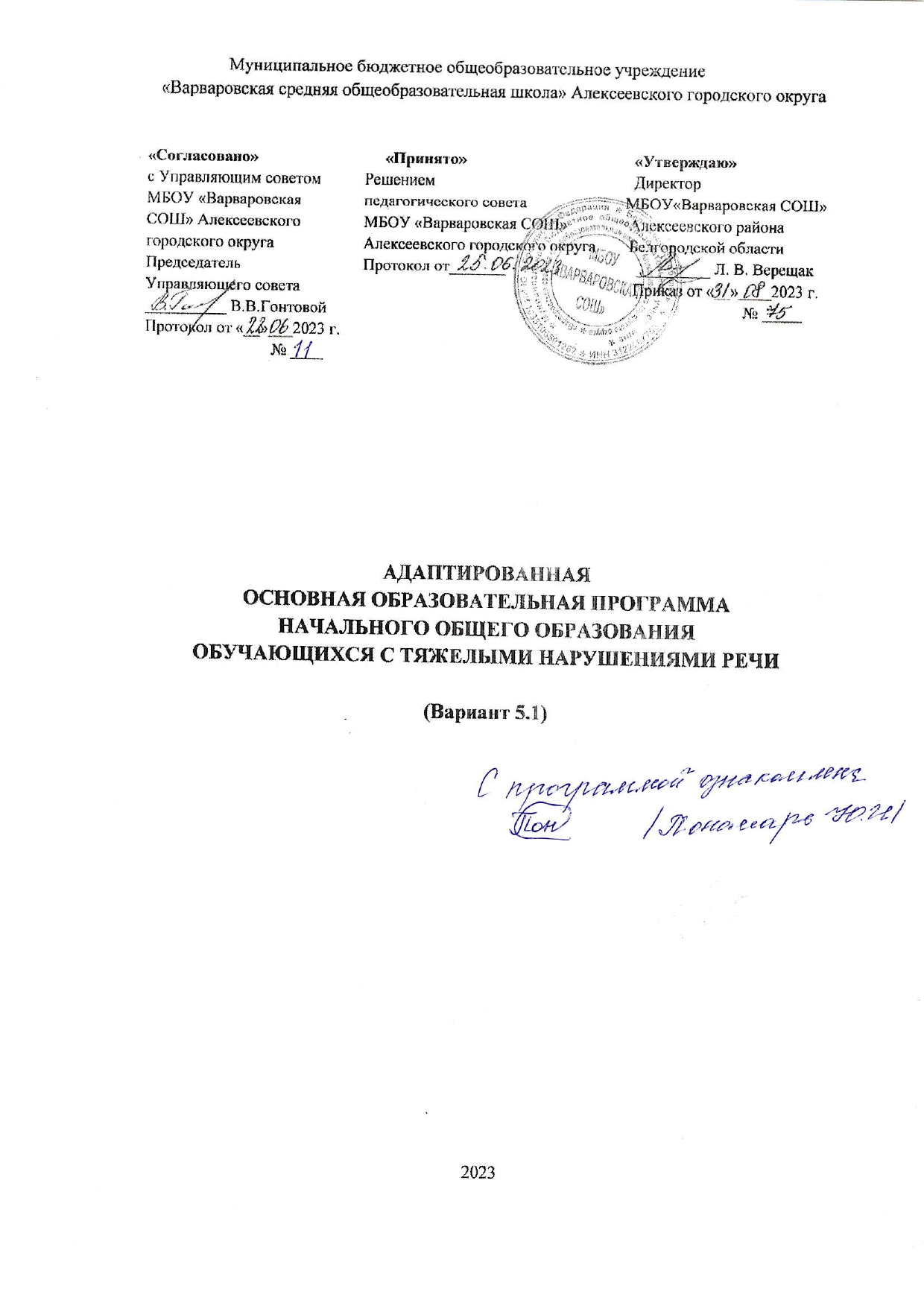 ОглавлениеОбщие положенияЦелевой разделПояснительная запискаПланируемые результаты освоения обучающимися с ОВЗ (ТНР, вариант 5.1) адаптированной основной общеобразовательной программы начального общего образованияСистема оценки достижения обучающимися с ОВЗ (ТНР, вариант 5.1) планируемых результатов освоения адаптированной основной общеобразовательной программы начального общего образованияСодержательный раздел2.1 -Программа формирования универсальных учебных действий;     -Программы учебных предметов, курсов коррекционно-развивающей     области;-Программа духовно-нравственного развития, воспитания;       -Программа коррекционной работы-Программа внеурочной деятельностиОрганизационный разделУчебный планКалендарный учебный график на 2023-2024 учебный годСистема условий реализации, федеральной адаптированной основной общеобразовательной программы начального общего образования обучающихся с ТНР, вариант 5.1Кадровые условия3.3.2.. Материально-технические условияФинансовые условияМеханизмы достижения целевых ориентиров в системе условийОБЩИЕ ПОЛОЖЕНИЯФедеральная адаптированная образовательная программа начального общего образования для обучающихся с тяжелыми нарушениями речи (далееФАОП НОО для обучающихся с ТНР) предназначена для сопровождения деятельности образовательной организации по созданию адаптированной программы начального общего образования для обучающихся с ТНР и отражает вариант конкретизации требований ФГОС НОО для обучающихся с ОВЗ, предъявляемых к данному уровню общего образования.Данная образовательная программа разработана на основе:Федерального закона «Об образовании в Российской Федерации» от 29.12.2012г. № 273-Ф3 (с изменениями и дополнениями);Федерального государственного образовательного стандарта начального общего образования для обучающихся с ограниченными возможностями здоровья (приказ Минобрнауки России от 19.12.2014 г.№1598);Примерной адаптированной основной общеобразовательной программы начального общего образования обучающихся с тяжелыми нарушениями речи;Санитарно-эпидемиологических правил и нормативах СанПиН 2.4.2.3286-15«Санитарно-эпидемиологические требования к условиям и организации обучения и воспитания в организациях, осуществляющих образовательную деятельность по адаптированным основным общеобразовательным программам для обучающихся с ограниченными возможностями здоровья», утвержденных постановлением Главного государственного санитарного врача РФ от 10.07.2015г. №26;нормативно-методической документации Министерства образования и науки РФ и других нормативно-правовых актов в области образования;Устава Муниципального  бюджетного общеобразовательного учреждения «Варваровская  СОШ»  Алексеевского городского округа Белгородской области (далее –МБОУ «Варваровская СОШ».Структура федеральной адаптированной основной общеобразовательной программы начального общего образованияобучающихся с тяжелыми нарушениями речи (вариант 5.1)Структура ФАООП НОО обучающихся с ТНР (вариант 5.1) МБОУ «Варваровская СОШ»включает целевой, содержательный и организационный разделы.Целевой раздел включает:пояснительную записку;планируемые результаты освоения обучающимися начального общего образования;систему оценки достижения планируемых результатов освоения программ начального общего образования.Содержательный раздел определяет содержание начального общего образования обучающихся и включает следующие программы, ориентированные на достижение личностных, метапредметных и предметных результатов:федеральные рабочие программы учебных предметов, учебных курсов (в том числе внеурочной деятельности), учебных модулей;программу коррекционной работы;программу формирования УУД.Организационный раздел определяет общие рамки организации образовательного процесса, а также механизмы реализации компонентов ФАОП НОО.Организационный раздел включает:федеральные	учебные	планы	начального	общего	образования обучающихся;федеральный календарный учебный график;федеральный календарный план воспитательной работы.Принципы формирования ФАОП НОО для обучающихся с тяжелыминарушениями речи.В основу формирования ФАОП НОО для обучающихся с ТНР (вариант 5.1) МБОУ «Варваровская СОШ».положены следующие принципы:принципы государственной политики Российской Федерации в области образования (гуманистический характер образования, единство образовательного пространства на территории Российской Федерации, светский характер образования, общедоступность образования, адаптация системы образования к уровням и особенностям развития и подготовки обучающихся и воспитанниковпринцип учета типологических и индивидуальных образовательных потребностей обучающихся;принцип коррекционной направленности образовательного процесса;принцип развивающей направленности образовательного процесса, ориентирующий его на развитие личности обучающегося и расширение его "зоны ближайшего развития" с учетом особых образовательных потребностей;онтогенетический принцип;принцип комплексного подхода, использования в полном объеме реабилитационного потенциала с целью обеспечения образовательных и социальных потребностей обучающихся;принцип преемственности, предполагающий при проектировании АООП НОО ориентировку на программу основного общего образования, что обеспечивает непрерывность образования обучающихся с ТНР;принцип целостности содержания образования. Содержание образования едино. В основе структуры содержания образования лежит не понятие предмета, а понятие "предметной области";принцип направленности на формирование деятельности, обеспечивает возможность овладения обучающимися с ТНР всеми видами доступной им деятельности, способами и приемами познавательной и учебной деятельности, коммуникативной деятельности и нормативным поведением;принцип переноса знаний, умений, навыков и отношений, сформированных в условиях учебной ситуации, в деятельность в жизненной ситуации, что обеспечит готовность обучающегося к самостоятельной ориентировке и активной деятельности в реальном мире, в действительной жизни; трансформирование уровня полученных знаний в область жизнедеятельности;принцип сотрудничества с семьей.В основу разработки ФАОП НОО для обучающихся с ТНР (вариант 5.1) МБОУ «Варваровская СОШ» заложены дифференцированный, деятельностный и системный подходы.Дифференцированный подход к построению ФАОП НОО для обучающихся с ТНР (вариант 5.1) предполагает учет особых образовательных потребностей этих обучающихся, которые определяются уровнем речевого развития,этиопатогенезом, характером нарушений формирования речевой функциональной системы и проявляются в неоднородности по возможностям освоения содержания образования. ФАОП НОО создается в соответствии с дифференцированно сформулированными в ФГОС НОО для обучающихся с ОВЗ требованиями к:структуре образовательной программы;условиям реализации образовательной программы;результатам образования.Применение дифференцированного подхода обеспечивает разнообразие содержания, предоставляя обучающимся с ТНР (вариант 5.1) возможность реализовать индивидуальный потенциал развития; открывает широкие возможности для педагогического творчества, создания вариативных образовательных материалов, обеспечивающих пошаговую логопедическую коррекцию, развитие способности обучающихся самостоятельно решать учебно-познавательные и учебно-практические задачи в соответствии с их возможностями.Деятельностный подход основывается на теоретических положениях отечественной психологической науки, раскрывающих основные закономерности процесса обучения и воспитания обучающихся, структуру образовательной деятельности с учетом общих закономерностей развития обучающихся с нормальным и нарушенным развитием.Деятельностный подход в образовании строится на признании того, что развитие личности обучающихся с ТНР (вариант 5.1) младшего школьного возраста определяется характером организации доступной им деятельности.Основным средством реализации деятельностного подхода в образовании является обучение как процесс организации познавательной и предметно- практической деятельности обучающихся, обеспечивающей овладение ими содержанием образования.В контексте разработки ФАОП начального общего образования для обучающихся с ТНР (вариант 5.1) реализация деятельностного подхода обеспечивает:придание результатам образования социально и личностно значимого характера;прочное усвоение обучающимися знаний и опыта разнообразной деятельности и поведения, возможность их самостоятельного продвижения в изучаемых предметных областях;существенное повышение мотивации и интереса к учению;приобретению нового опыта деятельности и поведения;создание условий для общекультурного и личностного развития обучающихся с ТНР на основе формирования УУД, которые обеспечивают не только успешное усвоение ими системы научных знаний, умений и навыков, позволяющих продолжить образование на следующем уровне, но и социальной компетенции, составляющей основу социальной успешности.Ключевым условием реализации деятельностного подхода выступает организация детского самостоятельного и инициативного действия в образовательном процессе, снижение доли репродуктивных методов и способов обучения, ориентация на личностно-ориентированные, проблемно- поискового характера.Системный подход основывается на теоретических положениях о языке, представляющем собой функциональную систему семиотического или знакового характера, которая используется как средство общения. Системность предполагает не механическую связь, а единство компонентов языка, наличие определенных отношений между языковыми единицами одного уровня и разных уровней.Системный подход в образовании строится на признании того, что язык существует и реализуется через речь, в сложном строении которой выделяются различные компоненты (фонетический, лексический, грамматический, семантический), тесно взаимосвязанные на всех этапах развития речи ребенка.Основным средством реализации системного подхода в образовании обучающихся ТНР (вариант 5.1) является включение речи на всех этапах учебной деятельности обучающихся.В контексте разработки ФАОП начального общего образования для обучающихся с ТНР (вариант 5.1) реализация системного подхода обеспечивает:тесную взаимосвязь в формировании перцептивных, речевых и интеллектуальных предпосылок овладения учебными знаниями, действиями, умениями и навыками;воздействие на все компоненты речи при устранении ее системного недоразвития в процессе освоения содержания предметных областей, предусмотренных ФГОС НОО и коррекционно-развивающей области;реализацию интегративной коммуникативно-речевой цели - формирование речевого взаимодействия в единстве всех его функций (познавательной, регулятивной, контрольно-оценочной) в соответствии с различными ситуациями.ЦЕЛЕВОЙ РАЗДЕЛ1.1ПОЯСНИТЕЛЬНАЯ ЗАПИСКАМуниципальное бюджетное общеобразовательное учреждение « Варваровская СОШ» Алексеевского  городского округа   является общеобразовательным		учреждением,	ориентированным	на	инклюзивное образование: работу с обучающимися по общеобразовательным программам и с обучающимися с ограниченными возможностями здоровья (далее – ОВЗ) с ТНР (вариант 5.1).Цель реализации ФАОП НОО для обучающихся с ТНР (вариант 5.1) - формирование у обучающихся с ТНР (вариант 5.1) общей культуры, обеспечивающей разностороннее развитие их личности (нравственно- эстетическое, социально-личностное, интеллектуальное, физическое), овладение учебной деятельностью в соответствии с принятыми в семье и обществе духовно-нравственными и социокультурными ценностями.Достижение поставленной цели при разработке и реализации ФАООП НОО обучающихся с ТНР (вариант 5.1) предусматривает решение следующих основных задач:формирование общей культуры, духовно-нравственное, гражданское, социальное, личностное и интеллектуальное развитие, развитие творческих способностей, сохранение и укрепление здоровья обучающихся с ТНР (вариант 5.1);достижение планируемых результатов освоения ФАООП НОО, целевых установок, приобретение знаний, умений, навыков, компетенций и компетентностей, определяемых личностными, семейными, общественными, государственными потребностями и возможностями обучающегося с ТНР (вариант 5.1), индивидуальными особенностями развития и состояния здоровья;становление и развитие личности обучающегося с ТНР (вариант 5.1) в её индивидуальности, самобытности, уникальности и неповторимости с обеспечением преодоления возможных трудностей познавательного, коммуникативного, двигательного, личностного развития;создание благоприятных условий для удовлетворения особых образовательных потребностей обучающихся с ТНР (вариант 5.1);обеспечение доступности получения качественного начального общего образования;обеспечение преемственности начального общего и основного общего образования;выявление и развитие возможностей и способностей, обучающихся с ТНР (вариант 5.1) через организацию их общественно - полезной деятельности, проведения спортивно–оздоровительной работы, организацию художественного творчества и др. с использованием системы секций, кружков (включая организационные формы на основе сетевого взаимодействия), проведении спортивных, творческих и др. соревнований;использование в образовательной деятельности современных образовательных технологий деятельностного типа;предоставление обучающимся возможности для эффективной самостоятельной работы;участие педагогических работников, обучающихся, их родителей (законныхпредставителей) и общественности в проектировании и развитии внутришкольной социальной среды;включение обучающихся в процессы познания и преобразования внешкольной социальной среды города.Общая характеристика ФАООП НОО обучающихся с ОВЗ (ТНР, вариант 5.1)) (с тяжелыми нарушениями речи).Вариант 5.1 предполагает, что обучающийся с ТНР получает образование, полностью соответствующее по итоговым достижениям к моменту завершения обучения образованию сверстников с нормальным речевым развитием, находясь в их среде и в те же сроки обучения. Срок освоения ФАОП НОО составляет 4 года.Вариант 5.1 предназначается для обучающихся с фонетико- фонематическим или фонетическим недоразвитием (дислалия; легкая степень выраженности дизартрии, заикания; ринолалия), обучающихся с общим недоразвитием речи 3 и 4 уровней речевого развития различного генеза (например, при минимальных дизартрических расстройствах, ринолалии), у которых имеются нарушения всех компонентов языка; для обучающихся с нарушениями чтения и письма.Адаптация ФАООП НОО предполагает введение ориентированных на удовлетворение особых образовательных потребностей обучающихся с ТНР коррекционных мероприятий и требований к результатам освоения обучающимися программы коррекционной работы. Обязательными условиями реализации ФАОП НОО для обучающихся с ТНР являютсялогопедическое сопровождение обучающихся, согласованная работа учителя- логопеда с педагогическим работником начальных классов, другими педагогическими работниками с учетом особых образовательных потребностей обучающихся.Психолого-педагогическая характеристика обучающихся с ТНР(вариант 5.1).У обучающихся с фонетико-фонематическим и фонетическим недоразвитием наблюдается нарушение процесса формирования произносительной системы родного языка вследствие дефектов восприятия и произношения фонем. Отмечается незаконченность процессов формирования артикулирования и восприятия звуков, отличающихся тонкими акустико- артикуляторными признаками. Несформированность произношения звуков крайне вариативна и может быть выражена в различных вариантах: отсутствие, замены (как правило, звуками простыми по артикуляции), смешение, искаженное произнесение (не соответствующее нормам звуковой системы родного языка).Определяющим признаком фонематического недоразвития является пониженная способность к дифференциации звуков, обеспечивающая восприятие фонемного состава родного языка, что негативно влияет на овладение звуковым анализом.Фонетическое недоразвитие характеризуется нарушением формирования фонетической стороны речи либо в комплексе (что проявляется одновременно в искажении звуков, звукослоговой структуры слова, в просодических нарушениях), либо нарушением формирования отдельных компонентов фонетического строя речи (например, только звукопроизношения или звукопроизношения и звукослоговой структуры слова). Такие обучающиеся хуже, чем их сверстники, запоминают речевой материал, с большим количеством ошибок выполняют задания, связанные с активной речевой деятельностью.Обучающиеся с IV уровнем общего недоразвития речи характеризуются остаточными явлениями недоразвития лексико-грамматических и фонетико- фонематических компонентов языковой системы. У таких обучающихся не отмечается выраженных нарушений звукопроизношения. Нарушения звукослоговой структуры слова проявляются в различных вариантах искажения его звуконаполняемости как на уровне отдельного слога, так и слова. Наряду с этим отмечается недостаточная внятность, выразительность речи, нечеткая дикция, создающие впечатление общей смазанности речи, смешение звуков, свидетельствующее о низком уровне сформированностидифференцированного восприятия фонем и являющееся важным показателем не закончившегося процесса фонемообразования.У обучающихся обнаруживаются отдельные нарушения смысловой стороны речи. Лексические ошибки проявляются в замене слов, близких по ситуации, по значению, в смешении признаков. Выявляются трудности передачи обучающимися системных связей и отношений, существующих внутри лексических групп. Обучающиеся затрудняются в установлении синонимических и антонимических отношений, особенно на материале слов с абстрактным значением.Недостаточность лексического строя речи проявляется в специфических словообразовательных ошибках. Недоразвитие словообразовательных процессов, проявляющееся преимущественно в нарушении использования непродуктивных словообразовательных аффиксов, препятствует своевременному формированию навыков группировки однокоренных слов, подбора родственных слов и анализа их состава, что впоследствии сказывается на качестве овладения программой по русскому языку.Недостаточный уровень сформированности лексических средств языка особенно ярко проявляется в понимании и употреблении фраз, пословиц с переносным значением.В грамматическом оформлении речи часто встречаются ошибки в употреблении грамматических форм слова. Особую сложность для обучающихся представляют конструкции с придаточными предложениями, что выражается в пропуске, замене союзов, инверсии.Лексико-грамматические средства языка у обучающихся сформированы неодинаково. С одной стороны, может отмечаться незначительное количество ошибок, которые носят непостоянный характер и сочетаются с возможностью осуществления верного выбора при сравнении правильного и неправильного ответов, с другой - устойчивый характер ошибок, особенно в самостоятельной речи.Отличительной особенностью является своеобразие связной речи, характеризующееся нарушениями логической последовательности, застреванием на второстепенных деталях, пропусками главных событий, повторами отдельных эпизодов при составлении рассказа на заданную тему, по картинке, по серии сюжетных картин.Наряду с расстройствами устной речи у обучающихся отмечаются разнообразные нарушения чтения и письма, проявляющиеся в стойких, повторяющихся, специфических ошибках при чтении и на письме, механизм возникновения которых обусловлен недостаточной сформированностьюбазовых высших психических функций, обеспечивающих процессы чтения и письма в норме.У обучающихся с легкой степенью выраженности заикания отмечаются специфические трудности при продуцировании речевых высказываний в ходе общения, проявляющиеся в непреднамеренных остановках, повторах отдельных звуков, слогов, слов, часто сопровождающихся судорогами мышц речевого аппарата. Заикание носит ярко выраженный ситуативный характер, но в целом незначительно препятствует процессу коммуникации.Особые образовательные потребности у обучающихся с ТНР(вариант 5.1).Особые образовательные потребности различаются у обучающихся с ОВЗ (ТНР) разных категорий, поскольку задаются спецификой нарушения речевого развития, определяют особую логику построения учебного процесса и находят своё отражение в структуре и содержании образования. Наряду с этим современные научные представления об особенностях психофизического и речевого развития разных групп, обучающихся позволяют выделить образовательные потребности, как общие для всех обучающихся с ОВЗ (ТНР), так и специфические.К общим потребностям относятся:-получение специальной помощи средствами образования сразу же после выявления первичного нарушения развития;-получение начального общего образования, адекватного образовательным потребностям обучающегося с ОВЗ (ТНР);-обязательность непрерывности коррекционно-развивающего процесса, реализуемого, как через содержание предметных областей, так и в процессе индивидуальной работы;-психологическое сопровождение, оптимизирующее взаимодействие ребенка с педагогами и соучениками;-психологическое сопровождение, направленное на установление взаимодействия семьи и МБОУ « Варваровская СОШ».К особым образовательным потребностям, характерным для обучающихся с ТНР относятся:-выявление в максимально раннем периоде обучения детей группы риска и назначение логопедической помощи на этапе обнаружения первых признаков отклонения речевого развития;-организация логопедической коррекции в соответствии с выявленным нарушением перед началом обучения в школе;-преемственность содержания и методов дошкольного и школьного образования и воспитания, ориентированных на нормализацию или полное преодоление отклонений речевого и личностного развития;-получение начального общего образования в условиях образовательных организаций общего или специального типа, адекватного образовательным потребностям обучающегося и степени выраженности его речевого недоразвития;-обязательность непрерывности коррекционно-развивающего процесса, реализуемого как через содержание предметных и коррекционно- развивающей областей и специальных курсов, так и в процессе индивидуальной или подгрупповой логопедической работы;-создание условий, нормализующих и (или) компенсирующих состояние высших психических функций, анализаторной, аналитико-синтетической и регуляторной деятельности на основе обеспечения комплексного подхода при изучении обучающихся с речевыми нарушениями и коррекции этих нарушений;-координация педагогических, психологических и медицинских средств воздействия в процессе комплексного психолого-педагогического сопровождения;-получение комплекса медицинских услуг, способствующих устранению или минимизации первичного дефекта, нормализации моторной сферы, состояния высшей нервной деятельности, соматического здоровья;-гибкое варьирование организации процесса обучения путем расширения либо сокращения содержания отдельных предметных областей, изменения количества учебных часов и использования соответствующих методик и технологий;-индивидуальный темп обучения и продвижения в образовательном пространстве для разных категорий обучающихся с ТНР;-постоянный (пошаговый) мониторинг результативности образования и сформированности социальной компетенции обучающихся, уровня и динамики развития речевых процессов, исходя из механизма речевого дефекта;-применение специальных методов, приемов и средств обучения, в том числе специализированных компьютерных технологий, дидактических пособий, визуальных средств, обеспечивающих реализацию "обходных путей" коррекционного воздействия на речевые процессы, повышающих контроль за устной и письменной речью;-возможность обучаться на дому или дистанционно при наличии медицинских показаний;-профилактика и коррекция социокультурной и школьной дезадаптации путем максимального расширения образовательного пространства, увеличения социальных контактов; обучения умению выбирать и применять адекватные коммуникативные стратегии и тактики;-психолого-педагогическое сопровождение семьи с целью ее активного включения в коррекционно-развивающую работу с обучающимся; организация партнерских отношений с родителями (законными представителями) и МБОУ « Варваровская СОШ».Только удовлетворяя особые образовательные потребности обучающегося с ТНР, можно открыть ему путь к получению качественного образования.Педагогическим коллективом МБОУ « Варваровская СОШ» создана комфортная коррекционно-развивающая среда и жизненное пространство для разнообразной и разносторонней деятельности обучающихся, что способствует обеспечению комплекса условий психолого- педагогического сопровождения индивидуального развития обучающихся с ТНР в соответствии с его индивидуальными потребностями и возможностямиПЛАНИРУЕМЫЕ РЕЗУЛЬТАТЫ ОСВОЕНИЯ ОБУЧАЮЩИМИСЯ С ОВЗ (ТНР, вариант 5.1)(ТЯЖЕЛЫМИ НАРУШЕНИЯМИ РЕЧИ)ФЕДЕРАЛЬНОЙ АДАПТИРОВАННОЙ ОСНОВНОЙОБРАЗОВАТЕЛЬНОЙ ПРОГРАММЫ НАЧАЛЬНОГО ОБЩЕГО ОБРАЗОВАНИЯ.Планируемые результаты освоения ФАООП НОО ОВЗ (далее — планируемые результаты) являются одним из важнейших механизмов реализации требований Стандарта к результатам обучающихся, освоивших основную образовательную программу начального общего образования. Личностные, метапредметные и предметные результаты освоения обучающимися с ОВЗ (ТНР) ФАООП НОО соответствуют ФГОС НОО. Планируемые результаты представляют собой систему обобщённых личностно-ориентированных целей образования, допускающих дальнейшее уточнение и конкретизацию, что обеспечивает определение и выявление всех составляющих планируемых результатов, подлежащих формированию и оценке. Планируемые результаты освоения обучающимися с ОВЗ (ТНР) ФАООП НОО дополнены результатами освоения программы коррекционной работы.Планируемые результаты:обеспечивают связь между требованиями Стандарта, образовательной деятельностью и системой оценки результатов освоения, адаптированной основной образовательной программы начального общего образования для обучающихся с ОВЗ;являются содержательной и критериальной основой для разработки программ учебных предметов, курсов, а также для системы оценки качества освоения обучающимися с ОВЗ (ТНР) адаптированной основной образовательной программы начального общего образования.Структура и содержание планируемых результатов освоения ФАООП НОО адекватно отражают требования ФГОС НОО обучающихся с ОВЗ (ТНР), передают специфику образовательной деятельности (в частности, специфику целей изучения отдельных учебных предметов и курсов коррекционно- развивающей области), соответствуют возрастным возможностям и особым образовательным потребностям обучающихся с ТНР.Результаты освоения обучающимися с ТНР ФАООП НОО оцениваются как итоговые на момент завершения начального общего образования. Освоение ФАООП НОО обеспечивает достижение обучающимися с ТНР трех видов результатов: личностных, предметных и метапредметных.Личностные результаты освоения ФАООП НОО обучающимися с ТНР включают индивидуально-личностные качества и социальные (жизненные) компетенции, социально значимые ценностные установки, необходимые для достижения основной цели современного образования ― введения обучающихся с ТНР в культуру, овладение ими социокультурным опытом.Предметные результаты освоения ФАООП НОО с учетом специфики содержания предметных областей включают освоенные обучающимися знания и умения, специфичные для каждой предметной области, готовность их применения.Метапредметные результаты освоения ФАООП НОО включают освоенные обучающимися универсальные учебные действия (познавательные, регулятивные и коммуникативные), обеспечивающие овладение ключевыми компетенциями (составляющими основу умения учиться) и межпредметными знаниями, а также способность решать учебные и жизненные задачи и готовность к овладению в дальнейшем ФАООП основного общего образования.В результате изучения всех без исключения предметов на уровне начального общего образования у выпускников будут сформированы личностные, регулятивные, познавательные и коммуникативные универсальные учебные действия как основа умения учиться.Личностные результаты освоения ФАООП НОО для обучающихся с ОВЗ (ТНР):осознание себя как гражданина России, формирование чувства гордости за свою Родину, российский народ и историю России, осознание своей этнической и национальной принадлежности;формирование целостного, социально ориентированного взгляда на мир в его органичном единстве природной и социальной частей;формирование уважительного отношения к иному мнению, истории и культуре других народов;овладение начальными навыками адаптации в динамично изменяющемся и развивающемся мире;принятие и освоение социальной роли обучающегося, формирование и развитие социально значимых мотивов учебной деятельности;способность к осмыслению социального окружения, своего места в нем, принятие соответствующих возрасту ценностей и социальных ролей;формирование эстетических потребностей, ценностей и чувств;развитие этических чувств, доброжелательности и эмоционально- нравственной отзывчивости, понимания и сопереживания чувствам других людей;развитие навыков сотрудничества со взрослыми и сверстниками в разных социальных ситуациях;формирование установки на безопасный, здоровый образ жизни, наличие мотивации к творческому труду, работе на результат, бережному отношению к материальным и духовным ценностям;развитие адекватных представлений о собственных возможностях, о насущно необходимом жизнеобеспечении;овладение социально-бытовыми умениями, используемыми в повседневной жизни;владение навыками коммуникации и принятыми ритуалами социального взаимодействия, в том числе с использованием информационных технологий;способность к осмыслению и дифференциации картины мира, ее временно-пространственной организации.Метапредметные результаты освоения ФАООП НОО:овладение способностью принимать и сохранять цели и задачи решения типовых учебных и практических задач, коллективного поиска средств их осуществления;формирование умения планировать, контролировать и оценивать учебныедействия в соответствии с поставленной задачей и условиями ее реализации; определять наиболее эффективные способы достижения результата;формирование умения понимать причины успеха/неуспеха учебной деятельности и способности конструктивно действовать даже в ситуациях неуспеха;использование речевых средств и средств информационных и коммуникационных технологий (далее -ИКТ) для решения коммуникативных и познавательных задач;овладение навыками смыслового чтения доступных по содержанию и объему художественных текстов и научно-популярных статей в соответствии с целями и задачами; осознанно строить речевое высказывание в соответствии с задачами коммуникации и составлять тексты в устной и письменной формах;овладение логическими действиями сравнения, анализа, синтеза, обобщения, классификации по родовидовым признакам, установления аналогий и причинно-следственных связей, построения рассуждений, отнесения к известным понятиям на уровне, соответствующем индивидуальным возможностям;готовность слушать собеседника и вести диалог; готовность признавать возможность существования различных точек зрения и права каждого иметь свою; излагать свое мнение и аргументировать свою точку зрения и оценку событий;определение общей цели и путей ее достижения; умение договариваться о распределении функций и ролей в совместной деятельности; осуществлять взаимный контроль в совместной деятельности, адекватно оценивать собственное поведение и поведение окружающих;готовность конструктивно разрешать конфликты посредством учета интересов сторон и сотрудничества;овладение некоторыми базовыми предметными и межпредметными понятиями, отражающими доступные существенные связи и отношения между объектами и процессами;овладение начальными сведениями о сущности и особенностях объектов, процессов и явлений действительности (природных, социальных, культурных, технических и др.) в соответствии с содержанием конкретного учебного предмета.Планируемые предметные результаты освоения обучающимися с ОВЗ (ТНР, вариант 5.1) ФАООП НОО.Русский языкЛичностными результатами изучения русского языка в начальной школе являются:осознание языка как основного средства человеческого общения; восприятие русского языка как явления национальной культуры; понимание того, что правильная устная и письменная речь является показателем индивидуальной культуры человека; способностью к самооценке на основе наблюдения за собственной речью.Метапредметными результатами изучения русского языка в начальной школе являются:умение использовать язык с целью поиска необходимой информации в различных источниках для решения учебных задач; способность ориентироваться в целях, задачах, средствах и условиях общения; умение выбирать адекватные языковые средства для успешного решения коммуникативных задач (диалог, устные монологические высказывания, письменные тексты) с учетом особенностей разных видов речи, ситуаций общения; понимание ориентироваться на позицию партнера, учитывать различные мнения и координировать различные позиции в сотрудничестве с целью успешного участия в диалоге; стремление к более точному выражению собственного мнения и позиции; умение задавать вопросы.Предметными результатами изучения русского языка в начальной школе являются:овладение начальными представлениями о нормах русского литературного языка (орфоэпических, лексических, грамматических) и правилах речевого этикета; умение применять орфографические правила и правила постановки знаков препинания (в объеме изученного) при записи собственных и предложенных текстов; умение проверять написанное; умение (в объеме изученного) находить, сравнивать, классифицировать, характеризовать такие языковые единицы, как звук, буква, слова, части речи, член предложения, простое предложение; способность контролировать свои действия, проверять написанное.«Родной (русский) язык»Личностными результатами изучения предмета является:получение представлений о своей этнической принадлежности; развитие чувства любви к Родине, чувства гордости за свою Родину, народ, великое достояние русского народа – русский язык; заинтересованность в выполнении языковых и речевых заданий и в проектной деятельности; развитие этических чувств (доброжелательности, сочувствия, сопереживания, отзывчивости, совести и др.); понимания чувств одноклассников, учителей.Метапредметными результатами изучения предмета в начальной школе являются:Умение планировать (совместно с учителем) свои действия в соответствии с поставленной задачей и условиями её реализации; проговаривать (сначала вслух, потом на уровне внутренней деятельности; выполнять учебные действия в устной, письменной речи, во внутреннем плане; работать с информацией, представленной в разных формах (текст, рисунок, таблица, схема), под руководством учителя и самостоятельно; пользоваться словарями и справочным материалом; составлять небольшие собственные тексты по предложенной теме, рисунку; устанавливать причинно-следственные связи в изучаемом круге явлений, строить рассуждения в форме простых суждений об объекте; слушать собеседника и понимать речь других; выбирать адекватные речевые средства в диалоге с учителем и одноклассниками; работать в группе, учитывать мнение партнёра, высказывать своё мнение, договариваться и приходить к общему решению в совместной деятельности; проявлять доброжелательное отношение к партнёру.Предметными результатами изучения предмета в начальной школе являются:овладение основными нормами русского литературного языка (орфоэпическими, лексическими, грамматическими, стилистическими), приобретение опыта использования языковых норм в речевой практике; соблюдение основных орфоэпических и акцентологических норм современного русского литературного языка; соблюдение основных лексических норм современного русского литературного языка; соблюдение основных грамматических норм соблюдение основных орфографических и пунктуационных норм современного русского литературного языка (в рамках изученного в основном курсе); совершенствование умений пользоваться словарями; совершенствование различных видов устной и письменной речевой деятельности (говорения и слушания, чтения и письма), соблюдение норм речевого этикета; соблюдение основных норм русского речевого этикета.Литературное чтениеЛичностными	результатами	изучения	литературного	чтения	в начальной школе являются:осознание значимости чтения для своего дальнейшего развития и успешного обучения; формирование потребности в систематическом чтении как средстве познания мира и самого себя; знакомство с культурно –историческим наследием России, общечеловеческими ценностями; восприятие литературного произведения как особого вида искусства; полноценноевосприятие художественной литературы; эмоциональная отзывчивость на прочитанное; высказывание своей точки зрения и уважение мнения собеседника.Метапредметными результатами изучения литературного чтения в начальной школе являются:освоение приёмов поиска нужной информации; овладение алгоритмами основных учебных действий по анализу и интерпретации художественных произведений (деление текста на части, составление плана, нахождение средств	художественной	выразительности	и	др.),умение	высказывать	и пояснять свою точку зрения; освоение правил и способов взаимодействия с окружающим миром; формирование представлений о правилах и нормах поведения, принятых в обществе; овладение основами коммуникативной деятельности, на практическом уровне осознание значимости работы в группе и освоение правил групповой работы.Предметными	результатами	изучения	литературного	чтения	в начальной школе являются:формирование			необходимого			уровня	читательской		компетентности; овладение		техникой		чтения,		приёмами		понимания	прочитанного	и прослушанного		произведения;	элементарными	приёмами		интерпретации, анализа и преобразования художественных, научно –популярных и учебных текстов;	умение	самостоятельно		выбирать			интересующую	ученика литературу; умение пользоваться словарями и справочниками; осознание себя как грамотного читателя, способного к творческой деятельности; умение составлять несложные монологические высказывания о произведении (героях, событиях), устно передавать содержание текста по плану, составлять небольшие тексты повествовательного характера с элементами рассуждения и описания;			умение		декламировать		(читать			наизусть)				стихотворные произведения,	выступать	перед		знакомой		аудиторией			(сверстниками, родителями, педагогами) с небольшими сообщениями.Литературное чтение на родном (русском) языке.Личностными результатами изучения предмета в начальной школе являются:получение представления о своей этнической принадлежности; развитие чувства любви к Родине, чувства гордости за свою Родину, народ, великое достояние русского народа – русский язык; положительного отношения к языковой деятельности; заинтересованность в выполнении языковых и речевых заданий и в проектной деятельности; развитие чувства прекрасного и эстетических чувств через выразительные возможности языка; этических чувств (доброжелательности, сочувствия, сопереживания, отзывчивости,совести и др.); понимание чувств одноклассников, учителей; представления о бережном отношении к материальным ценностям; развития интереса к проектно-творческой деятельности.Метапредметными результатами изучения предмета в начальной школе являются:умение планировать (совместно с учителем) свои действия в соответствии с поставленной задачей и условиями её реализации; выполнять действия по намеченному плану, а также по инструкциям, содержащимся в источниках информации; выполнять учебные действия в устной, письменной речи, во внутреннем плане. работать с информацией, представленной в разных формах (текст, рисунок, таблица, схема), под руководством учителя и самостоятельно; пользоваться словарями и справочным материалом; составлять небольшие собственные тексты по предложенной теме, рисунку; устанавливать причинно-следственные связи в изучаемом круге явлений, строить рассуждения в форме простых суждений об объекте; слушать собеседника и понимать речь других; выбирать адекватные речевые средства в диалоге с учителем и одноклассниками; работать в группе, учитывать мнение партнёра, высказывать своё мнение, договариваться и приходить к общему решению в совместной деятельности; проявлять доброжелательное отношение к партнёру.Предметными результатами изучения предмета в начальной школе являются:осознание важности соблюдения норм современного русского литературного языка для культурного человека; обогащение активного и пассивного словарного запаса, расширение объёма используемых в речи языковых средств для свободного выражения мыслей и чувств на родном языке адекватно ситуации и стилю общения; выявление и исправление речевых ошибок в устной речи; совершенствование умений пользоваться словарями: владение различными видами чтения (изучающим и поисковым) научно- познавательных и художественных текстов об истории языка и культуре русского народа; соблюдение основных норм русского речевогоэтикета.Математика	Личностными результатами изучения математики в начальной школе являются:готовность ученика целенаправленно использовать знания в учении и в повседневной жизни для исследования математической сущности предмета (явления, события, факта); способность характеризовать собственные знания по предмету, формулировать вопросы, устанавливать, какие из предложенныхматематических задач могут быть им успешно решены; познавательный интерес к математической науке.Метапредметными результатами изучения математики в начальной школе являются:способность анализировать учебную ситуацию с точки зрения математических характеристик, устанавливать количественные и пространственные отношения объектов окружающего мира; строить алгоритм поиска необходимой информации, определять логику решения практической и учебной задач; умение моделировать –решать учебные задачи с помощью знаков (символов), планировать, контролировать и корректировать ход решения учебной задачи.Предметными результатами изучения математики в начальной школе являются:освоенные	знания	о	числах	и	величинах,	арифметических	действиях, текстовых задач, геометрических фигурах; умение выбирать и использовать в ходе решения изученные алгоритмы, свойства арифметических действий, способы нахождения величин, приёмы решения задач; умение использовать знаково – символические средства, в том числе модели и схемы, таблицы, диаграммы для решения математических задач.Окружающий мирЛичностными результатами изучения курса «Окружающий мир» в начальной школе являются:осознание себя жителем планеты Земля, чувство ответственности за сохранение ее природы; осознание себя членом общества и государства (самоопределение своей гражданской идентичности); чувство любви к своей стране, выражающееся в интересе к ее природе, сопричастности к ее истории и культуре, в желании участвовать в делах и событиях современной российской жизни; осознание своей этнической и культурной принадлежности в контексте единого и целостного Отечества при всем разнообразии культур, национальностей, религий России; уважительное отношение к иному мнению, истории и культуре других народов России; уважение к истории и культуре всех народов Земли на основе понимания и принятых базовых общечеловеческих ценностей; расширение сферы социально-нравственных представлений, включающих в себя освоение социальной роли ученика, понимание образования как личностной ценности; способность к адекватной самооценки с опорой назначение основных моральных норм, требующих для своего выполнения развития этических чувств, самостоятельности и личной ответственности за свои поступки в мире природы и социуме; установка на безопасный здоровый образ жизни, умение оказывать доврачебную помощьсебе и окружающим, умение ориентироваться в мире профессий и мотивация к творческому труду.Метапредметными результатами изучения курса «Окружающий мир» в начальной школе являются: способность регулировать собственную деятельность, в том числе учебную деятельность, направленную на познание (в сотрудничестве и самостоятельно) закономерностей мира природы, социальной действительности и внутренней жизни человека; умение осуществлять информационный поиск для выполнения учебных задач; соблюдать нормы информационной избирательности, этики и этикета; освоение правил и норм социокультурного взаимодействия со взрослыми и сверстниками в сообществах разного типа (класс, школа, семья, учреждения культуры и т.д.); способность работать с моделями изучаемых объектов и явлений окружающего мира.Предметными результатами изучения курса «Окружающий мир» в начальной школе являются:усвоение первоначальных сведений о сущности и особенностях объектов, процессов и явлений, характерных для природной и социальной действительности (в пределах изученного); сформированность целостного, социально-ориентированного взгляда на окружающий мир, его органичном единстве и разнообразии природы, народов, культур и религий; владение базовым понятийным аппаратом, необходимым для получения дальнейшего образования; умение наблюдать, фиксировать, исследовать явления окружающего мира; выделять характерные особенности природных и социальных объектов; овладение основами экологической грамотности, элементарными правилами нравственного поведения в мире природы и людей, нормами здоровьесберегающего поведения в природной и социальной среде; понимание роли и значения родного края в природе и историко-культурном наследии России, в ее современной жизни; понимание особой роли России в мировой истории и культуре, знание примеров национальных свершений, открытий, побед.ТехнологияЛичностными результатами изучения курса «Технология» в начальной школе являются:воспитание и развитие социально значимых личностных качеств, индивидуально-личностных позиций, ценностных установок, раскрывающих отношение к труду, систему норм и правил межличностного общения, обеспечивающую успешность совместной деятельности.Метапредметными результатами изучения курса «Технология» в начальной школе является освоение учащимися универсальных способовдеятельности, применяемых как в рамках образовательной деятельности, так и в реальных жизненных ситуациях.Предметными результатами изучения курса «Технология» в начальной школе являются:доступные по возрасту начальные сведения о технике, технологиях и технической стороне труда, об основах культуры труда, элементарные умения предметно-преобразовательной деятельности, знания о различных профессиях и умение ориентироваться в мире профессий, элементарный опыт творческой и проектной деятельности.Изобразительное искусствоЛичностными	результатами	изучения	курса	«Изобразительное искусство» в начальной школе являются:эмоционально-ценностное отношение к окружающему миру (семье, родине, природе, людям); толерантное принятие разнообразия культурных явлений; способность	к	художественному	познанию	мира,	умение	применять полученные знания в собственной творческой деятельности; использование различных художественных материалов для работы в разных техниках (живопись, графика, скульптура, художественное конструирование).Метапредметными результатами изучения курса «Изобразительное искусство» в начальной школе являются: умение видеть и воспринимать проявление художественной культуры в окружающей жизни; желание общаться с искусством, участвовать в обсуждении содержания и выразительных средств произведений искусства; умение организовывать самостоятельную творческую деятельность; способности оценивать результаты художественно-творческой деятельности, собственной и одноклассников.Предметными результатами изучения курса «Изобразительное искусство» в начальной школе являются:понимание значения искусства в жизни человека и общества; умение различать основные виды и жанры пластических искусств, характеризовать их специфику; сформированность представлений о ведущих музеях России; умение	различать и	передавать	художественно-творческой	деятельности характер, эмоциональное состояние и свое отношение к природе, человеку, обществу; осознание общечеловеческих ценностей, выраженных в главных темах искусства.МузыкаЛичностными результатами изучения курса «Музыка» в начальной школе являются:наличие эмоционально-ценностного отношения к искусству; реализация творческого потенциала в процессе коллективного (индивидуального) музицирования; позитивная самооценка своих музыкально-творческих возможностей.Метапредметными результатами изучения курса «Музыка» в начальной школе являются:развитое художественное восприятие, умение оценивать произведения разных видов	искусств;	ориентация	в	культурном	многообразии	окружающей деятельности,	участие	в	музыкальной	жизни	класса,	школы,	города; продуктивное сотрудничество (общение, взаимодействие) со сверстниками при решении различных музыкально-творческих задач; наблюдение за разнообразными явлениями жизни и искусства в учебной и внеурочной деятельности.Предметными результатами изучения курса «Музыка» в начальной школе являются:устойчивый интерес к музыке и различным видам музыкально-творческой деятельности; общее понятие о значении музыки в жизни человека, знание основных закономерностей музыкального искусства, общее представление о музыкальной картине мира.Физическая культураЛичностными результатами изучения курса «Физическая культура» в начальной школе являются:активно включаться в общение и взаимодействие со сверстниками на принципах уважения и доброжелательности; проявлять положительные качества личности и управлять своими эмоциями в различных ситуациях и условиях; проявлять дисциплинированность, трудолюбие и упорство в достижении поставленных целей.Метапредметными результатами изучения курса «Физическая культура» в начальной школе являются:характеризовать явления (действия и поступки), давать им объективную оценку на основе освоенных знаний; общаться и взаимодействовать со сверстниками на принципах взаимоуважения и взаимопомощи, дружбы и толерантности; обеспечивать защиту и сохранность природы во время активного отдыха и занятий физической культурой; планировать собственную деятельность, распределять нагрузку и отдых в процессе ее выполнения.Предметными результатами изучения курса «Физическая культура» в начальной школе являются:планировать занятия физическими упражнениями в режиме дня, организовывать отдых с использованием средств физической культуры;излагать факты истории развития физический культуры, характеризовать ее роль и значение в жизнедеятельности человека, связь с трудовой и военной деятельностью; представлять физическую культуру как средство укрепления здоровья, физического развития и физической подготовки человека.Иностранный языкЛичностными результатами изучения курса «Иностранный язык» в начальной школе являются: общее представление о мире как о многоязычном и поликультурном сообществе; осознание языка, в том числе иностранного, как основного средства общения между людьми;	знакомство с миром зарубежных сверстников с использованием средств изучаемого иностранного языка (через детский фольклор, некоторые образцы детской художественной литературы, традиции).Метапредметными результатами изучения курса «Иностранный язык» в начальной школе являются:развитие умения взаимодействовать с окружающими, выполняя разные роли в пределах речевых потребностей и возможностей младшего школьника; развитие коммуникативных способностей школьника, умения выбирать адекватные языковые и речевые средства для успешного решения элементарной коммуникативной задачи; развитие познавательной, эмоциональной и волевой сфер младшего школьника; формирование мотивации к изучению иностранного языка.Предметными результатами изучения курса «Иностранный язык» в начальной школе являются:овладение начальными представлениями о нормах иностранного языка (фонетических, лексических, грамматических); умение (в объеме содержания курса) находить и сравнивать такие языковые единицы, как звук, буква, слово.Результаты освоения коррекционно-развивающей области,федеральной адаптированной основной образовательной программы начального общего образования.Все обучение в начальных классах имеет коррекционно-развивающую направленность. Содержание этого направления представлено коррекционно- развивающими занятиями (психо-коррекционными, коррекционными занятиями с учителем -логопедом).-Коррекционный   курс    «Коррекционно-развивающие    занятия»(психо-коррекционные, коррекционные занятия с учителем - логопедом).Целью психо-коррекционных занятий является формирование учебной мотивации, стимуляция сенсорно-перцептивных, мнемических и интеллектуальных процессов; гармонизация психоэмоционального состояния,формирование позитивного отношения к своему «Я», повышение уверенности в себе, развитие самостоятельности, формирование навыков самоконтроля; развитие способности к эмпатии, сопереживанию; формирование родуктивных видов взаимоотношений с окружающими (в семье, классе), повышение социального статуса ребенка в коллективе.Целью коррекционных занятий с учителем – логопедом является индивидуальная коррекция познавательной сферы обучающихся (восприятия, внимания, памяти, мышления, моторной деятельности и в особенности речи), направленная на подготовку к освоению ими учебного материала.Требования к результатам освоения курсов коррекционно-развивающей области конкретизируются применительно к каждому обучающемуся с ТНР в соответствии с его потенциальными возможностями и особыми образовательными потребностями.Планируемые результаты освоения обучающимися с тяжелыми нарушениями речи программы коррекционной работы.Результаты освоения программы коррекционной работы отражают сформированность социальных (жизненных) компетенций, необходимых для решения практико-ориентированных задач и обеспечивающих становление социальных отношений, обучающихся с ОВЗ (ТНР) в различных средах:- развитие адекватных представлений о собственных возможностях и ограничениях, о насущно необходимом жизнеобеспечении, проявляющееся:в умении адекватно оценивать свои силы, понимать, что можно и чего нельзя: в еде, физической нагрузке, в приеме медицинских препаратов, осуществлении вакцинации; написать при необходимости сообщение;в умении адекватно выбрать взрослого и обратиться к нему за помощью, точно описать возникшую проблему; выделять ситуации, когда требуется привлечение родителей (законных представителей);в умении принимать решения в области жизнеобеспечения; владение достаточным запасом фраз и определений для обозначения возникшей проблемы;- овладение социально-бытовыми умениями, используемыми в повседневной жизни, проявляющееся:в прогрессе в самостоятельности и независимости в быту и школе;в представлении об устройстве домашней и школьной жизни;в умении адекватно использовать лексикон, отражающий бытовой опыт и осуществлять речевое сопровождение своих действий, бытовых ситуаций;в умении включаться в разнообразные повседневные школьные дела;в умении адекватно оценивать свои речевые возможности и ограничения при участии в общей коллективной деятельности;в	умении	договариваться	о	распределении	функций	в	совместной деятельности;в стремлении обучающегося участвовать в подготовке и проведении праздника;во владении достаточным запасом фраз и определений для участия в подготовке и проведении праздника;- овладение навыками коммуникации и принятыми ритуалами социального взаимодействия, проявляющееся:в умении начать и поддержать разговор, задать вопрос, выразить свои намерения, просьбу, пожелание, опасения, завершить разговор;в	умении	корректно	выразить	отказ	и	недовольство,	благодарность, сочувствие;в	умении	поддерживать	продуктивное	взаимодействие	в	процессе коммуникации;в умении получать информацию от собеседника и уточнять ее;прогресс в развитии информативной функции речи;в умении ориентироваться в целях, задачах, средствах и условиях коммуникации в соответствии с коммуникативной установкой;в позитивном отношении и устойчивой мотивации к активному использованию разнообразного арсенала средств коммуникации, вариативных речевых конструкций;в готовности слушать собеседника и вести диалог;в умении излагать свое мнение и аргументировать его;в умении использовать коммуникацию как средство достижения цели в различных ситуациях;в развитии коммуникативной функции речи;- способность к дифференциации и осмыслению картины мира, ее пространственно-временной организации, проявляющаяся:в адекватности бытового поведения обучающегося с точки зрения опасности (безопасности) для себя и окружающих;в способности прогнозировать последствия своих поступков;в понимании значения символов, фраз и определений, обозначающих опасность и умение действовать в соответствии с их значением;в осознании ценности, целостности и многообразия окружающего мира, своего места в нем;в умении устанавливать причинно-следственные связи между условиями жизни, внешними и функциональными свойствами в животном и растительном мире на основе наблюдений и практического экспериментирования;в умении устанавливать взаимосвязь общественного порядка и уклада собственной жизни в семье и в школе, соответствовать этому порядку;в наличии активности во взаимодействии с миром, понимание собственной результативности;в развитии познавательной функции речи;- способность к дифференциации и осмыслению адекватно возрасту своего социального окружения, принятых ценностей и социальных ролей, выражающаяся:в знании правил поведения в разных социальных ситуациях с людьми разного статуса (с близкими в семье, педагогическими работниками и обучающимися в школе, незнакомыми людьми в транспорте);в наличии достаточного запаса фраз и определений для взаимодействия в разных социальных ситуациях и с людьми разного социального статуса;в представлении о вариативности социальных отношений;в готовности к участию в различных видах социального взаимодействия;в овладении средствами межличностного взаимодействия;в умении адекватно использовать принятые в окружении обучающегося социальные ритуалы;в умении передавать свои чувства в процессе моделирования социальных отношений;в развитии регулятивной функции речи.Результаты коррекционной работы по преодолению нарушений устной речи, преодолению и профилактике нарушений чтения и письма отражают:отсутствие дефектов звукопроизношения и умение различать правильное и неправильное произнесение звука;умение правильно воспроизводить различной сложности звукослоговую структуру слов как изолированных, так и в условиях контекста;правильное	восприятие,	дифференциация,	осознание	и	адекватное использование интонационных средств выразительной четкой речи;умение произвольно изменять основные акустические характеристики голоса;умение правильно осуществлять членение речевого потока посредством пауз, логического ударения, интонационной интенсивности;минимизация фонологического дефицита (умение дифференцировать на слух и в произношении звуки, близкие по артикуляторно-акустическим признакам);умение осуществлять операции языкового анализа и синтеза на уровне предложения и слова;практическое владение основными закономерностями грамматического и лексического строя речи; сформированность лексической системности;умение правильно употреблять грамматические формы слов и пользоваться как продуктивными, так и непродуктивными словообразовательными моделями;овладение синтаксическими конструкциями различной сложности и их использование;владение связной речью, соответствующей законам логики, грамматики, композиции, выполняющей коммуникативную функцию;сформированность языковых операций, необходимых для овладения чтением и письмом;сформированность психофизиологического, психологического, лингвистического уровней, обеспечивающих овладение чтением и письмом; владение письменной формой коммуникации (техническими и смысловыми компонентами чтения и письма);позитивное отношение и устойчивые мотивы к изучению языка;понимание роли языка в коммуникации, как основного средства человеческого общения.Результаты специальной поддержки освоения ФАООП НОО ОВЗ отражают:способность усваивать новый учебный материал, адекватно включаться в классные занятия и соответствовать общему темпу занятий;способность использовать речевые возможности на уроках при ответах и других ситуациях общения, умение передавать свои впечатления, умозаключения так, чтобы быть понятым другим человеком, умение задавать вопросы;способность к наблюдательности, умение замечать новое;стремление к активности и самостоятельности в разных видах предметно- практической деятельности;умение ставить и удерживать цель деятельности; планировать действия;определять и сохранять способ действий;использовать самоконтроль на всех этапах деятельности;осуществлять словесный отчет о процессе и результатах деятельности;оценивать	процесс	и	результат	деятельности,	сформированные	в соответствии с требованиями к результатам освоения АООП НОО ОВЗпредметные, метапредметные и личностные результаты, универсальные учебные действия.Группа обучающихся с ограниченными возможностями здоровья разнородна: они имеют не только общие, но и особые образовательные потребности. При этом диапазон различий, обучающихся в целом и в каждой категории в отдельности столь велик, что единый итоговый уровень школьного образования невозможен. В связи с этим требуется выделение нескольких уровней, соответствующих всему диапазону возможностей, обучающихся с ограниченными возможностями здоровья, и их стандартизация.Предметом стандартизации обучающихся с ограниченными возможностями здоровья становится сам уровень образования, который в результате обучения осваивает ребенок.Соответственно, в структуре содержания образования для каждого уровня условно выделяются и рассматриваются два взаимосвязанных и взаимодействующих компонента: «академический» и «жизненной компетенции». Их соотношение специфично для каждого уровня образования.«Академический» компонент рассматривается в структуре образования обучающихся с ТНР как накопление потенциальных возможностей для их активной реализации в настоящем и будущем. При этом предполагается, что ребенок в последствии сможет самостоятельно, сформированные у него универсальные учебные действия использовать для личного, профессионального и социального развития.Компонент жизненной компетенции рассматривается в структуре образования обучающихся с ТНР как овладение универсальными учебными действиями, уже сейчас необходимыми ребенку в обыденной жизни. Если овладение академическими универсальными учебными действиями направленно преимущественно на обеспечение его будущей реализации,то формируемая жизненная компетенция обеспечивает развитие отношений с окружением в настоящем. При этом движущей силой развития жизненной компетенции становится также опережающая наличные возможности ребенка интеграция в более сложное социальное окружение.Каждый стандартизируемый уровень образования должен обеспечить обучающемуся не только адекватные его потенциалу академические знания, умения и навыки, но и способность их реализации в жизни для достижения личных целей.СИСТЕМА ОЦЕНКИ ДОСТИЖЕНИЯ ОБУЧАЮЩИХСЯС ОВЗ (ТНР) (ТЯЖЕЛЫМИ НАРУШЕНИЯМИ РЕЧИ, ВАРИАНТ5.1) ПЛАНИРУЕМЫХ РЕЗУЛЬТАТОВ ОСВОЕНИЯ ФЕДЕРАЛЬНОЙ АДАПТИРОВАННОЙ ОСНОВНОЙ ОБРАЗОВАТЕЛЬНОЙПРОГРАММЫ НАЧАЛЬНОГО ОБЩЕГО ОБРАЗОВАНИЯ.Система оценки достижения обучающимися с ТНР планируемых результатов освоения ФАОП НОО должна позволять вести оценку предметных, метапредметных и личностных результатов; в том числе итоговую оценку, обучающихся с ТНР, освоивших ФАОП НОО.Система оценки достижения обучающимися с ТНР планируемых результатов освоения ФАОП НОО должна позволять вести оценку предметных, метапредметных и личностных результатов; в том числе итоговую оценку обучающихся с ТНР, освоивших ФАОП НОО, с учетом структуры и степени выраженности дефекта. Специфические (дисграфические и дислексические) ошибки учитываются следующим образом: 3 однотипных ошибки приравниваются к одной.Оценка достижения обучающимися с ТНР планируемых результатов освоения программы коррекционной работы.Предметом оценки достижения обучающимися с ТНР планируемых результатов освоения программы коррекционной работы является достижение уровня речевого развития, оптимального для обучающегося при реализации вариативных форм логопедического воздействия (подгрупповые, индивидуальные логопедические занятия).Основными направлениями и целями оценочной деятельности в соответствии с требованиями ФГОС НОО обучающихся с ОВЗ (ТНР) являются оценка образовательных достижений обучающихся и оценка результатов деятельности образовательных организаций и педагогических кадров. Полученные данные используются для оценки состояния и тенденций развития системы образования.Оценивать достижения обучающимся с ТНР планируемых результатов необходимо при завершении уровня образования, поскольку у обучающегося с ТНР может быть индивидуальный темп освоения содержания образования, поэтому стандартизация планируемых результатов образования в более короткие промежутки времени объективно невозможна.Специальные условия проведения текущей, промежуточной (по итогам освоения ФАООП НОО ОВЗ (ТНР)) аттестации обучающихся включают:особую форму организации аттестации с учетом особых образовательных потребностей и индивидуальных особенностей обучающихся с ТНР;привычную обстановку в классе (присутствие своего учителя, наличие привычных для обучающихся мнестических опор: наглядных схем, шаблонов общего хода выполнения заданий);присутствие в начале работы этапа общей организации деятельности;-адаптация инструкции с учетом особых образовательных потребностей и индивидуальных трудностей, обучающихся с ТНР:упрощение формулировок по грамматическому и семантическому оформлению;упрощение многозвеньевой инструкции посредством деления ее на короткие смысловые единицы, задающие поэтапность (пошаговость) выполнения задания;в дополнение к письменной инструкции к заданию, при необходимости, она дополнительно прочитывается педагогом вслух в медленном темпе с четкими смысловыми акцентами; при необходимости адаптация текста, задания с учетом особых образовательных потребностей и индивидуальных трудностей, обучающихся с ТНР (четкое отграничение одного задания от другого; упрощение формулировок задания по грамматическому и семантическому оформлению и др.);при необходимости предоставление дифференцированной помощи: стимулирующей (одобрение, эмоциональная поддержка), организующей (привлечение внимания, концентрирование на выполнении работы, напоминание о необходимости самопроверки), направляющей (повторение и разъяснение инструкции к заданию);увеличение времени на выполнение заданий;возможность организации короткого перерыва (10-15 мин) при нарастании в поведении ребенка проявлений утомления, истощения;-недопустимыми являются негативные реакции со стороны педагога, создание ситуаций, приводящих к эмоциональному травмированию ребенка.На итоговую оценку на уровне начального общего образования, результаты которой используются при принятии решения о возможности (или невозможности) продолжения обучения на следующем уровне, выносятся предметные, метапредметные результаты и результаты освоения программы коррекционной работы. Система оценки достижения обучающимися с ТНР планируемых результатов освоения ФАООП ОВЗ предусматривает оценку достижения обучающимися с ТНР планируемых результатов освоения программы коррекционной работы.Вывод об успешности овладения содержанием ФАООП НОО делается на основании положительной индивидуальной динамики.В соответствии с требованиями Федерального государственного образовательного стандарта начального общего образования обучающихся с ОВЗ (ТНР) МБОУ « Варваровская СОШ» разработана система оценки, ориентированная на выявление и оценку образовательных достижений, обучающихся с ТНР с целью итоговой оценки подготовки выпускников на уровне начального общего образования.Особенностями системы оценки являются:комплексный подход к оценке результатов образования (оценка предметных, метапредметных и личностных результатов общего образования);использование планируемых результатов освоения основных образовательных программ в качестве содержательной и критериальной базы оценки;оценка успешности освоения содержания отдельных учебных предметов на основе деятельностного подхода, проявляющегося в способности к выполнению учебно- практических и учебно-познавательных задач;оценка достижений, обучающихся;сочетание внешней и внутренней оценки как механизма обеспечения качества образования;оценка динамики учебных достижений, обучающихся и развития их социальной (жизненной) компетенции;уровневый подход к разработке планируемых предметных результатов, инструментария и представлению их;использование накопительной системы оценивания (портфолио), характеризующей динамику индивидуальных образовательных достижений;использование наряду со стандартизированными письменными или устными работами таких форм и методов оценки, как проекты, практические работы, творческие работы, самоанализ, самооценка, наблюдения и др.Оценка личностных результатовЛичностные результаты включают овладение обучающимися социальными (жизненными) компетенциями, необходимыми для решения практико- ориентированных задач и обеспечивающими формирование и развитие социальных отношений, обучающихся в различных средах. Оценка личностных результатов предполагает, прежде всего, оценку продвижения, обучающегося в овладении социальными (жизненными) компетенциями, которые, в конечном итоге, составляют основу этих результатов. Оценка личностных достижений осуществляется в процессе проведениямониторинговых	процедур,	содержание	которых	разработано образовательной организацией с учетом типологических и индивидуальных особенностей обучающихся, их индивидуальных особых образовательных потребностей.Объектом оценки личностных результатов являются сформированные у обучающихся универсальные учебные действия, включаемые в три основных блока:самоопределение - сформированность внутренней позиции обучающегося— принятие и освоение новой социальной роли обучающегося; становление основ российской гражданской идентичности личности как чувства гордости за свою Родину, народ, историю и осознание своей этнической принадлежности; развитие самоуважения и способности адекватно оценивать себя и свои достижения, видеть сильные и слабые стороны своей личности;смыслообразование - поиск и установление личностного смысла (т. е.«значения для себя») учения обучающимися на основе устойчивой системы учебно-познавательных и социальных мотивов; понимания границ того, «что я знаю», и того, «что я не знаю», «незнания» и стремления к преодолению этого разрыва;морально-этическая ориентация - знание основных моральных норм и ориентация на их выполнение на основе понимания их социальной необходимости; способность к моральной децентрации — учёту позиций, мотивов и интересов участников моральной дилеммы при её разрешении; развитие этических чувств — стыда, вины, совести как регуляторов морального поведения.Основное содержание оценки личностных результатов на уровне начального общего образования строится вокруг оценки:сформированности внутренней позиции обучающегося, которая находит отражение в эмоционально-положительном отношении обучающегося к образовательной организации;ориентации на содержательные моменты образовательной деятельности — уроки, познание нового, овладение умениями и новыми компетенциями, характер учебного сотрудничества с учителем и одноклассниками — и ориентации на образец поведения «хорошего ученика» как пример для подражания;сформированности основ гражданской идентичности — чувства гордости за свою Родину, знания знаменательных для Отечества исторических событий; любви к своему краю, осознания своей национальности, уважения культуры и традиций народов России и мира; развития доверия и способности к пониманию и сопереживанию чувствам других людей;сформированности самооценки, включая осознание своих возможностей в учении, способности адекватно судить о причинах своего успеха/неуспеха в учении; умения видеть свои достоинства и недостатки, уважать себя и верить в успех;сформированности мотивации учебной деятельности, включая социальные, учебно-познавательные и внешние мотивы, любознательность и интерес к новому содержанию и способам решения проблем, приобретению новых знаний и умений, мотивации достижения результата, стремления к совершенствованию своих способностей;знания моральных норм и сформированности морально-этических суждений, способности к решению моральных проблем на основе децентрации (координации различных точек зрения на решение моральной дилеммы); способности к оценке своих поступков и действий других людей с точки зрения соблюдения/нарушения моральной нормы.Основной формой оценки личностных результатов, используемым в образовательной программе, является оценка личностного прогресса ученика с помощью портфолио, способствующего формированию обучающихся с ТНР культуры мышления, логики, умений анализировать, обобщать, систематизировать, классифицировать. Еще одной формой оценки личностных результатов, обучающихся с ТНР является оценка индивидуального прогресса личностного развития обучающихся с опорой на специальную поддержку. Эта задача решается в процессе систематического наблюдения за ходом психического и речевого развития ребенка с ТНР на основе представлений о нормативном содержании и возрастной периодизации развития   –   в   форме   возрастного   и   психологического консультирования. Результаты оценки личностных достижений заносятся в индивидуальную карту развития обучающегося, что позволяет не только представить полную картину динамики целостного развития ребенка, но и отследить наличие или отсутствие изменений по отдельным жизненным компетенциям.Оценка личностных результатов не выражается в количественном значении, она отражает динамику развития конкретного ребенка (был-стал).Личностные УУД:Ориентация на понимание причин успеха в учебной деятельности.Способность к самооценке; умение оценивать свои и чужие поступки.Урегулирование поведения в соответствии с познанными моральными нормами и этническими требованиями.Познавательная мотивация учения.Принятие и освоение социальной роли обучающегося.Оценка метапредметных результатовОценка	метапредметных	результатов	предполагает		оценку универсальных		учебных	действий,		обучающихся	(регулятивных, коммуникативных,		познавательных),	т.	е.	таких		умственных	действий обучающихся, которые направлены на анализ своей познавательной деятельности и управление ею. К ним относятся:способность обучающегося принимать и сохранять учебную цель и задачи; самостоятельно преобразовывать практическую задачу в познавательную; умение планировать собственную деятельность в соответствии с поставленной задачей и условиями её реализации и искать средства её осуществления; умение контролировать и оценивать свои действия, проявлять инициативу и самостоятельность в обучении;умение	осуществлять	информационный	поиск,	сбор	и	выделение существенной информации из различных информационных источников;умение использовать знаково-символические средства для создания моделей изучаемых объектов и процессов, схем решения учебно-познавательных и практических задач;способность к осуществлению логических операций сравнения, анализа, обобщения, классификации по родовидовым признакам, установлению аналогий, отнесению к известным понятиям;умение сотрудничать с педагогом и сверстниками при решении учебных проблем, принимать на себя ответственность за результаты своих действий.Достижение метапредметных результатов обеспечивается за счёт основных компонентов образовательной деятельности — учебных предметов, представленных в обязательной части учебного плана.Основное содержание оценки метапредметных результатов на уровне начального общего образования строится вокруг умения учиться. Оценка метапредметных результатов проводится в ходе различных процедур таких, как решение задач творческого и поискового характера, учебное проектирование, комплексные работы на межпредметной основе, мониторинг сформированности основных учебных умений.Регулятивные УУД:1.Умение определять цель деятельности на уроке. 2.Умение работать по плану.3. Умение контролировать выполнение заданийПознавательные УУД:Умение ориентироваться в учебнике.Умение сравнивать и группировать предметы.Умение извлекать информацию из сюжетного рисунка.Умение переводить информацию из одного вида в другой (из рисунка в схему).Умение вычитывать информацию из текста и схемы.Коммуникативные УУД:Умение участвовать в диалоге на уроке и в жизненных ситуациях.Умение отвечать на вопросы учителя, товарищей по классу.Умение соблюдать простейшие нормы речевого этикета: здороваться, прощаться, благодарить.Умение слушать и понимать речь других.Умение участвовать в паре.В начале и в конце учебного года проводится мониторинг сформированности УУД.Оценка предметных результатов.Достижение предметных результатов обеспечивается за счет основных учебных предметов. Поэтому объектом оценки предметных результатов является способность обучающихся с ОВЗ (ТНР) решать учебно- познавательные и учебно-практические задачи.Оценка достижения предметных результатов ведётся как в ходе текущего и промежуточного оценивания, так и в ходе выполнения итоговых проверочных работ. Результаты накопленной оценки, полученной в ходе текущего и промежуточного оценивания, фиксируются и учитываются при определении итоговой оценки. Предметом итоговой оценки освоения обучающимися основной образовательной программы начального общего образования является достижение предметных и метапредметных результатов начального общего образования, необходимых для продолжения образования.СИСТЕМА ОЦЕНКИ ПРЕДМЕТНЫХ РЕЗУЛЬТАТОВ.Предметом итоговой оценки освоения обучающимися адаптированной основной образовательной программы начального общего образования является достижение предметных и метапредметных результатов начального общего образования, необходимых для продолжения образования.Системная оценка личностных, метапредметных и предметных результатов реализуется в рамках накопительной системы – Портфолио обучающегося,Портфолио обучающегося:является современным педагогическим инструментом сопровождения развития и оценки достижений обучающихся с ТНР, ориентированным на обновление и совершенствованиекачества образования; позволяет учитывать возрастные особенности развития универсальных учебных действий обучающихся с ТНР;предполагает активное вовлечение обучающихся и их родителей в оценочную деятельность на основе проблемного анализа, рефлексии и оптимистического прогнозирования.По результатам оценки, которая формируется на основе материалов портфолио достижений, делаются выводы о:сформированности у обучающегося универсальных и предметных способов действий, а также опорной системы знаний, обеспечивающих ему возможность продолжения образования в основной школе;сформированности основ умения учиться, понимаемой как способности к самоорганизации с целью постановки и решения учебно-познавательных и учебно- практических задач;индивидуальной динамике в основных сферах развития личности — мотивационно-смысловой, познавательной, эмоциональной, волевой и саморегуляции.Формы контроля и учета достижений обучающихсяОценка достижения обучающимися с ОВЗ (ТНР) (тяжелыми нарушениями речи) планируемых результатов освоения программы коррекционной работы.Оценка результатов освоения обучающимися с ОВЗ (ТНР) программы коррекционной работы, составляет неотъемлемую часть ФАООП НОО ОВЗ и осуществляется в полном соответствии с требованиями ФГОС НОО обучающихся с ОВЗ (ТНР).При определении подходов к осуществлению оценки результатов освоения обучающимися с ОВЗ (ТНР) программы коррекционной работы целесообразно опираться на следующие принципы:дифференциации оценки достижений с учетом типологических и индивидуальных особенностей развития и особых образовательных потребностей обучающихся с ОВЗ (ТНР);динамичности оценки достижений, предполагающей изучение изменений речевого, психического и социального развития, индивидуальных способностей и возможностей обучающихся с ОВЗ (ТНР);единства параметров, критериев и инструментария оценки достижений в освоении содержания АООП НОО ОВЗ, что сможет обеспечить объективность оценки.Эти принципы, отражая основные закономерности целостного процесса образования обучающихся с ОВЗ (ТНР), самым тесным образом взаимосвязаны и касаются одновременно разных сторон процесса осуществления оценки результатов освоения программы коррекционной работы.Основным объектом оценки достижений планируемых результатов освоения обучающимися с ОВЗ (ТНР) программы коррекционной работы, выступает наличие положительной динамики обучающихся в интегративных показателях, отражающих успешность достижения образовательных достижений и преодоления отклонений развития.Оценка результатов освоения обучающимися с ОВЗ (ТНР) программы коррекционной работы может осуществляться с помощью мониторинговых процедур. Мониторинг, обладая такими характеристиками, как непрерывность, диагностичность, научность, информативность, наличие обратной связи, позволяет осуществить не только оценку достижений планируемых результатов освоения обучающимися программы коррекционной работы, но и вносить (в случае необходимости) коррективы в ее содержание и организацию. В целях оценки результатов освоенияобучающимися с ОВЗ (ТНР) программы коррекционной работы целесообразно использовать все формы мониторинга: стартовую, текущую и итоговую диагностику.Стартовая диагностика позволяет наряду с выявлением индивидуальных особых образовательных потребностей и возможностей обучающихся, выявить исходный уровень развития интегративных показателей, свидетельствующий о степени влияния нарушений развития на учебно-познавательную деятельность и повседневную жизнь.Текущая диагностика используется для осуществления мониторинга в течение всего времени обучения обучающегося на начальном уровне образования. При использовании данной формы мониторинга можно использовать экспресс-диагностику интегративных показателей, состояние которых позволяет судить об успешности (наличие положительной динамики) или не успешности (отсутствие даже незначительной положительной динамики) обучающихся с ТНР в освоении планируемых результатов овладения программой коррекционной работы. Данные экспресс - диагностики выступают в качестве ориентировочной основы для определения дальнейшей стратегии: продолжения реализации разработанной программы коррекционной работы или внесения в нее определенных корректив.Целью итоговой диагностики, которая проводится на заключительном этапе (окончание учебного года, окончание обучения на уровне начального общего образования), выступает оценка достижений обучающегося с ТНР в соответствии с планируемыми результатами освоения обучающимися программы коррекционной работы.Организационно-содержательные характеристики стартовой, текущей и итоговой диагностики разработаны образовательной организацией с учетом типологических и индивидуальных особенностей обучающихся, их индивидуальных особых образовательных потребностей.Для полноты оценки достижений планируемых результатов освоения обучающимися программы коррекционной работы, следует учитывать мнение родителей (законных представителей), поскольку наличие положительной динамики обучающихся по интегративным показателям, свидетельствующей об ослаблении (отсутствии ослабления) степени влияниянарушений развития на жизнедеятельность обучающихся, проявляется не только в учебно-познавательной деятельности, но и повседневной жизни.При возникновении трудностей в освоении обучающимся с ТНР содержания ФАООП НОО специалисты, осуществляющие его психолого- педагогическое сопровождение, должны оперативно дополнить структуру Программы коррекционной работы соответствующим направлением работы.В случаях стойкого отсутствия положительной динамики в результатах освоения программы коррекционной работы обучающегося необходимо направить на расширенное психолого-медико-педагогическое обследование для получения необходимой информации, позволяющей внести коррективы в организацию дальнейшего образовательного маршрута обучающихся с ОВЗ (ТНР) (с согласия родителей (законных представителей обучающегося.II. СОДЕРЖАТЕЛЬНЫЙ РАЗДЕЛПРОГРАММА ФОРМИРОВАНИЯ УНИВЕРСАЛЬНЫХ     УЧЕБНЫХ ДЕЙСТВИЙ.Программа формирования универсальных учебных действий на уровне начального общего образования (далее — программа формирования УУД) конкретизирует требования ФГОС НОО обучающихся с ОВЗ (ТНР) к личностным и метапредметным результатам освоении ФАООП НОО, и служит основой разработки программ учебных предметов, курсов.Программа формирования универсальных учебных действий направлена на обеспечение деятельностного подхода и позволяет реализовывать коррекционно-развивающий потенциалобразования обучающихся с ТНР и призвана способствовать развитию универсальных учебных действий, обеспечивающих обучающимся умение учиться. Это достигается как в процессе освоения обучающимися с ТНР конкретных предметных знаний, умений и навыков в рамках отдельных учебных дисциплин, так и в процессе формирования социальных (жизненных) компетенций.Программа формирования универсальных учебных действий для начального общего образования обучающихся с ТНР обеспечивает:успешность (эффективность) обучения в любой предметной области,общность	подходов	к	осуществлению	любой	деятельности обучающегося вне зависимости от ее предметного содержания;реализацию преемственности всех уровней образования и этапов усвоения содержания образования;создание условий для готовности обучающегося с ТНР к дальнейшему образованию, реализации доступного уровня самостоятельности в обучении;целостность развития личности обучающегося.Основная цель реализации программы формирования универсальных учебных действий состоит в формировании обучающегося с ТНР как субъекта учебной деятельности.Задачами реализации программы являются:формирование мотивационного компонента учебной деятельности;овладение комплексом универсальных учебных действий;составляющих операционный компонент учебной деятельности;развитие умений принимать цель и готовый план деятельности, планировать знакомую деятельность, контролировать и оценивать ее результаты в опоре на организационную помощь педагога.Ценностные ориентиры начального общего образования.Данная программа предусматривает переход:от обучения, как преподнесения учителем обучающимся системы знаний, к активному решению проблем с целью выработки определенных решений;от освоения отдельных учебных предметов к межпредметному изучению сложных жизненных ситуаций;к сотрудничеству учителя и обучающихся в ходе овладения знаниями, к активному участию последних в выборе содержания и методов обучения.Ценностные ориентиры начального образования конкретизируют личностный, социальный и государственный заказ нашей образовательной организации, выраженный в Требованиях к результатам освоения адаптированной основной образовательной программы начального общего образования, и отражают следующие целевые установки системы начального общего образования:формирование основ гражданской идентичности личности на базе:чувства сопричастности и гордости за свою Родину, народ и историю, осознания ответственности человека за благосостояние общества;восприятия мира как единого и целостного при разнообразии культур, национальностей, религий; уважения истории и культуры каждого народа;формирование психологических условий развития общения, сотрудничества на основе:доброжелательности, доверия и внимания к людям, готовности к сотрудничеству и дружбе, оказанию помощи тем, кто в ней нуждается;уважения к окружающим — умения слушать и слышать партнёра, признавать право каждого на собственное мнение и принимать решения с учётом позиций всех участников;формирование целостного, социально ориентированного взгляда на мир на основе:-общечеловеческих принципов нравственности и гуманизма;принятия и уважения ценностей семьи и образовательного учреждения, коллектива и общества и стремления следовать им;ориентации в нравственном содержании и смысле как собственных поступков, так и поступков окружающих людей, развития этических чувств (стыда, вины, совести) как регуляторов морального поведения;формирования эстетических чувств и чувства прекрасного через знакомство с национальной, отечественной и мировой художественной культурой;развитие умения учиться и формирование личностного смыслаучения как первого шага к самообразованию и самовоспитанию, а именно:развитие познавательных интересов, инициативы и любознательности, мотивов познания и творчества;формирование	умения	учиться	и	способности	к	организации	своей деятельности (планированию, контролю, оценке);развитие самостоятельности, инициативы и ответственностиличности как условия её самоактуализации:формирование самоуважения и эмоционально-положительного отношения к себе, готовности открыто выражать и отстаивать свою позицию, критичности к своим поступкам и умения адекватно их оценивать;развитие готовности к самостоятельным поступкам и действиям, ответственности за их результаты;формирование целеустремлённости и настойчивости в достижении целей, готовности к преодолению трудностей и жизненного оптимизма;формирование умения противостоять действиям и влияниям, представляющим угрозу жизни, здоровью, безопасности личности и общества, в пределах своих возможностей, в частности проявлять избирательность к информации, уважать частную жизнь и результаты трудадругих людей.Реализация ценностных ориентиров общего образования в единстве процессе обучения, воспитания, коррекции, познавательного и личностного развития обучающихся с ТНР на основе формирования общих учебных умений, обобщённых способов действий обеспечивает высокую эффективность решения жизненных задач и возможность саморазвития обучающихся.Понятие, функции, состав и характеристики универсальных учебных действий на уровне начального общего образования.Последовательная реализация деятельностного подхода направлена на повышение эффективности образования, более прочное усвоение знаний учащимися, существенное повышение их мотивации и интереса к учебе.Под «универсальным учебным действием» понимается умение учиться, т.е. способность учащихся к саморазвитию и самосовершенствованию путем сознательного и активного присвоения нового социального опыта.Функции универсальных учебных действий:обеспечение возможностей обучающегося самостоятельно осуществлять деятельность учения, ставить учебные цели, искать и использовать необходимые средства и способы их достижения, контролировать и оценивать процесс и результаты деятельности;создание условий для коррекции развития личности и её самореализации на основе готовности к непрерывному образованию; обеспечение успешного усвоения знаний, формирования умений, навыков и компетентностей в любой предметной области.Универсальный характер учебных действий проявляется в том, что они носят надпредметный, метапредметный характер; обеспечивают целостность общекультурного, личностного и познавательного развития и саморазвития личности; обеспечивают преемственность всех уровней образовательной деятельности; лежат в основе организации и регуляции любой деятельности учащегося независимо от её специально-предметного содержания.Универсальные учебные действия обеспечивают этапы усвоения учебного содержания и формирования психологических способностей обучающегося.Виды универсальных учебных действий.В составе основных видов универсальных учебных действий, соответствующих ключевым целям общего образования, можно выделить четыре блока: личностный, регулятивный (включающий также действия саморегуляции), познавательный и коммуникативный.Личностные универсальные действия:У обучающихся с ТНР будут сформированы:ориентация на понимание причин успеха в учебной деятельности;способность к самооценке;чувство сопричастности с жизнью своего народа и Родины, осознание этнической принадлежности;представления об общих нравственных категориях (доброте, зле) у разных народов, моральных нормах, нравственных и безнравственных поступках;ориентация в нравственном содержании как собственных поступках, так и поступков других людей;регулирование поведения в соответствии с познанными моральными нормами и этническими требованиями;ориентация на здоровый образ жизни;понимание	чувств других людей	и	способность сопереживание	им, выражающееся в конкретных поступках;эстетическое чувство на основе знакомства с художественной культурой;познавательная мотивация учения.Регулятивные универсальные действия:Обучающиеся с ТНР научатся:удерживать цель учебной и вне учебной деятельности;учитывать ориентиры, данные учителем, при освоении нового учебного материала;использовать изученные правила, способы действий, свойства объектов при выполнении учебных заданий и в познавательной деятельности;самостоятельно планировать собственную учебную деятельность и действия, необходимые для решения учебных задач;осуществлять итоговый и пошаговый контроль результатов и с помощью способов контроля результатов;вносить необходимые коррективы в собственные действия по итогам самопроверки;сопоставлять	результаты	собственной	деятельности	с	оценкой	ее товарищами, учителем;адекватно воспринимать аргументированную критику ошибок и учитывать ее в работе над ошибками.Познавательные универсальные действия:Обучающиеся с ТНР научатся:-осуществлять поиск необходимой информации для выполнения учебных заданий (в справочных материалах учебника, в детских энциклопедиях);-ориентироваться в соответствующих возрасту словарях и справочниках;-использовать знаково-символические средства, в том числе, схемы для решения учебных задач;-дополнять готовые информационные объекты (таблицы, схемы, тесты);-находить, характеризовать, анализировать, сравнивать, классифицировать понятия;-осуществлять синтез как составление целого из частей;-классифицировать, обобщать, систематизировать изученный материал по плану, по таблице;-выделять существенную информацию из читаемых текстов;-строить речевое высказывание с позицией передачи информации, доступной для понимания слушателем.Коммуникативные универсальные действия:Обучающиеся с ТНР научатся:-владеть диалоговой формой речи;-учитывать разные мнения и стремиться к координации различных позиций при работе в паре;-договариваться и приходить к общему решению;-формировать собственное мнение и позиции;-задавать вопросы, уточняя непонятное в высказывании;-способность установить контакт и адекватно использовать речевые средства для решения коммуникативных задач.Преемственность программы формирования универсальных учебных действий при переходе обучающихся с ТНР от дошкольного кначальному общему образованию.В связи с введением новых образовательных стандартов в начальной школе и с появлением федеральных государственных требований в дошкольном образовании обозначился переход от парадигмы «знаний, умений, навыков» к культурно-исторической системно- деятельностной парадигме образования.Структура и содержание программы формирования универсальных учебных действий предусматривает непрерывность ФГОС дошкольного образования и ФГОС для обучающихся с ОВЗ (ТНР). Она построена в соответствии с возрастными и индивидуальными особенностями и склонностями, развития способностей и творческого потенциала каждого ребенка с ТНР как субъекта отношений с самим собой, другими детьми, взрослыми и миром.Программа универсальных учебных действий способствует формированию общей культуры, развития «качеств личности, формированию предпосылок учебной деятельности, обеспечивающих социальную успешность». Формирование универсальных учебных действий реализуется в процессе всей урочной и внеурочной деятельности.Связь универсальных учебных действий с содержанием учебныхпредметов.Формирование универсальных учебных действий, обеспечивающих решение задач общекультурного, ценностно-личностного, познавательного развития	обучающихся	с	ТНР,	реализуется	в	рамках	целостной образовательной деятельности в ходе изучения системы учебных предметов и дисциплин, в метапредметной деятельности, организации форм учебного сотрудничества и решения важных задач жизнедеятельности обучающихся с ТНР.На уровне начального общего образования имеет особое значение обеспечение при организации учебного процесса сбалансированного развития у обучающихся логического, наглядно-образного и знаково-символического мышления. Существенную роль в этом играют такие учебные предметы, как«Литературное	чтение»,	«Технология»,	«Изобразительное	искусство»,«Музыка».Каждый учебный предмет в зависимости от предметного содержания и способов организации учебной деятельности обучающихся раскрывает определённые возможности для формирования универсальных учебных действий.Учебный предмет «Русский язык». Важную роль в обучении русскому языку играет целенаправленная работа по формированию у младших школьников универсальных учебных действий (УУД), которые способствуют развитию учебно-познавательных мотивов, учебной самостоятельности, умений эффективно работать с учебной книгой.В программе и учебниках представлены специальные вводные мини- разделы с целью мотивации как к изучению курса русского языка в целом, так и к изучению отдельных разделов и тем, даны упражнения ситуативного характера, активизирующие творческое отношение учеников к осознанию той или иной закономерности родного языка.Система упражнений для уроков составлена в деятельностном ключе и стимулирует учащихся к формированию как регулятивных действий (целеполагания, планирования, ориентировки, прогнозирования, контроля, коррекции, оценки), так и общеучебных действий (текстов, схем, таблиц, моделей и т.п., выбор рациональных способов решения языковых задач, использование разных способов поиска информации в лингвистических словарях и справочниках, структурирование материала в таблицы, плакаты и пр.).Таким образом, курс имеет познавательно-коммуникативную направленность, что предполагает привнесение коммуникативной мотивации в рассмотрение различных разделов и тем курса, пристальное внимание к значению всех языковых единиц, к их функции в речи.В познавательно-коммуникативной направленности курса явно проступает воспитательная сила предмета: обучающиеся учатся культуре речевого поведения, общения, обращения с родным языком как действующим средством, как живым средоточием духовного богатства народа, создающего язык.Предмет «Русский (родной) язык предусматривает изучение родного русского языка из числа языков народов Российской Федерации (письмо Минобрнауки России от 09.10.2017 № ТС-945/08 «О реализации прав граждан на получение образования на родном языке»).«Родной (русский) язык».Содержание предметной области направлено на достижение результатов освоения основной образовательной программы начального общего образования в части требований, заданных федеральным государственным образовательным стандартом начального общего образования к предметной области «Родной язык и литературное чтение на родном языке».Курс родного (русского) языка имеет частный характер и опирается на содержание основного курса, представленного в образовательной области«Русский язык и литературное чтение», сопровождает и поддерживает его.Специфика изучения учебного предмета «Родной (русский) язык заключается в том, что для анализа языковых средств выразительности привлечены произведения фольклора, советских и современных писателей и поэтов, а также мастеров слова Белгородского  края.Основные содержательные линии настоящей программы соотносятся с содержательными линиями регулярного курса русского языка в начальной школе, но не дублируют их и имеют преимущественно практико- ориентированный характер.«Литературное чтение». Требования к результатам изучения учебного предмета «Литературное чтение» включают формирование всех видов универсальных учебных действий личностных, коммуникативных, познавательных и регулятивных (с приоритетом развития ценностно- смысловой сферы и коммуникации).Содержание и построение этого курса определяются возрастными особенностями	младших	школьников	с		ТНР,	уровнем	развития	их эмоционально-чувственной		сферы,	их		личным		жизненным	опытом, необходимостью создать условия для формирования у них навыка чтения и умения «погружаться» в мир художественного произведения. «Литературное чтение»— осмысленная, творческая духовная деятельность, обеспечивает освоение идейно-нравственного содержания художественной литературы, развитие эстетического восприятия.Важнейшей функцией восприятия художественной литературы является трансляция духовно-нравственного опыта общества через коммуникацию системы социальных личностных смыслов, раскрывающих нравственное значение поступков героев литературных произведений. На уровне начального общего образования важным средством организации понимания авторской позиции, отношения автора к героям произведения и отображаемой действительности является выразительное чтение.Учебный предмет «Литературное чтение» обеспечивает формирование следующих универсальных учебных действий:формирование навыка чтения вслух и про себя, интереса и потребности чтения;формирование читательского кругозора и приобретение опыта самостоятельной читательской деятельности, умения пользоваться справочным аппаратом учебника, словарями, справочниками, энциклопедиями;развитие устной и письменной речи, умения участвовать в диалоге, строить монологические высказывания, поставлять и описывать различные объекты и процессы;формирование коммуникативной инициативы, готовности к сотрудничеству;формирование эстетического чувства, художественного вкуса, умения анализировать средства выразительности, находить сходство и различие разных жанров, сравнивать искусство с другими видами искусства;развитие воображения, творческих способностей:формирование нравственного сознания и чувства, способности оценивать свои мысли, переживания, знания и поступки;обогащение представлений об окружающем мире.«Литературное чтение на родном (русском) языке» предусматривает изучение родного русского языка из числа языков народов Российской Федерации (письмо Минобрнауки России от 09.10.2017 № ТС-945/08 «О реализации прав граждан на получение образования на родном языке»).Содержание предметной области направлено на достижение результатов освоения основной образовательной программы начального общего образования в части требований, заданных федеральным государственным образовательным стандартом начального общего образования к предметной области «Литературное чтение на родном (русском) языке».Курс «Литературного чтения на родном (русском) языке» имеет частный характер и опирается на содержание основного курса, представленного в образовательной области «Русский язык и литературное чтение», сопровождает и поддерживает его.Содержание учебного предмета «Литературное чтение на родном (русском) языке».В программе выделены три основные содержательные линии учебного предмета, которые проходят через все разделы программы. Линия сравнения авторских произведений и произведений фольклора («Фольклор и литература») ориентирована на знакомство с теми жанрами литературы, которые берут свое начало в русском народном творчестве. Сравнение авторских и народных произведений помогает освоить их специфику. Содержание линии «Литература и духовный мир Человека» направлено на осознание духовно-нравственных ценностей русского народа, на воспитание патриотизма, бережного отношения к Миру и к Человеку посредством освоения смыслов произведения. Содержание линии «Стихия русского литературного языка» связано с совершенствованием умений воспринимать и интерпретировать содержание различных произведений советской и современной детской литературы, делать первые наблюдения над формой текста, над языковой стихией литературного произведения.«Иностранный язык». Содержание обучения иностранному языку ориентировано на развитие мотивации учеников к изучению иностранного языка и на формирование умений во всех видах иноязычной речевой деятельности, развития общих учебных умений и навыков, получение учащимися опыта учебной, познавательной, коммуникативной, практической и творческой деятельности.Изучение «иностранного языка» способствует:формированию умения общаться на иностранном языке с учетом речевых возможностей и потребностей младших школьников; элементарных коммуникативных умений в говорении, аудировании, чтении и письме;развитию личности речевых способностей, внимания, памяти и воображения младшего школьника; мотивации к дальнейшему овладению иностранным языком;обеспечению коммуникативно-психологической адаптации младших школьников к новому языковому миру для преодоления в дальнейшем психологического барьера в использовании иностранного языка как средства общения;освоению элементарных лингвистических представлений, доступных младшим школьникам и необходимых для овладения устной и письменной речью на иностранном языке;приобщение обучающихся к новому социальному опыту с использованием иностранного языка, знакомство младших школьников с миром зарубежных сверстников, с зарубежным детским фольклором и доступными образцамихудожественной литературы; воспитание дружелюбного отношения к представителям других стран;формирование речевых, интеллектуальных и познавательных способностей младших школьников, а также их общеучебных умений.«Математика». На уровне начального общего образования этот учебный предмет является основой развития у обучающихся познавательных универсальных действий, в первую очередь логических и алгоритмических.Учащиеся учатся сотрудничать при выполнении заданий в паре и в группе (проектная деятельность); контролировать свою и чужую деятельность, осуществлять пошаговый и итоговый контроль, используя разнообразные приёмы, моделировать условия задач, планировать собственную вычислительную деятельность, решение задачи, участие в проектной деятельности; выявлять зависимости между величинами, устанавливать аналогии и использовать наблюдения при вычислениях и решении текстовых задач; ориентироваться в житейских ситуациях, связанных с покупками, измерением величин, планированием маршрута оцениванием временных и денежных затрат.«Окружающий мир». Этот предмет выполняет интегрирующую функцию и обеспечивает формирование у обучающихся целостной научной картины природного и социокультурного мира, отношений человека с природой, обществом, другими людьми, государством, осознания своего места в обществе, создавая основу становления мировоззрения, жизненного самоопределения и формирования российской гражданственности.В сфере личностных универсальных действий изучение предмета«Окружающий мир» обеспечивает формирование когнитивного, эмоционально-ценностного и деятельностного компонентов гражданской российской идентичности:умения различать государственную символику Российской Федерации и своего региона, описывать достопримечательности столицы и родного края, находить на карте Российскую Федерацию, Москву — столицу России, свой регион и его столицу;формирование основ исторической памяти — умения различать в историческом времени прошлое, настоящее, будущее, ориентации в основных исторических событиях своего народа и России и ощущения чувства гордости за славу и достижения своего народа и России, фиксировать в информационной среде элементы истории семьи, своего региона;формирование основ экологического сознания, грамотности и культуры учащихся, освоение элементарных норм адекватного природосообразного поведения;развитие морально-этического сознания — норм и правил взаимоотношений человека с другими людьми, социальными группами и сообществами.В сфере личностных универсальных учебных действий изучение предмета способствует принятию обучающимися правил здорового образа жизни, пониманию необходимости здорового образа жизни в интересах укрепления физического, психического и психологического здоровья.Изучение предмета «Окружающий мир» способствует формированию общепознавательных универсальных учебных действий:овладению начальными формами исследовательской деятельности, включая умения поиска и работы с информацией;формированию действий замещения и моделирования (использования готовых моделей для объяснения явлений или выявления свойств объектов и создания моделей);формированию логических действий сравнения, подведения под понятия, аналогии, классификации объектов живой и неживой природы на основе внешних признаков или известных характерных свойств; установления причинно-следственных связей в окружающем мире, в том числе на многообразном материале природы и культуры родного края.«Музыка». Этот предмет обеспечивает формирование личностных, коммуникативных,	познавательных		действий.	На	основе		освоения обучающимися мира музыкального искусства в сфере личностных действий будут	сформированы	эстетические	и		ценностно-смысловые	ориентации учащихся, создающие основу для формирования позитивной самооценки, самоуважения,	жизненного	оптимизма,	потребности	в	творческом самовыражении. Приобщение к достижениям национальной, российской и мировой музыкальной культуры и традициям, многообразию музыкального фольклора России, образцам народной и профессиональной музыки обеспечит формирование российской гражданской идентичности и толерантности как основы жизни в поликультурном обществе.Будут сформированы коммуникативные универсальные учебные действия на основе развития эмпатии и умения выявлять выраженные в музыке настроения и чувства и передавать свои чувства и эмоции на основе творческого самовыражения.«Изобразительное искусство». Развивающий потенциал этого предмета связан с формированием личностных, познавательных, регулятивных действий. Моделирующий характер изобразительной деятельности создаёт условия для формирования общеучебных действий, замещения и моделирования в продуктивной деятельности учащихся явлений и объектов природного и социокультурного мира. Такое моделирование является основойразвития познания ребёнком мира и способствует формированию логических операций сравнения, установления тождества и различий, аналогий, причинно-следственных связей и отношений. При создании продукта изобразительной деятельности особые требования предъявляются к регулятивным действиям — целеполаганию как формированию замысла, планированию и организации действий в соответствии с целью, умению контролировать соответствие выполняемых действий способу, внесению корректив.В сфере личностных действий приобщение к мировой и отечественной культуре и освоение сокровищницы изобразительного искусства, народных, национальных традиций, искусства других народов обеспечивают формирование гражданской идентичности личности, толерантности, эстетических ценностей и вкусов, способствуют развитию позитивной самооценки и самоуважения учащихся.«Технология». Специфика этого предмета и его значимость для формирования универсальных учебных действий обусловлена:ключевой ролью предметно-преобразовательной деятельности как основы формирования системы универсальных учебных действий;значением универсальных учебных действий моделирования и планирования, которые являются непосредственным предметом усвоения в ходе выполнения различных заданий по курсу (так, в ходе решения задач на конструирование обучающиеся учатся использовать схемы, карты и модели, задающие полную ориентировочную основу выполнения предложенных заданий и позволяющие выделять необходимую систему ориентиров);широким использованием форм группового сотрудничества и проектных форм работы для реализации учебных целей курса;формирование первоначальных элементов ИКТ-компетентности учащихся. Изучение курса «Технологии» способствует:формирование картины мира материальной и духовной культуры как продукта творческой предметно-преобразующей деятельности человека;развитие знаково-символического и пространственного мышления, творческого и репродуктивного воображения на основе развития способности учащегося к моделированию и отображению объекта и процесса его преобразования в форме моделей (рисунков, планов, схем, чертежей);развитие регулятивных действий, включая целеполагание; планирование (умение составлять план действий и применять его для решения задач); прогнозирование (видение будущего результата при различных условиях выполнения действия), контроль, коррекцию и оценку;формирование внутреннего плана на основе поэтапной отработки предметно- преобразовательных действий;развитие коммуникативной компетентности обучающихся на основе организации совместно-продуктивной деятельности;развитие эстетических представлений и критериев на основе изобразительной и художественной конструктивной деятельности;формирование мотивации успеха и достижений младших школьников, творческой самореализации на основе эффективной организации предметно- преобразующей символико-моделирующей деятельности;ознакомление обучающихся с миром профессий и их социальным значением, историей их возникновения и развития как первой ступенью формирования готовности к предварительному профессиональному самоопределению;развитие трудолюбия, самостоятельности, ответственного отношения к делу, инициативы, потребности помогать другим;формирование ИКТ-компетентности обучающихся, включая ознакомление с правилами жизни людей в мире информации: избирательность в потреблении информации, уважение к личной информации другого человека, к процессу познания учения, к состоянию неполного знания и другим аспектам.«Физическая культура». Этот предмет обеспечивает формирование личностных универсальных действий:основ общекультурной и российской гражданской идентичности как чувства гордости за достижения в мировом и отечественном спорте;освоение моральных норм помощи тем, кто в ней нуждается, готовности принять на себя ответственность;развитие мотивации достижения и готовности к преодолению трудностей на основе конструктивных стратегий совладания и умения мобилизовать свои личностные и физические ресурсы, стрессоустойчивости;освоение правил здорового и безопасного образа жизни.«Физическая культура» как учебный предмет способствует:в области регулятивных действий развитию умений планировать, регулировать, контролировать и оценивать свои действия;в области коммуникативных действий развитию взаимодействия, ориентации на партнёра, сотрудничеству и кооперации (в командных видах спорта — формированию умений планировать общую цель и пути её достижения; договариваться в отношении целей и способов действия, распределения функций и ролей в совместной деятельности; конструктивно разрешать конфликты; осуществлять взаимный контроль; адекватно оценивать собственное поведение и поведение партнёра и вносить необходимые коррективы в интересах достижения общего результата).Сформированность универсальных учебных действий у обучающихся с ТНР на уровне начального общего образования определяется на этапе завершения обучения в начальной школе.ПРОГРАММЫ УЧЕБНЫХ ПРЕДМЕТОВ, КУРСОВ КОРРЕКЦИОННО-РАЗВИВАЮЩЕЙ ОБЛАСТИ.Программы отдельных учебных предметов обеспечивают достижение планируемых результатов (личностных, метапредметных, предметных) освоения основной адаптированной образовательной программы начального общего образования обучающихся с тяжелыми нарушениями речи.Программа учебного предмета (курса) содержит:«Планируемые результаты освоения учебного предмета», сформулированные на нескольких уровнях — личностном, метапредметном и предметном;«Содержание учебного предмета», где представлено изучаемое содержание, объединенное в содержательные блоки;«Тематическое планирование», в котором дан перечень тем курса и число учебных часов, отводимых на изучение каждой темы.Основное содержание учебных предметов.Начальная школа - самоценный, принципиально новый этап в жизни ребенка с ТНР.Начальное образование призвано решать свою главную задачу— закладывать основу формирования учебной деятельности ребёнка с ТНР, включающую систему учебных и познавательных мотивов, умения принимать, сохранять, реализовывать учебные цели, планировать, контролировать и оценивать учебные действия и их результат.Особенностью содержания программ является формирование универсальных учебных действий в личностных, коммуникативных, познавательных, регулятивных сферах, обеспечивающих способность к организации самостоятельной учебной деятельности обучающихся с ТНР. Распространяются общеучебные умения и навыки на формирование ИКТ- компетентности обучающихся.Кроме этого, определение в программах содержания тех знаний, умений и способов деятельности, которые являются надпредметными, т.е. формируются средствами каждого учебного предмета, даёт возможность объединить усилия всех учебных предметов для решения общих задач обучения, приблизиться к реализации «идеальных» целей образования. В то же время такой подход предупреждает узкопредметность в отборе содержанияобразования, обеспечивает интеграцию в изучении разных сторон окружающего мира.Уровень сформированности УУД в полной мере зависит от способов организации	учебной	деятельности		и		сотрудничества,			познавательной, творческой,				художественно-эстетической				и			коммуникативной деятельности	школьников.		Это	определило	необходимость	выделить	в программах	не			только		содержание		знаний,		но		и	содержание	видов деятельности,			которое	включает	конкретные		УУД,		обеспечивающие творческое применение знаний для решения жизненных задач, начальные умения	самообразования.	Именно		этот	аспект		даёт основание для утверждения гуманистической, личностно ориентированной направленности процесса     образования     младших     школьников     с     ТНР. Для    развития     детской     любознательности,     потребности самостоятельного познания окружающего мира, познавательной активности и инициативности в начальной школе явилось создание развивающей образовательной среды для обучающихся с ТНР, стимулирующей активные формы познания: наблюдение, опыты, учебный диалог и пр. Младшему школьнику с ТНР предоставляются условия для развития рефлексии — способности осознавать и оценивать свои мысли и действия как бы со стороны, соотносить результат деятельности с поставленной целью, определять своё знание и незнание и др. Способность к рефлексии— важнейшее качество, определяющее социальную роль ребёнка как ученика,школьника, направленность на саморазвитие.Начальное общее образование вносит вклад в социально-личностное развитие ребёнка с ТНР. В процессе обучения формируется достаточно осознанная система представлений об окружающем мире, о социальных и межличностных отношениях, нравственно-этических нормах. Происходят изменения в самооценке ребёнка. Оставаясь достаточно оптимистической и высокой, она становится всё более объективной и самокритичной.В данном разделе ФАООП НОО приводится основное содержание курсов по всем обязательным предметам на уровне начального общего образования. Разделы программы учебных предметов формируются с учётом выбранного комплекта учебников (в соответствии с УМК «Школа России»).Русский языкВиды речевой деятельности Слушание.Осознание цели и ситуации устного общения. Адекватное восприятие звучащей речи. Понимание на слух информации, содержащейсяпредъявляемом	тексте,	передача	его	содержания	по	вопросам.Говорение.Выбор языковых средств в соответствии с целями и условиями общения для эффективного решения коммуникативной задачи. Практическое овладение диалогической формой речи. Практическое овладение устными монологическими высказываниями в соответствии с учебной задачей (описание,    повествование,    рассуждение).    Овладение     нормами речевого этикета в ситуациях учебного и бытового общения (приветствие, прощание, извинение, благодарность, обращение с просьбой). Соблюдение орфоэпических норм и правильной интонации.Чтение.Понимание учебного текста. Выборочное чтение с целью нахождения необходимого материала. Нахождение информации, заданной в тексте в явном виде. Формулирование простых выводов на основе информации, содержащейся в тексте. Обобщение содержащейся в тексте информации. Письмо.Письмо букв, буквосочетаний, слогов, слов, предложений в системе обучения грамоте. Овладение разборчивым, аккуратным письмом с учётом гигиенических требований к этому виду учебной работы. Списывание, письмо под диктовку в соответствии с изученными правилами. Письменное изложение содержания прослушанного и прочитанного текста. Создание небольших собственных текстов по интересной детям тематике (на основе впечатлений, литературных произведений, сюжетных картин, серий картин, просмотра фрагмента видеозаписи и т.п.).Обучение грамоте Фонетика.Звуки речи.Осознание единства звукового состава слова и его значения. Установление числа и последовательности звуков в слове. Сопоставление слов, различающихся одним или несколькими звуками. Различение гласных и согласных звуков, гласных ударных и безударных, согласных твёрдых и мягких, звонких и глухих. Слог как минимальная произносительная единица. Деление слов на слоги. Определение места ударения.Графика.Различение звука и буквы: буква как знак звука. Овладение позиционным способом обозначения звуков буквами. Буквы гласных как показатель твёрдости—мягкости согласных звуков. Функция букв е, ё, ю, я. Мягкий знак как показатель мягкости предшествующего согласного звука. Знакомство с русским алфавитом как последовательностью букв.Чтение.Формирование навыка слогового чтения (ориентация на букву, обозначающую гласный звук). Плавное слоговое чтение и чтение целыми словами со скоростью, соответствующей индивидуальному темпу ребёнка. Осознанное чтение слов, словосочетаний, предложений и коротких текстов. Чтение с интонациями и паузами в соответствии   со   знаками препинания. Развитие осознанности и выразительности чтения на материале небольших текстов и стихотворений. Знакомство с орфоэпическим чтением (при переходе к чтению целыми словами). Орфографическое чтение (проговаривание)   как   средство   самоконтроля   при    письме    под диктовку и при списывании.Письмо.Усвоение гигиенических требований при письме. Развитие мелкой моторики пальцев и свободы движения руки. Развитие умения ориентироваться на пространстве листа в тетради и на пространстве классной доски. Овладение начертанием письменных прописных (заглавных) и строчных букв. Письмо букв, буквосочетаний, слогов, слов, предложений с соблюдением гигиенических норм. Овладение разборчивым, аккуратным письмом. Письмо под диктовку слов и предложений, написание которых не расходится сих произношением. Усвоение приёмов и последовательности правильного списывания текста. Проверка написанного при помощи сличения с   текстом-образом   и   послогового   чтения   написанных    слов. Правильное оформление написанных предложений (большая буква в начале предложения, точка в конце). Выработка навыка писать большую букву в именах людей и кличках животных. Понимание функции небуквенных графических   средств:   пробела    между    словами,    знака    переноса. Слово и предложение.Восприятие слова как объекта изучения, материала для анализа. Наблюдение над значением слова. Различение слова и предложения. Работа с предложением: выделение слов, изменение их порядка. Интонация в предложении. Моделирование предложения в соответствии с заданной интонацией.Орфография.Знакомство с правилами правописания и   их   применение: раздельное написание слов; обозначение гласных после шипящих (ча—ща, чу—щу, жи—ши); прописная (заглавная) буква в начале предложения, в именах собственных; перенос слов по слогам без стечения согласных; знаки препинания в конце предложения.Развитие речи.Понимание прочитанного текста при самостоятельном чтении вслух и при его прослушивании. Составление небольших рассказов повествовательного характера по серии сюжетных картинок, материалам собственных игр, занятий, наблюдений.Систематический курс Фонетика и орфоэпия.Гласные и согласные звуки, различение гласных и согласных звуков. Мягкие и твердые согласные звуки, различение мягких и твёрдых согласных звуков, определение парных и непарных по твёрдости —мягкости согласных звуков. Звонкие и глухие согласные звуки, различение звонких и глухих согласных звуков, определение парных и непарных по звонкости— глухости согласных звуков. Ударение, нахождение в слове ударных и безударных гласных звуков. Деление слов на слоги. Определение качественной характеристики звука: гласный —согласный; гласный ударный—безударный; согласный твердый —мягкий, парный —непарный; согласный звонкий      —глухой,      парный      —непарный.      Произношение      звуков и сочетаний звуков в соответствии с нормами современного русского литературного	языка.	Фонетический	разбор	слова. Графика.Различение звука и буквы: буква как знак звука. Овладение позиционным способом обозначения звуков буквами. Обозначение на письме твердости и   мягкости   согласных   звуков.   Буквы   гласных   как показатель твердости—мягкости согласных звуков. Функция букв е, ё, ю, я. Мягкий знак как показатель мягкости предшествующего согласного звука. Использование на письме разделительных ъ и ь.Установление соотношения звукового и буквенного состава слова в словах типа стол, конь; в словах с йотированными гласными е, ё, ю, я; в словах с непроизносимыми согласными. Использование небуквенных графических средств:	пробела	между	словами,	знака переноса, абзаца. Знакомство с русским алфавитом как последовательностью букв. Знание алфавита: правильное название букв, знание их последовательности.Использование алфавита при работе со словарями, справочниками, каталогами: умение найти слово в школьном орфографическом словаре по первой букве, умение расположить слова в алфавитном порядке (например, фамилии, имена).Состав слова (морфемика).Общее понятие о частях слова: корне, приставке, суффиксе, окончании. Выделение в словах с однозначно выделяемыми морфемамиокончания, корня, приставки, суффикса. Корень, общее понятие о корне слова. Однокоренные слова, овладение понятием «родственные (однокоренные) слова». Выделение корней в однокоренных (родственных) словах. Наблюдение за единообразием написания корней (корм — кормить кормушка, лес - лесник — лесной). Различение однокоренных слов и различных форм одного и того же слова. Представление о значении суффиксов и	приставок.	Умение	отличать	приставку	от предлога. Умение подбирать однокоренные слова с приставками и суффиксами. Различение изменяемых и неизменяемых слов. Разбор слова по составу.Морфология.Общие сведения о частях речи: имя существительное, имя прилагательное, местоимение, глагол, предлог. Деление частей речи на самостоятельные и служебные.Имя существительное. Его значение и употребление в речи. Вопросы, различение имён существительных, отвечающих на вопросы «кто?» и «что?». Умение опознавать имена собственные.Род существительных: мужской, женский, средний. Различение имён существительных мужского, женского и среднего рода. Изменение имен существительных по числам. Изменение имен существительных по падежам в единственном числе (склонение). 1, 2, 3-е склонение, определение принадлежности имён существительных к 1, 2, 3му склонению. Определение падежа, в котором употреблено имя существительное. Умение правильно употреблять предлоги с именами существительными в различных падежах. Склонение имен существительных во множественном числе. Морфологический разбор имен существительных.Имя прилагательное. Его значение и употребление в речи, вопросы. Изменение имен прилагательных по родам, числам и падежам, в сочетании с существительными (кроме прилагательных на -ий, -ья, -ье, -ов, -ин). Морфологический разбор имен прилагательных.Местоимение. Общее представление о местоимении. Личные местоимения, значение и употребление в речи. Личные местоимения 1, 2, 3го лица единственного и множественного числа. Склонение личных местоимений. Правильное употребление местоимений в речи (меня, мною, у него, с ней, о нем).Глагол. Его значение и употребление в речи, вопросы. Общее понятие о неопределенной форме глагола. Различение глаголов, отвечающих на вопросы«что сделать?» и «что делать?». Время глагола: настоящее, прошедшее, будущее.       Изменение       глаголов       по       лицам       и       числам       внастоящем и будущем времени (спряжение). Способы определения I и II спряжения глаголов (практическое овладение). Изменение глаголов в прошедшем времени по родам и числам. Морфологический разбор глаголов.Предлог. Знакомство с наиболее употребительными предлогами. Функция предлогов: образование падежных форм имен существительных и местоимений. Отличие предлогов от приставок.Лексика. Выявление слов, значение которых требует уточнения. Определение значения слова по тексту или уточнение значения с помощью толкового словаря. Представление об однозначных и многозначных словах, о прямом и переносном значении слова. Наблюдение за использованием в речи синонимов и антонимов.Синтаксис. Различение предложения, словосочетания, слова. Умение выделить словосочетания (пары слов), связанные между собой по смыслу (без предлога и с предлогом); составить предложение с изученными грамматическими формами и распространить предложение.Предложения по цели высказывания: повествовательные, вопросительные и побудительные; по эмоциональной окраске (интонации): восклицательные и невосклицательные. Выделение голосом важного по смыслу слова в предложении.Главные члены предложения: подлежащее и сказуемое. Второстепенные члены предложения (без разделения на виды). Нахождение главных членов предложения. Различение главных и второстепенных членов предложения. Установление	связи	(при	помощи	смысловых вопросов) между словами в словосочетании   и   предложении. Предложения с однородными членами с союзами и (без перечисления), а, но и без союзов.Использование интонации перечисления в предложениях с однородными членами, запятая при перечислении. Умение составить предложения с однородными членами без союзов и с союзами и, а, но. Знакомство со сложным предложением. Сложные предложения, состоящие из двух простых. Различение простых и сложных предложений. Запятая в сложных предложениях. Умение составить сложное предложение и поставить запятую перед союзами и, а, но.Орфография и пунктуация. Формирование орфографической зоркости. Использование орфографического словаря. Применение правил правописания:-сочетания	жи—ши,	ча—ща,	чу—щу	в	положении	под	ударением;-сочетания чк—чн, чт, щн;-перенос слов;-прописная буква в начале предложения, в именах собственных;-проверяемые безударные гласные в корне слова;-парные звонкие и глухие согласные в корне слова;-непроизносимые согласные;-непроверяемые гласные и согласные в корне слова (на ограниченном перечне слов);-гласные и согласные в неизменяемых на письме приставках; разделительные ъ и ь;-мягкий знак после шипящих на конце имен существительных (ночь, нож, рожь, мышь);-безударные	падежные	окончания	имен	существительных	(кроме существительных на мя, ий, ья, ье, ия, ов, ин);-безударные окончания имен прилагательных;-раздельное написание предлогов с личными местоимениями;-не с глаголами;-мягкий	знак	после	шипящих	на	конце	глаголов	в	форме	2-го	лица единственного числа (пишешь, учишь);-мягкий знак в глаголах в сочетании ться;-безударные личные окончания глаголов;-раздельное написание предлогов с другими словами;-знаки	препинания	в	конце	предложения:	точка,	вопросительный	и восклицательный знаки;-знаки препинания (запятая) в предложениях с однородными членами.Развитие речиОсознание ситуации общения: с какой целью, с кем и где происходит общение. Практическое овладение диалогической формой речи. Выражение собственного мнения. Овладение нормами речевого этикета в ситуациях учебного и бытового общения (приветствие, прощание, извинение, благодарность, обращение с просьбой). Овладение краткими и полными ответами на вопросы. Составление вопросов устно и письменно. Составление диалогов в форме вопросов и ответов. Практическое овладение устными монологическими высказываниями на определенную тему с использованием разных типов речи (повествование, описание). Составление и запись рассказов повествовательного характера по сюжетным картинкам, с помощью вопросов; составление сюжетных рассказов по готовому плану (в форме вопросов, повествовательных предложений). Введение в рассказы элементов описания. Построение устного ответа по учебному материалу (специфика учебно- деловой речи).Текст. Признаки текста. Смысловое единство предложений в тексте. Заглавие текста. Последовательность предложений в тексте. Последовательность частей текста (абзацев).Комплексная работа над структурой текста: озаглавливание, корректирование порядка предложений и частей текста (абзацев). План текста. Составление планов к данным текстам.Типы текстов: описание, повествование, рассуждение, их особенности. Знакомство с жанрами письма и поздравления. Создание собственных текстов и   корректирование   заданных   текстов   с   учётом    точности, правильности, богатства и выразительности письменной речи; использование в текстах синонимов и антонимов. Понятие об изложении и сочинении. Изложение под руководством учителя, по готовому и коллективно составленному плану. Подробный и сжатый рассказ (сочинение) по картинке и серии картинок.Родной (русский) языкРусский язык: прошлое и настоящееЛексика. Лексическое значение слова. Слова, называющие игры, забавы, игрушки (например, городки, салочки, салазки, санки, волчок, свистулька). Слова, называющие предметы традиционного русского быта:слова, называющие домашнюю утварь и орудия труда (например, ухват, ушат, ступа, плошка, крынка, ковш, решето, веретено, серп, коса, плуг);слова, называющие то, что ели в старину (например, тюря, полба, каша, щи, похлёбка, бублик, ватрушка калач, коврижки): какие из них сохранились до нашего времени;слова, называющие то, во что раньше одевались дети (например, шубейка, тулуп, шапка, валенки, сарафан, рубаха, лапти).Фразеология. Пословицы, поговорки, фразеологизмы, возникновение которых связано с предметами и явлениями традиционного русского быта: игры, утварь, орудия труда, еда, одежда (например, каши не сваришь, ни за какие коврижки). Сравнение русских пословиц и поговорок с пословицами и поговорками других народов. Сравнение фразеологизмов, имеющих в разных языках общий смысл, но различную образную форму (например, ехать в Тулу со своим самоваром (рус.); ехать в лес с дровами (тат.).Язык в действииФонетика и орфоэпия.Как правильно произносить слова (пропедевтическая работа по предупреждению ошибок в произношении слов в речи). Смыслоразличительная роль ударения. Наблюдение за изменением местаударения в поэтическом тексте. Работа со словарем ударений. Разные способы толкования значения слов. Наблюдение за сочетаемостью слов.Секреты речи и текстаКультура речи. Особенности русского речевого этикета. Устойчивые этикетные выражения в учебно-научной коммуникации: формы обращения; использование обращения ты и вы. Устный ответ как жанр монологической устной учебно-научной речи. Различные виды ответов: развернутый ответ, ответ-добавление (на практическом уровне). Связь предложений в тексте. Практическое овладение средствами связи: лексический повтор, местоименный повтор. Создание текстов-повествований: заметки о посещении музеев; повествование об участии в народных праздниках. Создание текста: развёрнутое толкование значения слова.Литературное чтениеВиды речевой и читательской деятельности Аудирование (слушание).Восприятие на слух звучащей речи (высказывание собеседника, чтение различных текстов). Адекватное понимание содержания звучащей речи, умение отвечать на вопросы по содержанию услышанного произведения, определение последовательности событий, осознание цели речевого высказывания, умение задавать вопрос по услышанному учебному, научно-познавательному и художественному произведению.Чтение Чтение вслух.Постепенный переход от слогового к плавному осмысленному правильному чтению целыми словами вслух (скорость чтения в соответствии с индивидуальным темпом чтения), постепенное увеличение скорости чтения, позволяющей осознать текст. Соблюдение орфоэпических и интонационных норм чтения. Чтение предложений с интонационным выделением знаков препинания.Чтение про себя.Осознание смысла произведения при чтении про себя (доступных по объему и жанру произведений). Умение находить в тексте необходимую информацию.Работа с разными видами текста.Общее представление о разных видах текста: художественный, учебный, научно-популярный, их сравнение. Определение целей создания этих видов текста. Особенности фольклорного текста. Практическое освоение умения отличать текст от набора предложений. Прогнозирование содержания книги по её названию и оформлению. Самостоятельное деление текста на смысловыечасти, их озаглавливание. Умение работать с разными видами информации. Участие в коллективном обсуждении: умение отвечать на вопросы, выступать по теме, слушать выступления товарищей, дополнять ответы по ходу беседы, используя текст. Привлечение справочных и иллюстративно изобразительных материалов.Библиографическая культура.Книга как особый вид искусства. Книга как источник необходимых знаний. Книга учебная, художественная, справочная. Элементы книги: содержание или оглавление, титульный лист, аннотация, иллюстрации. Виды информации в книге: научная, художественная (с опорой на внешние показатели книги, её справочно - иллюстративный материал).Типы книг (изданий): книга-произведение, книга-сборник, собрание сочинений, периодическая печать, справочные издания (справочники, словари, энциклопедии). Выбор книг на основе рекомендованного списка, картотеки, открытого доступа к детским книгам в библиотеке. Алфавитный каталог. Самостоятельное пользование соответствующими возрасту словарями и справочной литературой.Работа с текстом художественного произведения.Понимание заглавия произведения, его адекватное соотношение с содержанием. Определение особенностей художественного текста: своеобразие выразительных средств языка (с помощью учителя). Осознание того, что фольклор есть выражение общечеловеческих нравственных правил и отношений.Понимание нравственного содержания прочитанного, осознание мотивации поведения героев, анализ поступков героев с точки зрения норм морали. Осознание понятия «Родина», представления о проявлении любви к Родине в литературе разных народов (на примере народов России). Схожесть тем, идей, героев в фольклоре разных народов.Самостоятельное воспроизведение текста с использованием выразительных средств языка: последовательное воспроизведение эпизода с использованием специфической для данного произведения лексики (по вопросам учителя), рассказ по иллюстрациям, пересказ.Характеристика героя произведения. Нахождение в тексте слов и выражений, характеризующих героя и событие. Анализ (с помощью учителя), мотивы поступка персонажа. Сопоставление поступков героев по аналогии или по контрасту. Выявление авторского отношения к герою на основе анализа текста, авторских помет, имен героев.Характеристика героя произведения. Портрет, характер героя, выраженные через поступки и речь.Освоение разных видов пересказа художественного текста: подробный, выборочный и краткий (передача основных мыслей). Подробный пересказ текста: определение главной мысли фрагмента, выделение опорных или ключевых слов, озаглавливание, подробный пересказ эпизода; деление текста на части, озаглавливание каждой части и всего текста, составление плана в виде назывных предложений из текста, в виде вопросов, в виде самостоятельно сформулированного высказывания. Самостоятельный выборочный пересказ по заданному фрагменту: характеристика героя произведения (отбор слов, выражений в тексте, позволяющих составить рассказ о герое), описание места действия (выбор слов, выражений в тексте, позволяющих составить данное описание на основе текста).Работа с учебными, научно-популярными и другими текстами.Понимание заглавия произведения; адекватное соотношение с его содержанием. Определение особенностей учебного и научно-популярного текстов (передача информации). Деление текста на части. Определение микротем. Ключевые или опорные слова. Воспроизведение текста с опорой на ключевые слова, модель, схему. Подробный пересказ текста. Краткий пересказ текста (выделение главного в содержании текста).Говорение (культура речевого общения).Осознание диалога как вида речи. Особенности диалогического общения: понимать вопросы, отвечать на них и самостоятельно задавать вопросы по тексту; выслушивать, не перебивая, собеседника и в вежливой форме высказывать свою точку зрения по обсуждаемому произведению (учебному, научно-познавательному, художественному тексту). Использование норм речевого этикета в условиях внеучебного общения. Работа со словом (распознание прямого и переносного значения слов, их многозначности), пополнение активного словарного запаса.Монолог как форма речевого высказывания. Монологическое речевое высказывание небольшого объема с опорой на авторский текст, по предложенной теме или в виде (форме) ответа на вопрос. Отражение основной мысли     текста     в     высказывании.     Передача     содержания прочитанного или прослушанного с учетом специфики учебного и художественного текста. Передача впечатлений (из повседневной жизни, от художественного произведения, Произведения изобразительного искусства) в рассказе (описание, рассуждение, повествование). Построение плана собственного высказывания. Отбор и использование выразительных средств языка (синонимы, антонимы, сравнение) с учетом особенностей монологического высказывания.Письмо (культура письменной речи).Нормы письменной речи: соответствие содержания заголовку (отражение темы, места действия, характеров героев), использование выразительных средств языка (синонимы, антонимы, сравнение) в мини- сочинениях (повествование, описание, рассуждение), рассказ на заданную тему, отзыв.Круг детского чтения.Произведения устного народного творчества разных народов России. Произведения классиков отечественной литературы XIX—ХХ вв., классиков детской литературы, произведения современной отечественной (с учетом многонационального характера России) и зарубежной литературы, доступные для восприятия младших школьников с задержкой психического развития.Представленность разных видов книг: историческая, приключенческая, фантастическая, научно-популярная, справочно-энциклопедическая литература; детские периодические издания (по выбору).Основные темы детского чтения: фольклор разных народов, произведения о Родине, природе, детях, братьях наших меньших, труде, добре и зле, хороших и плохих поступках, юмористические произведения.Литературоведческая пропедевтика (практическое освоение)Нахождение в тексте, определение значения в художественной речи (с помощью учителя) средств выразительности: синонимов, антонимов, эпитетов, сравнений, метафор, гипербол. Ориентировка в литературных понятиях: художественное произведение, автор (рассказчик), сюжет, тема; герой произведения: его портрет, речь, поступки, мысли; отношение автора к герою.Прозаическая и стихотворная речь: узнавание, различение, выделение особенностей стихотворного произведения (ритм, рифма).Фольклор и авторские художественные произведения (различение).Жанровое разнообразие произведений. Малые фольклорные формы (колыбельные песни, потешки, пословицы и поговорки, загадки)-узнавание, различение, определение основного смысла.Сказки (о животных, бытовые, волшебные). Художественные особенности сказок: лексика, построение (композиция). Литературная (авторская) сказка.Рассказ, стихотворение, басня — общее представление о жанре, особенностях построения и выразительных средствах.Творческая деятельность обучающихся (на основе литературных произведений).Интерпретация текста литературного произведения в творческой деятельности учащихся: чтение по  ролям, инсценирование,  драматизация;устное словесное рисование, знакомство с различными способами работы с деформированным текстом и использование их (установление причинно- следственных связей, последовательности событий: соблюдение этапности в выполнении действий); изложение с элементами сочинения, создание собственного текста на основе художественного произведения (текст по аналогии), репродукций картин художников, по серии иллюстраций к произведению или на основе личного опыта.«Литературное чтение на родном (русском) языке» Фольклор и литература.Пословицы русского народа. Загадки народные и авторские. Выявление закона построения загадки: в основе описание объекта, явления (описываю, не называя). Сравнение народной и авторской загадки (какая из них более понятна, почему). Понятия «фольклор» и «литература». Сочинение загадок. Небылица как жанр фольклора. Как устроена небылица. Назначение небылицы: развеселить слушателя, удивить его. Авторская небылица Б.Заходера «Вот что значит запятая». Понятия «фольклор» и «литература». Сочинение небылицы.Литература и духовный мир Человека.«Книга – это ручеёк, по которому в человеческую душу втекает добро». Афоризмы, пословицы о чтении и книге. Любовь к Родине в стихах советских поэтов: К.Симонова «Родина», Е. Евтушенко «Хотят ли русские войны». Слушание стихотворений о войне, о Родине. Беседа о любви к Отечеству, к малой Родине. Русские народные пословицы о Родине. Рассказ А. Гайдара«Совесть». Беседа о нравственных качествах человека.Поиск ответа на вопрос «что такое совесть». Анализ характера героини. Чтение рассказа по ролям. Стихотворения С.Михалкова, А.Барто о детях. Анализ характера героя. Слушание, выразительное чтение. Выявление эмоционального тона: трагическое или комическое. Юмор в стихотворении. Мир современного ребенка в стихотворениях современного поэта С.Р.Махотина.Определение общего в стихах: все вместе они рассказывают о герое, его друзьях, родителях, увлечениях, о бедах и радостях, о нравственном выборе. Собирательная характеристика лирического героя. Составление аннотации на сборник стихов С. Махотина по образцу.Знакомство со стихотворением самарского поэта С. Эйдлина «Клад». Поиск ответа на ключевой вопрос: что всего на свете дороже. Выразительное чтение стихотворения. Краткая биография поэта.Стихия русского литературного языка. К. Чуковский «От двух до пяти» (фрагменты). Чтение по ролям и обсуждение детских высказываний из книги«От двух до пяти». Знакомство фразеологизмом как языковым явлениям. Выявление смысла фразеологизмов в детских высказываниях. Как работает прием олицетворения.Стихотворения современных поэтов Е.Ярышевской, В. Лунина. Наблюдения за картиной мира, созданной поэтом: мастер слова оживляет мир, например, зиму представляет забывчивой дамой. Нахождение общего в стихотворениях (прием олицетворения). Подбор интонации, выразительное чтение. Стихи для детей Г. Кружкова. Эксперименты с названиями и содержанием в стихах про волка, про черепаху.Выразительное чтение. Составление аннотации на сборник стихов Г. Кружкова по образцу. Чудеса языка в поэзии М. Яснова «Чудетство»,«Горести-печалести». Новые слова и их значение в стихотворениях. Мир вокруг тебя. М. Исаковский «Вишня». Э. Шим «Черемуха». Наблюдение за характером лирического героя М. Исаковского. Смысл монолога Черемухи в рассказе Э. Шима. Выявление общего в произведениях: трепетное, бережное отношение к миру, к человеку.Содержание линии связано с совершенствованием умений воспринимать и интерпретировать содержание различных произведений советской и современной детской литературы, делать первые наблюдения над формой текста, над языковой стихией литературного произведения.МатематикаЧисла и величиныСчет предметов. Чтение и запись чисел от нуля до миллиона. Классы и разряды. Представление многозначных чисел в виде суммы разрядных слагаемых. Сравнение и упорядочение чисел, знаки сравнения.Измерение величин; сравнение и упорядочение величин. Единицы массы (грамм, килограмм, центнер, тонна), вместимости (литр), времени (секунда, минута, час).Соотношения между единицами измерения однородных величин. Сравнение и упорядочение однородных величин. Доля величины (половина, треть, четверть, десятая, сотая, тысячная).Арифметические действияСложение, вычитание, умножение и деление. Названия компонентов арифметических действий, знаки действий. Таблица сложения. Таблица умножения. Связь между сложением вычитанием, умножением и делением. Нахождение неизвестного компонента арифметического действия. Деление с остатком.Числовое выражение. Установление порядка выполнения действий в числовых выражениях со скобками и без скобок. Нахождение значения числового выражения.Использование свойств арифметических действий в вычислениях (перестановка и группировка слагаемых в сумме, множителей в произведении; умножение суммы и разности на число).Алгоритмы письменного сложения, вычитания, умножения и деления многозначных чисел. Способы проверки правильности вычислений (алгоритм, обратное действие, оценка достоверности, прикидки результата, вычисление на калькуляторе).Работа с текстовыми задачамиРешение текстовых задач арифметическим способом. Задачи, содержащие отношения «больше (меньше) на…», «больше (меньше) в…». Зависимости между величинами, характеризующими процессы движения, работы, купли-продажи и др. Скорость, время, путь; объём работы, время, производительность труда; количество товара, его цена и стоимость и др.Планирование хода решения задачи. Представление текста задачи (схема, таблица, диаграмма и другие модели). Задачи на нахождение доли целого и целого по его доле.Пространственные отношения. Геометрические фигуры. Взаимное расположение предметов в пространстве и на плоскости (выше—ниже, слева—справа, сверху—снизу, ближе—дальше, между и пр.). Распознавание и изображение геометрических фигур: точка, линия (кривая, прямая), отрезок, ломаная, угол, многоугольник, треугольник, прямоугольник, квадрат, окружность, круг. Использование чертёжных инструментов для выполнения построений.Геометрические формы в окружающем мире. Распознавание и называние: куб, шар, параллелепипед, пирамида, цилиндр, конус.Геометрические величиныГеометрические величины и их измерение. Измерение длины отрезка. Единицы длины (мм, см, дм, м, км). Периметр. Вычисление периметра многоугольника. Площадь геометрической фигуры. Единицы площади (см2, дм2, м2). Точное и приближенное измерение площади геометрической фигуры. Вычисление площади прямоугольника.Работа с информациейСбор и представление информации, связанной со счетом (пересчетом), измерением величин; фиксирование, анализ полученной информации.Построение простейших выражений с помощью логических связок и слов («и»; «не»; «если… то…»; «верно/неверно, что…»; «каждый»; «все»;«некоторые»); истинность утверждений.Составление конечной последовательности (цепочки) предметов, чисел, геометрических фигур и др. по правилу. Составление, запись и выполнение простого алгоритма, плана поиска информации. Чтение и заполнение таблицы. Интерпретация данных таблицы. Чтение столбчатой диаграммы. Создание простейшей информационной модели (схема, таблица, цепочка).Окружающий мир (Человек, природа, общество) Человек и природаПрирода — это то, что нас окружает, но не создано человеком. Природные объекты и предметы, созданные человеком. Неживая и живая природа. Признаки предметов (цвет, форма, сравнительные размеры и др.). Расположение предметов в пространстве (право, лево, верх, низ и пр.). Примеры явлений природы: смена времён года, снегопад, листопад, перелёты птиц, смена времени суток, рассвет, закат, ветер, дождь, гроза.Вещество — то, из чего состоят все природные объекты и предметы. Разнообразие веществ в окружающем мире. Примеры веществ: соль, сахар, вода, природный газ. Твердые тела, жидкости, газы. Простейшие практические работы с веществами, жидкостями, газами.Звезды и планеты. Солнце — ближайшая к нам звезда, источник света и тепла для всего живого на Земле. Земля — планета, общее представление о форме и размерах Земли.Глобус как модель Земли. Географическая карта и план. Материки и океаны, их названия, расположение на глобусе и карте. Важнейшие природные объекты своей страны, района.Ориентирование на местности. Компас.Смена дня и ночи на Земле. Вращение Земли как причина смены дня и ночи. Времена года, их особенности (на основе наблюдений). Обращение Земли вокруг Солнца как причина смены времен года. Смена времен года в родном крае на основе наблюдений.Погода, ее составляющие (температура воздуха, облачность, осадки, ветер). Наблюдение за погодой своего края.Формы земной поверхности: равнины, горы, холмы, овраги (общее представление, условное обозначение равнин и гор на карте). Особенности поверхности родного края (краткая характеристика на основе наблюдений).Водоемы, их разнообразие (океан, море, река, озеро, пруд, болото); использование человеком. Водоемы родного края (названия, краткая характеристика на основе наблюдений).Воздух — смесь газов. Свойства воздуха. Значение воздуха для растений, животных, человека. Охрана, бережное использование воздуха.Вода. Свойства воды. Состояния воды, ее распространение в природе, значение для живых организмов и хозяйственной жизни человека. Круговорот воды в природе. Охрана, бережное использование воды.Полезные ископаемые, их значение в хозяйстве человека, бережное отношение людей к полезным ископаемым. Полезные ископаемые родного края (2—3 примера).Почва, ее состав, значение для живой природы и для хозяйственной жизни человека.Охрана, бережное использование почв.Растения, их разнообразие. Части растения (корень, стебель, лист, цветок, плод, семя).Условия, необходимые для жизни растения (свет, тепло, воздух, вода). Наблюдение роста растений, фиксация изменений. Деревья, кустарники, травы. Дикорастущие, культурные и комнатные растения. Роль растений в природе и жизни людей, бережное отношение человека к дикорастущим растениям, уход за комнатными и культурными растениям. Растения родного края, названия и краткая характеристика на основе наблюдений.Грибы: съедобные и ядовитые. Правила сбора грибов.Животные, их разнообразие. Условия, необходимые для жизни животных (воздух, вода, тепло, пища). Насекомые, рыбы, земноводные, пресмыкающиеся, птицы, звери, их отличия.Особенности питания разных животных. Размножение животных. Дикие и домашние животные.Роль животных в природе и жизни людей. Охрана и бережное отношение человека к диким животным, уход за домашними животными. Животные родного края, их названия, краткая характеристика на основе наблюдений.Лес, луг, водоем — единство живой и неживой природы (солнечный свет, воздух, вода, почва, растения, животные). Круговорот веществ. Взаимосвязи в природном сообществе: растения — пища и укрытие для животных; животные —распространители плодов и семян растений. Влияние человека на природные сообщества. Природные сообщества родного края (2—3 примера на основе наблюдений).Природные зоны России: общее представление, основные природные зоны (климат, растительный и животный мир, особенности труда и быта людей, влияние человека на природу изучаемых зон, охрана природы).Человек — часть природы. Зависимость жизни человека от природы. Этическое и эстетическое значение природы в жизни человека. Освоениечеловеком законов жизни природы посредством практической деятельности. Народный календарь (приметы, поговорки, пословицы), определяющий сезонный труд людей.Положительное и отрицательное влияние деятельности человека на природу (в том числе на примере окружающей местности). Правила поведения в природе. Охрана природных богатств: воды, воздуха, полезных ископаемых, растительного и животного мира.Заповедники, национальные парки, их роль в охране природы. Красная книга России, ее значение, отдельные представители растений и животных Красной книги. Посильное участие в охране природы. Личная ответственность каждого человека за сохранность природы.Человек. Ребенок, взрослый, пожилой человек. Мужчины и женщины, мальчики и девочки.Общее представление о строении тела человека. Системы органов (опорно - двигательная, пищеварительная, дыхательная, кровеносная, нервная, органы чувств), их роль в жизнедеятельности организма. Гигиена: уход за кожей, ногтями, волосами, зубами. Здоровый образ жизни, соблюдение режима, профилактика нарушений деятельности органов чувств, опорно- двигательной, пищеварительной, дыхательной, нервной систем.Измерение температуры тела человека, частоты пульса. Понимание состояния своего здоровья, личная ответственность каждого человека за состояние своего здоровья и здоровья окружающих его людей. Внимание, уважительное отношение к людям с ограниченными возможностями здоровья, забота о них.Человек и обществоОбщество - совокупность людей, которые объединены общей культурой и связаны друг с другом совместной деятельностью во имя общей цели. Духовно-нравственные и культурные ценности российского общества, отраженные в государственных праздниках и народных традициях региона.Человек — член общества, создатель и носитель культуры. Многонациональность – особенность нашей страны. Общее представление о вкладе разных народов в многонациональную культуру нашей страны. Ценность каждого народа для него самого и для всей страны. Взаимоотношения человека с другими людьми. Культура общения. Уважение к чужому мнению.Семья — самое близкое окружение человека. Семейные традиции. Взаимоотношения в семье и взаимопомощь членов семьи. Оказание посильной помощи взрослым. Забота о детях, престарелых, больных — долг каждого человека. Родословная. Свои фамилия, имя, отчество, возраст. Именаи фамилии членов семьи. Знаковые даты и события в истории семьи, участие семьи в событиях страны и региона (стройках, Великой отечественной войне, в работе в тылу и пр.) семейные праздники, традиции. День Матери. День любви, семьи и верности.Младший школьник. Правила поведения в школе, на уроке. Обращение к учителю. Классный, школьный коллектив, совместная учёба, игры, отдых. Школьные праздники и торжественные даты. День учителя. Составление режима дня школьника.Друзья, взаимоотношения между ними; ценность дружбы, согласия, взаимной помощи. Правила взаимоотношений со взрослыми, сверстниками. Правила взаимодействия со знакомыми и незнакомыми взрослыми и сверстниками. Культура поведения в школе и других общественных местах.Значение труда в жизни человека и общества. Трудолюбие как общественно значимая ценность в культуре народов России и мира. Профессии людей. Личная ответственность человека за результаты своего труда и профессиональное мастерство.Общественный транспорт. Транспорт города или села. Наземный, воздушный и водный транспорт. Правила пользования транспортом.Средства массовой информации: радио, телевидение, пресса, Интернет. Наша Родина — Россия, Российская Федерация. Ценностно-смысловое содержание понятий «Родина», «Отечество», «Отчизна». Государственная символика России: Государственный герб России, Государственный флаг России,	Государственный	гимн	России;	правила		поведения	при прослушивании	гимна.	Конституция	—	Основной	закон	РоссийскойФедерации. Права ребёнка.Президент Российской Федерации — глава государства. Ответственность главы государства за социальное и духовно-нравственное благополучие граждан.Праздник в жизни общества как средство укрепления общественной солидарности и упрочения духовно-нравственных связей между соотечественниками. Новый год, Рождество, День защитника Отечества, 8Марта, День весны и труда, День Победы, День России, День защиты обучающихся, День народного единства, День Конституции. Праздники и памятные даты своего региона. Оформление плаката или стенной газеты к государственному празднику.Россия на карте, государственная граница России.Москва — столица России. Достопримечательности Москвы: Кремль, Красная площадь, Большой театр и др. Расположение Москвы на карте.Города России. Санкт-Петербург: достопримечательности (Зимний дворец, памятник Петру I —Медный всадник, разводные мосты через Неву и др.), города Золотого кольца России (по выбору). Главный город родного края: достопримечательности, история и характеристика отдельных исторических событий, связанных с ним.Россия — многонациональная страна. Народы, населяющие Россию, их обычаи, характерные особенности быта (по выбору).Родной край — частица России. Родной город (населённый пункт), регион (область, край, республика): название, основные достопримечательности; музеи, театры, спортивные комплексы и пр. Особенности труда людей родного края, их профессии. Названия разных народов, проживающих в данной местности, их обычаи, характерные особенности быта. Важные сведения из истории родного края. Святыни родного края. Проведение дня памяти выдающегося земляка.История Отечества. Счет лет в истории. Наиболее важные и яркие события общественной и культурной жизни страны в разные исторические периоды: Древняя Русь, Московское государство, Российская империя, СССР, Российская Федерация. Картины быта, труда, традиций людей в разные исторические времена. Выдающиеся люди разных эпох.Охрана памятников истории и культуры. Страны и народы мира. Общее представление о многообразии стран, народов на Земле. Знакомство с 3—4 (несколькими) странами (по выбору): название, расположение на политической карте, столица, главные достопримечательности.Правила безопасной жизниЦенность здоровья и здорового образа жизни.Режим дня школьника, чередование труда и отдыха в режиме дня; личная гигиена.Физическая культура, закаливание, игры на воздухе как условие сохранения и укрепления здоровья. Личная ответственность каждого человека за сохранение и укрепление своего физического и нравственного здоровья. Номера телефонов экстренной помощи. Первая помощь при лёгких травмах (ушиб, порез, ожог), обмораживании, перегреве. Дорога от дома до школы, правила безопасного поведения на дорогах, в лесу, на водоёме в разное время года. Правила пожарной безопасности, основные правила обращения с газом, электричеством, водой.Правила безопасного поведения в природе.Правило безопасного поведения в общественных местах и в транспорте.Правила взаимодействия с незнакомыми людьми.Правила безопасного поведения около железной дороги. Забота о здоровье и безопасности окружающих людей —нравственный долг каждого человека.Изобразительное искусство Виды художественной деятельностиВосприятие произведений искусства. Особенности художественного творчества: художник и зритель. Образная сущность искусства: художественный образ, его условность, передача общего через единичное. Отражение в произведениях пластических искусств общечеловеческих идей о нравственности и эстетике: отношение к природе, человеку и обществу. Фотография и произведение изобразительного искусства: сходство и различия.Человек, мир природы в реальной жизни: образ человека, природы в искусстве. Представления о богатстве и разнообразии художественной культуры (на примере культуры народов России).Выдающиеся представители изобразительного искусства народов России (по выбору). Ведущие художественные музеи России (ГТГ, Русский музей, Эрмитаж) и региональные музеи.Восприятие и эмоциональная оценка шедевров национального, российского и мирового искусства.Рисунок. Материалы для рисунка: карандаш, ручка, фломастер, уголь, пастель, мелки и т.д.Приемы работы с различными графическими материалами. Роль рисунка в искусстве: основная и вспомогательная. Красота и разнообразие природы, человека, зданий, предметов, выраженные средствами рисунка. Изображение деревьев, птиц, животных: общие и характерные черты.Живопись. Живописные материалы. Красота и разнообразие природы, человека, зданий, предметов, выраженные средствами живописи. Цвет – основа языка живописи. Выбор средств художественной выразительности для создания живописного образа в соответствии с поставленными задачами. Образы природы и человека в живописи.Скульптура. Материалы скульптуры и их роль в создании выразительного образа.Элементарные приемы работы с пластическими скульптурными материалами для создания выразительного образа (пластилин, глина — раскатывание, набор объема, вытягивание формы).Объем — основа языка скульптуры. Основные темы скульптуры.Красота человека и животных, выраженная средствами скульптуры.Художественное конструирование и дизайн. Разнообразие материалов для художественного конструирования и моделирования (пластилин, бумага, картон и др.).Элементарные приемы работы с различными материалами для создания выразительного образа (пластилин — раскатывание, набор объёма, вытягивание формы; бумага и картон —сгибание, вырезание). Представление о возможностях использования навыков художественного конструирования и моделирования в жизни человека.Декоративно-прикладное искусство. Истоки декоративно-прикладного искусства и его роль в жизни человека. Понятие о синтетичном характере народной культуры (украшение жилища, предметов быта, орудий труда, костюма; музыка, песни, хороводы; былины, сказания, сказки). Образ человека в традиционной культуре. Представления народа о мужской и женской красоте, отраженные в изобразительном искусстве, сказках, песнях. Сказочные образы в народной культуре и декоративно-прикладном искусстве. Разнообразие форм в природе как основа декоративных форм в прикладном искусстве (цветы, раскраска бабочек, переплетение ветвей деревьев, морозные узоры на стекле и т. д.). Ознакомление с произведениями народных художественных промыслов в России (с учетом местных условий).Азбука искусства. Как говорит искусство?Композиция. Элементарные приемы композиции на плоскости и в пространстве. Понятия: горизонталь, вертикаль и диагональ в построении композиции. Пропорции и перспектива.Понятия: линия горизонта, ближе — больше, дальше — меньше, загораживания. Роль контраста в композиции: низкое и высокое, большое и маленькое, тонкое и толстое, темное и светлое, т. д.Главное и второстепенное в композиции. Симметрия и асимметрия.Цвет. Основные и составные цвета. Теплые и холодные цвета. Смешение цветов. Роль белой и черной красок в эмоциональном звучании и выразительности образа. Эмоциональные возможности цвета. Практическое овладение основами цветоведения. Передача с помощью цвета характера персонажа, его эмоционального состояния.Линия. Многообразие линий (тонкие, толстые, прямые, волнистые, плавные, острые, закругленные спиралью, летящие) и их знаковый характер. Линия, штрих, пятно и художественный образ. Передача с помощью линии эмоционального состояния природы, человека, животного.Форма. Разнообразие форм предметного мира и передача их на плоскости и в пространстве. Сходство и контраст форм. Простыегеометрические формы. Природные формы. Трансформация форм. Влияние формы предмета на представление о его характере. Силуэт.Объем. Объем в пространстве и объем на плоскости. Способы передачи объема.Выразительность объемных композиций.Ритм. Виды ритма (спокойный, замедленный, порывистый, беспокойный и т. д.). Ритм линий, пятен, цвета. Роль ритма в эмоциональном звучании композиции в живописи и рисунке.Передача движения в композиции с помощью ритма элементов. Особая роль ритма в декоративно-прикладном искусстве.Значимые темы искусства. О чем говорит искусство?Земля — наш общий дом. Наблюдение природы и природных явлений, различение их характера и эмоциональных состояний. Разница в изображении природы в разное время года, суток, в различную погоду. Жанр пейзажа. Использование различных художественных материалов и средств для создания выразительных образов природы. Постройки в природе: птичьи гнёзда, норы, ульи, панцирь черепахи, домик улитки и т. д. Восприятие и эмоциональная оценка шедевров русского и зарубежного искусства, изображающих природу.Родина моя — Россия. Роль природных условий в характере традиционной культуры народов России. Пейзажи родной природы. Единство декоративного строя в украшении жилища, предметов быта, орудий труда, костюма. Связь изобразительного искусства с музыкой, песней, танцами, былинами, сказаниями, сказками. Образ человека в традиционной культуре.Представления народа о красоте человека (внешней и духовной), отраженные в искусстве. Образ защитника Отечества.Человек и человеческие взаимоотношения. Образ человека в разных культурах мира.Образ современника. Жанр портрета. Темы любви, дружбы, семьи в искусстве. Эмоциональная и художественная выразительность образов персонажей, пробуждающих лучшие человеческие чувства и качества: доброту, сострадание, поддержку, заботу, героизм, бескорыстие и т. д.Образы персонажей, вызывающие гнев, раздражение, презрение. Искусство дарит людям красоту.   Искусство вокруг нас сегодня.Использование различных художественных материалов и средств для создания проектов красивых, удобных и выразительных предметов быта, видов транспорта. Представление о роли изобразительных (пластических) искусств в повседневной жизни человека, в организации его материального окружения.    Жанр    натюрморта.    Художественное    конструирование    иоформление помещений и парков, транспорта и посуды, мебели и одежды, книг и игрушек.Опыт художественно-творческой деятельности. Участие в различных видах изобразительной, декоративно-прикладной и художественно конструкторской деятельности.Освоение основ рисунка, живописи, скульптуры, декоративно- прикладного искусства.Овладение основами художественной грамоты: композицией, формой, ритмом, линией, цветом, объемом, фактурой. Создание моделей предметов бытового окружения человека. Овладение элементарными навыками лепки и бумагопластики.Выбор и применение выразительных средств для реализации собственного замысла в рисунке, живописи, аппликации, художественном конструировании.Выбор и применение выразительных средств для реализации собственного замысла в рисунке, живописи, аппликации, художественном конструировании. Передача настроения в творческой работе с помощью цвета, тона, композиции, пространства, линии, штриха, пятна, объема, фактуры материала.Использование в индивидуальной и коллективной деятельности различных художественных техник и материалов: коллажа, граттажа, аппликации, компьютерной анимации, натурной мультипликации, бумажной пластики, гуаши, акварели, пастели, восковых мелков, туши, карандаша, фломастеров, пластилина, глины, подручных и природных материалов.Участие в обсуждении содержания и выразительных средств произведений изобразительного искусства, выражение своего отношения к произведению.МузыкаМузыка в жизни человека. Истоки возникновения музыки. Рождение музыки как естественное проявление человеческого состояния. Звучание окружающей жизни, природы, настроений, чувств и характера человека.Обобщенное представление об основных образно-эмоциональных сферах музыки и о многообразии музыкальных жанров и стилей. Песня, танец, марш и их разновидности.Песенность, танцевальность, маршевость. Опера, балет, симфония, концерт, сюита, кантата, мюзикл.Отечественные народные музыкальные традиции. Творчество народов России.Музыкальный и поэтический фольклор: песни, танцы, действа, обряды, скороговорки, загадки, игры, драматизации. Историческое прошлое в музыкальных образах. Народная и профессиональная музыка. Сочинения отечественных композиторов о Родине. Духовная музыка в творчестве композиторов.Основные закономерности музыкального искусства. Интонационно образная природа музыкального искусства. Выразительность и изобразительность в музыке. Интонация как озвученное состояние, выражение эмоций и мыслей человека. Интонации музыкальные и речевые. Сходство и различия. Интонация — источник музыкальной речи. Основные средства музыкальной выразительности (мелодия, ритм, темп, динамика, тембр, лад и др.).Музыкальная речь как способ общения между людьми, ее эмоциональное воздействие.Композитор — исполнитель — слушатель. Особенности музыкальной речи в сочинениях композиторов, ее выразительный смысл. Нотная запись как способ фиксации музыкальной речи.Элементы нотной грамоты.Развитие музыки — сопоставление и столкновение чувств и мыслей человека, музыкальных интонаций, тем, художественных образов. Основные приёмы музыкального развития (повтор и контраст).Формы построения музыки как обобщенное выражение художественно- образного содержания произведений. Формы одночастные, двух- и трехчастные, вариации, рондо и др.Музыкальная картина мира. Интонационное богатство музыкального мира. Общие представления о музыкальной жизни страны. Детские хоровые и инструментальные коллективы, ансамбли песни и танца. Выдающиеся исполнительские коллективы (хоровые, симфонические).Музыкальные театры. Конкурсы и фестивали музыкантов. Музыка для обучающихся: радио- и телепередачи, видеофильмы, звукозаписи (CD, DVD). Различные	виды	музыки:	вокальная,	инструментальная;	сольная, хоровая, оркестровая. Певческие голоса: детские, женские, мужские. Хоры:детский, женский, мужской, смешанный.Музыкальные инструменты. Оркестры: симфонический, духовой, народных инструментов.Народное и профессиональное музыкальное творчество разных стран мира. Многообразие этнокультурных, исторически сложившихся традиций. Региональные музыкально-поэтические традиции: содержание, образная сфера и музыкальный язык.ТехнологияОбщекультурные и обще трудовые компетенции. Основы культуры труда, самообслуживания. Трудовая деятельность и ее значение в жизни человека. Рукотворный мир как результат труда человека; разнообразие предметов рукотворного мира (техника, предметы быта и декоративно- прикладного искусства и т. д.) разных народов России (на примере 2—3 народов).Особенности тематики, материалов, внешнего вида изделий декоративного искусства разных народов, отражающие природные, географические и социальные условия конкретного народа.Элементарные общие правила создания предметов рукотворного мира (удобство, эстетическая выразительность, прочность; гармония предметов и окружающей среды). Бережное отношение к природе как источнику сырьевых ресурсов. Мастера и их профессии. Анализ задания, организация рабочего места в зависимости от вида работы, планирование трудового процесса. Рациональное размещение на рабочем месте материалов и инструментов, распределение рабочего времени. Отбор и анализ информации (из учебника и других дидактических материалов), ее использование в организации работы. Контроль и корректировка хода работы. Работа в малых группах, осуществление сотрудничества, выполнение социальных ролей (руководитель и подчинённый).Элементарная творческая и проектная деятельность (создание замысла, его детализация и воплощение). Несложные коллективные, групповые и индивидуальные проекты. Культура межличностных отношений в совместной деятельности. Результат проектной деятельности — изделия, услуги (например, помощь ветеранам, пенсионерам, инвалидам), праздники и т.п.Выполнение доступных видов работ по самообслуживанию, домашнему труду, оказание доступных видов помощи малышам, взрослым и сверстникам.Технология ручной обработки материалов. Элементы графической грамоты.Общее понятие о материалах, их происхождении. Исследование элементарных физических, механических и технологических свойств доступных материалов. Многообразие материалов и их практическое применение в жизни. Подготовка материалов к работе. Экономное расходование материалов. Выбор материалов по их декоративно- художественным и конструктивным свойствам, использование соответствующих способов обработки материалов в зависимости от назначения изделия.Инструменты и приспособления для обработки материалов (знание названий используемых инструментов), выполнение приемов их рационального и безопасного использования.Общее представление о технологическом процессе: анализ устройства и назначения изделия; выстраивание последовательности практических действий и технологических операций; подбор материалов и инструментов; экономная разметка; обработка с целью получения деталей, сборка, отделка изделия; проверка изделия в действии, внесение необходимых дополнений и изменений. Называние и выполнение основных технологических операций ручной обработки материалов: разметка деталей (на глаз, по шаблону, трафарету, лекалу, копированием, с помощью линейки, угольника, циркуля), выделение деталей (отрывание, резание ножницами, канцелярским ножом), формообразование деталей (сгибание, складывание и др.), сборка изделия (клеевое, ниточное, проволочное, винтовое и другие виды соединения), отделка изделия или его деталей (окрашивание, вышивка, аппликация и др.). Выполнение отделки. В начальной школе могут использоваться любые доступные в обработке учащимся экологически безопасные материалы (природные, бумажные, текстильные, синтетические и др.), материалы, используемые в декоративно-прикладном творчестве региона, в котором проживают школьники, особенностями декоративных орнаментов разных народов России (растительный, геометрический и другие орнаменты).Использование измерений и построений для решения практических задач. Виды условных графических изображений: рисунок, простейший чертёж, эскиз, развертка, схема (их узнавание).Назначение линий чертежа (контур, линия надреза, сгиба, размерная, осевая, центровая, разрыва). Чтение условных графических изображений. Разметка деталей с опорой на простейший чертёж, эскиз. Изготовление изделий по рисунку, простейшему чертежу или эскизу, схеме.Конструирование и моделированиеОбщее представление о конструировании как создании конструкции каких либо изделий (технических, бытовых, учебных и пр.). Изделие, деталь изделия (общее представление).Понятие о конструкции изделия; различные виды конструкций и способы их сборки. Виды и способы соединения деталей. Основные требования к изделию (соответствие материала, конструкции и внешнего оформления назначению изделия).Конструирование и моделирование изделий из различных материалов по образцу, рисунку, простейшему чертежу или эскизу и по заданным условиям(технико-технологическим, функциональным, декоративно-художественным и пр.). Конструирование и моделирование в интерактивном конструкторе.Физическая культура (адаптивная)Знания по адаптивной физической культуреФизическая культура. Правила предупреждения травматизма во время занятий физическими упражнениями: организация мест занятий, подбор одежды, обуви и инвентаря.Правила личной гигиены. Физические упражнения. Физические упражнения, их влияние на физическое развитие и развитие физических качеств, основы спортивной техники изучаемых упражнений. Физическая подготовка и ее связь с развитием основных физических качеств. Характеристика основных физических качеств: силы, быстроты, выносливости, гибкости и равновесия. Способы физкультурной деятельностиСамостоятельные занятия. Выполнение комплексов упражнений для формирования правильной осанки и развития мышц туловища, развития основных физических качеств; проведение оздоровительных занятий в режиме дня (утренняя зарядка, физкультминутки). Самостоятельные игры и развлечения. Организация и проведение подвижных игр (на спортивных площадках и в спортивных залах). Соблюдение правил игр.Физическое совершенствованиеФизкультурно-оздоровительная деятельность. Комплексы физических упражнений для утренней зарядки, физкультминуток, занятий по профилактике и коррекции нарушений осанки. Комплексы упражнений на развитие физических качеств. Комплексы дыхательных упражнений. Гимнастика для глаз. Спортивно-оздоровительная деятельность.Гимнастика.Организующие команды и приемы. Простейшие виды построений. Строевые действия в шеренге и колонне; выполнение простейших строевых команд с одновременным показом учителя.Упражнения	без	предметов	(для	различных	групп	мышц)	и	с предметами (гимнастические палки, флажки, обручи, малые и большие мячи).Опорный прыжок: имитационные упражнения, подводящие упражнения к прыжкам с разбега через гимнастического козла (с повышенной организацией техники безопасности).Гимнастические упражнения прикладного характера. Ходьба, бег, метания. Прыжки со скакалкой. Передвижение по гимнастической стенке. Преодоление полосы препятствий с элементами лазанья и перелазания, переползания, передвижение по наклонной гимнастической скамейке.Упражнения в поднимании и переноске грузов: подход к предмету с нужной стороны, правильный захват его для переноски, умение нести, точно и мягко опускать предмет (предметы, мячи, гимнастические палки, обручи, скамейки, маты, гимнастический «козел», «конь» и т.д.).Легкая атлетика.Ходьба: парами, по кругу парами; в умеренном темпе в колонне по одному в обход зала за учителем. Ходьба с сохранением правильной осанки. Ходьба в чередовании с бегом.Беговые упражнения: с высоким подниманием бедра, с изменением направления движения,из разных исходных положений; челночный бег; высокий старт с последующим ускорением.Прыжковые упражнения: на одной ноге и двух ногах на месте и с продвижением; в длину и высоту; спрыгивание и запрыгивание.Броски: большого мяча (1 кг) на дальность разными способами.Метание: малого мяча в вертикальную и горизонтальную цель и на дальность.Лыжная подготовка. Передвижение на лыжах; повороты; спуски; подъёмы; торможение.Подвижные игры и элементы спортивных игр. На материале гимнастики: игровые задания с использованием строевых упражнений, упражнений на внимание, силу, ловкость и координацию.На	материале	лёгкой	атлетики:	прыжки,	бег,	метания	и	броски; упражнения на координацию, выносливость и быстроту.На материале лыжной подготовки: эстафеты в передвижении на лыжах, упражнения на выносливость и координацию.На материале спортивных игр:Футбол: удар по неподвижному и катящемуся мячу; остановка мяча; ведение мяча; подвижные игры на материале футбола.Баскетбол: стойка баскетболиста; специальные передвижения без мяча; хват мяча; ведение мяча на месте; броски мяча с места двумя руками снизу из-под кольца; передача и ловля мяча на месте двумя руками от груди в паре с учителем; подвижные игры на материале баскетбола.Пионербол: броски и ловля мяча в парах через сетку двумя руками снизу и сверху; нижняя подача мяча (одной рукой снизу).Волейбол: подбрасывание мяча; подача мяча; приём и передача мяча; подвижные игры на материале волейбола.Подвижные игры разных народов.Коррекционно-развивающие игры: «Порядок и беспорядок», «Узнай, где звонили», «Собери урожай».Игры с бегом и прыжками: «Сорви шишку», «У медведя во бору»,«Подбеги к своему предмету», «День и ночь», «Кот и мыши», «Пятнашки»;«Прыжки по кочкам».Игры с мячом: «Метание мячей и мешочков»; «Кого назвали – тот и ловит», «Мяч по ругу», «Не урони мяч».Адаптивная физическая реабилитацияОбщеразвивающие упражнения На материале гимнастикиРазвитие гибкости: широкие стойки на ногах; ходьба широким шагом, выпадами, в приседе, с махом ногой; наклоны; выпады и полушпагаты на месте; «выкруты» с гимнастической палкой, скакалкой; махи правой и левой ногой, стоя у гимнастической стенки и при передвижениях; индивидуальные комплексы по развитию гибкости.Развитие координации: преодоление простых препятствий; ходьба по гимнастической скамейке, низкому гимнастическому бревну; воспроизведение заданной игровой позы; игры на переключение внимания, на расслабление мышц рук, ног, туловища (в положениях стоя и лёжа, сидя); перебрасывание малого мяча из одной руки в другую; упражнения на переключение внимания; упражнения на расслабление отдельных мышечных групп, передвижение шагом, бегом, прыжками в разных направлениях по намеченным ориентирам и по сигналу.Формирование осанки: ходьба на носках, с предметами на голове, с заданной осанкой; виды стилизованной ходьбы под музыку; комплексы корригирующих упражнений на контроль ощущений (в постановке головы, плеч, позвоночного столба), на контроль осанки в движении, положений тела и его звеньев стоя, сидя, лёжа; комплексы упражнений для укрепления мышечного корсета.Развитие силовых способностей: динамические упражнения без отягощений (преодоление веса собственного тела), с отягощениями (набивные мячи 1 кг, гантели или мешочки с песком до 100 г, гимнастические палки и булавы), преодоление сопротивления партнера (парные упражнения); отжимания от повышенной опоры (гимнастическая скамейка).На материале лёгкой атлетикиРазвитие координации: бег с изменяющимся направлением по ограниченной опоре; пробегание коротких отрезков из разных исходных положений; прыжки через скакалку на месте на одной ноге и двух ногах поочерёдно.Развитие быстроты: повторное выполнение беговых упражнений с максимальной скоростью с высокого старта, из разных исходных положений;челночный бег; броски в стенку и ловля теннисного мяча, стоя у стены, из разных исходных положений, с поворотами.Развитие выносливости: равномерный бег в режиме умеренной интенсивности, чередующийся с ходьбой, с бегом в режиме большой интенсивности, с ускорениями; повторный бег с максимальной скоростью на дистанцию 30 м (с сохраняющимся или изменяющимся интервалом отдыха); бег на дистанцию до 400 м; равномерный 6-минутный бег.Развитие силовых способностей: повторное выполнение многоскоков; повторное преодоление препятствий (15—20 см); передача набивного мяча (1 кг) в максимальном темпе, по кругу, из разных исходных положений; метание набивных мячей (1—2 кг) одной рукой и двумя руками из разных исходных положений и различными способами (сверху, сбоку, снизу, от груди); повторное выполнение беговых нагрузок в горку; прыжки в высоту на месте с касанием рукой подвешенных ориентиров; прыжки с продвижением вперёд (правым и левым боком), с доставанием ориентиров, расположенных на разной высоте; прыжки по разметкам в полуприседе и приседе.На материале лыжных гонокРазвитие координации: перенос тяжести тела с лыжи на лыжу (на месте); комплексы общеразвивающих упражнений с изменением поз тела, стоя на лыжах; скольжение на правой (левой) ноге после двух-трёх шагов; спуск с горы с изменяющимися стойками на лыжах; подбирание предметов во время спуска в низкой стойке.Развитие выносливости: передвижение на лыжах в режиме умеренной интенсивности, в чередовании с прохождением отрезков в режиме большой интенсивности, с ускорениями; прохождение тренировочных дистанций.Коррекционно-развивающие упражненияОсновные положения и движения головы, конечностей и туловища, выполняемые на месте: сочетание движений туловища, ног с одноименными движениями рук; комплексы упражнений без предметов на месте и с предметами (г/ палка, малый мяч, средний мяч, г/мяч, набивной мяч, средний обруч, большой обруч).Упражнения на дыхание: правильное дыхание в различных И.П. сидя, стоя, лежа; глубокое дыхание при выполнении упражнений без предметов; дыхание по подражанию ("понюхать цветок", "подуть на кашу", «согреть руки», «сдуть пушинки»), дыхание во время ходьбы с произношением звуков на выдохе, выполнение вдоха и выдоха через нос.Упражнения на коррекцию и формирование правильной осанки: упражнения у гимнастической стенки (различные движения рук, ног, скольжение спиной и затылком по гимнастической стенке, приседы);сохранение правильной осанки при выполнении различных движений руками; упражнения в движении имитирующие ходьбу, бег животных и движения работающего человека («ходьба как лисичка», «как медведь», похлопывание крыльями как петушок», покачивание головой как лошадка», «вкручивание лампочки», «забивание гвоздя», «срывание яблок», «скатай снежный ком»,«полоскание белья»); упражнения на сенсорных набивных мячах различного диаметра (сидя на мяче с удержанием статической позы с опорой с различными движениями рук); ходьба с мешочком на голове; поднимание на носки и опускание на пятки с мешочком на голове; упражнения на укрепление мышц спины и брюшного пресса путем прогиба назад: «Змея», «Колечко»,«Лодочка»; упражнения для укрепления мышц спины путем складывания:«Птица», «Книжка» «Кошечка»;Упражнения для укрепления позвоночника путем поворота туловища и наклона его в стороны: «Ежик», «Звезда», «Месяц»; упражнения на укрепление мышц тазового пояса, бедер, ног: «Лягушка», «Бабочка»,«Ножницы».Упражнения на коррекцию и профилактику плоскостопия: сидя («каток», «серп», «окно», «маляр», «мельница», «кораблик», «ходьба»,«лошадка», «медвежонок»); сидя: вращение стопами поочередно и одновременно вправо и влево, катание мяча ногами; ходьба приставными шагами и лицом вперед по канату со страховкой; ходьба на внутреннем и внешнем своде стопы; ходьба по массажной дорожке для стоп.Упражнения на развитие общей и мелкой моторики: с сенсорными набивными мячами разного диаметра (прокатывание, перекатывание партнеру); со средними мячами (перекатывание партнеру сидя, подбрасывание мяча над собой и ловля, броски мяча в стену); с малыми мячами (перекладывания из руки в руку, подбрасывание двумя, удары мяча в стену в квадраты и ловля с отскоком от пола двумя; удары мяча об пол одной рукой и ловля двумя); набивными мячами –1 кг (ходьба с мячом в руках, удерживая его на груди и за головой по 30 секунд; поднимание мяча вперед, вверх, вправо, влево).Упражнения на развитие точности и координации движений: построение в шеренгу и в колонну с изменением места построения; ходьба между различными ориентирами; бег по начерченным на полу ориентирам (все задания выполняются вместе с учителем); несколько поворотов подряд по показу, ходьба по двум параллельно поставленным скамейкам с помощью.\Упражнения на развитие двигательных умений и навыковПостроения	и	перестроения:	выполнение	команд	«Становись!»,«Равняйсь!»,	«Смирно!»,	«Вольно!»,	«Шагом	марш!»,	«Класс	стой!»	спомощью; размыкание в шеренге и в колонне; размыкание в шеренге на вытянутые руки; повороты направо, налево с указанием направления; повороты на месте кругом с показом направления.Ходьба и бег: ходьба на пятках, на носках; ходьба в различном темпе: медленно, быстро; бег в чередовании с ходьбой; ходьба и бег в медленном темпе с сохранением дистанции; бег в колонне по одному в равномерном темпе; челночный бег 3 Х 10 метров; высокий старт; бег на 30 метров с высокого старта на скорость.Прыжки :прыжки на двух (одной) ноге на месте с поворотами на 180° и 360°; прыжки на одной ноге с продвижением вперед; прыжки в длину с места толчком двух ног; прыжки в глубину с высоты 50 см; в длину с двух-трех шагов, толчком одной с приземлением на две через ров; прыжки боком через г/скамейку с опорой на руки; прыжки, наступая на г/скамейку; прыжки в высоту с шага.Броски, ловля, метание мяча и передача предметов: метание малого мяча правой (левой) рукой на дальность способом «из-за головы через плечо»; метание малого мяча в горизонтальную цель (мишени на г/стенке); метание малого мяча в вертикальную цель; подбрасывание волейбольного мяча перед собой и ловля его; высокое подбрасывание большого мяча и ловля его после отскока от пола; броски большого мяча друг другу в парах двумя руками снизу; броски набивного мяча весом 1 кг различными способами: двумя руками снизу и от груди, из-за головы; переноска одновременно 2-3 предметов различной формы (флажки, кегли, палки,мячи и т.д.); передача и переноска предметов на расстояние до 20 метров (набивных мячей -1 кг, г/палок, больших мячей и т.д.).Равновесие: ходьба по г/скамейке с предметом (флажок, г/мяч, г/палка); ходьба по г/скамейке с различными положениями рук; ходьба по г/скамейке с опусканием на одно колено; ходьба по г/скамейке с перешагиванием через предметы высотой 15-20 см; поворот кругом переступанием на г/скамейке; расхождение вдвоем при встрече на г/скамейке; «Петушок», «Ласточка» на полу. Лазание, перелезание, подлезание: ползанье на четвереньках по наклонной г/скамейке с переходом на г/стенку; лазанье по г/стенке одновременным способом, не пропуская реек, с поддержкой; передвижение по г/стенки в сторону; подлезание и перелезание под препятствия разной высоты (мягкие модули, г/скамейка, обручи, г/скакалка, стойки и т.д.); подлезание под препятствием с предметом в руках; пролезание в модуль-тоннель; перешагивание через предметы: кубики, кегли, набивные мячи, большие мячи; вис на руках на г/стенке 1-2 секунды; полоса препятствий из 5-6 заданий в подлезании, перелезании и равновесии.Содержание курса коррекционно-развивающей областиСодержание коррекционно - развивающей области представлено коррекционно-развивающими	занятиями:	психо-коррекционными, логопедическими.Психо-коррекционные занятияЦель -психо-корреционных занятий заключается в применении разных форм взаимодействия с обучающимися, направленными на преодоление или ослабление проблем в психическом и личностном развитии, гармонизацию личности и межличностных отношений.Основные направления работы:Диагностика и развитие познавательной сферы и целенаправленное формирование высших психических функций (формирование учебной мотивации, активизация сенсорно-перцептивной, мнестической и мыслительной деятельности);Диагностика и развитие эмоционально-личностной сферы и коррекция ее недостатков (гармонизация психоэмоционального состояния);Диагностика и развитие коммуникативной сферы и социальной интеграции (развитие способности к эмпатии, сопереживанию)Формирование продуктивных видов взаимодействия с окружающими(в семье, классе), повышение социального статуса обучающегося в коллективе, формирование и развитие навыков социального поведения;Формирование произвольной регуляции деятельности и поведения (развитие произвольной регуляции деятельности и поведения, формирование способности к планированию и контролю).Логопедические занятияЦелью логопедических занятий является исправление и/или развитие устной и письменной речи, их понимание, направленные на подготовку к освоению учебного материала.Основные направления работы:Диагностика и коррекция устной и письменной речи;Преодоление неуспеваемости младших школьников, имеющих нарушения речи;Формирование практических умений и навыков пользования исправленной (фактически чистой, лексически развитой, грамматически правильной) речью; 4.Диагностика и коррекция слухового внимания, мыслительных процессов, памяти, фонематического восприятия, эмоционально-волевой сферы; 5.Диагностика, коррекция и формирование умений и навыков, необходимых для усвоения программного материала.Коррекционно-развивающие занятия для обучающихся с ТНР, варианторганизуются в соответствии с заключением ПМПК, исходя из психофизических особенностей и особых образовательных потребностей обучающихся с ТНР.ПРОГРАММА ДУХОВНО-НРАВСТВЕННОГО РАЗВИТИЯ И ВОСПИТАНИЯ ОБУЧАЮЩИХСЯ С ТНРНАЧАЛЬНОГО ОБЩЕГО ОБРАЗОВАНИЯПрограмма духовно-нравственного воспитания и развития обучающихся с ТНР направлена на воспитание в каждом ребенке гражданина и патриота, на раскрытие способностей и талантов обучающихся с ТНР, подготовку их к жизни и успешную социализацию и интеграцию в современное общество. Программа реализуется ГБОУ ООШ № 21 г. Новокуйбышевска при постоянном взаимодействии и тесном сотрудничестве с семьями обучающихся с ТНР, с другими субъектами социализации — социальными партнерами ГБОУ ООШ № 21 г. Новокуйбышевска:Центральной библиотекой имени	А.С.Пушкина,	Центральной детской библиотекой;Муниципальным бюджетным учреждением культуры «Музей истории города»;структурным подразделением ГБОУ СОШ № 5 «ОЦ» «ЦДЮТ»;МБУК «ТКК «Дворец культуры»;с учреждениями здравоохранения, ОВД, ГИБДД города;с семьями обучающихся.Цели и задачи духовно-нравственного развития и воспитания обучающихся с ТНРДуховно-нравственное	воспитание–педагогически		организованный процесс усвоения	и принятия обучающимся с ТНР базовых национальных ценностей, освоение системы общечеловеческих, культурных, духовных и нравственных ценностей многонационального народа Российской Федерации. Духовно–нравственное	развитие–это		осуществляемое		в		процессе социализации	последовательное	расширение	и	укрепление		ценностно	– смысловой сферы личности, формирование способности человека оценивать и сознательно выстраивать на основе традиционных моральных норм и нравственных		идеалов		отношение	к		себе,		другим	людям,	обществу,государству, Отечеству, миру в целом.Общей целью является социально - педагогическая поддержка и приобщение обучающихся к базовым национальным ценностям российского общества, общечеловеческим ценностям в контексте формирования у них нравственных чувств, нравственного сознания и поведения.Задачи духовно-нравственного развития и воспитания обучающихся на уровне начального общего образования:В области формирования личностной культуры:формирование первоначальных моральных норм, развитие творческого потенциала в учебно – игровой, предметно –продуктивной, социально – ориентированной деятельности на основе нравственных установок;формирование мотивации универсальной нравственной компетенции —«становиться лучше»;формирование нравственных представлений о том, что такое «хорошо» и что такое «плохо», а также внутренней установки в сознании школьника поступать «хорошо»;формирование основ нравственного самосознания личности (совести) – способности формулировать собственные нравственные обязательства, осуществлять нравственный самоконтроль, требовать от себя выполнения моральных норм, давать нравственную оценку своим и чужим поступкам;формирование в сознании школьников нравственного смысла учения;формирование основ морали — осознанной обучающимся необходимости определённого	поведения,	обусловленного	принятыми	в	обществе представлениями о добре и зле, должном и недопустимом;принятия	обучающимся	базовых	национальных	ценностей,	духовных традиций;формирование эстетических потребностей, ценностей и чувств;формирование	критичности	к	собственным	намерениям,	мыслям	и поступкам;формирование	самостоятельности	обучающихся	в	любых	жизненных ситуациях;осознание	ответственности	за	результаты	собственных	действий	и поступков;развитие трудолюбия, формирование потребности к учению, способности к преодолению трудностей для достижения результата;В области формирования социальной культуры:воспитание ценностного отношения к Родине, к своему национальному языку и культуре;формирование основ российской гражданской идентичности – усвоенного, осознанного и принимаемого самим обучающимся образа себя как гражданина России;формирование патриотизма и гражданственности, веры в Россию, свой народ, чувства личной ответственности за свои дела и поступки, за Отечество;формирование патриотизма и чувства причастности к коллективным делам;укрепление доверия к другим людям;развитие доброжелательности и эмоциональной отзывчивости, понимания других людей и сопереживания им.формирование осознанного и уважительного отношения к традиционным российским религиям и религиозным организациям, к вере и религиозным убеждениям;формирование толерантности и основ культуры межэтнического общения, уважения к языку, культурным, религиозным традициям, истории и образу жизни представителей народов России. Развитие навыков коммуникативного общения с педагогами, родителями, сверстниками и старшим поколением, родителями, старшими детьми в решении общих проблем;В области формирования семейной культуры:формирование уважительного отношения к родителям, осознанного, заботливого отношения к старшим и младшим; формирование представления о семейных ценностях, гендерных семейных ролях и уважения к ним;знакомство с культурно –историческими и этническими традициями российской семьи.Основные направления и ценностные основы духовно-нравственного развития и воспитания обучающихся с ТНР начального общего образования.Воспитание нравственных чувств и этического сознания.Ценности: нравственный выбор; жизнь и смысл жизни; справедливость, милосердие, честность, достоинство, уважение к родителям, уважение достоинства человека, равноправие, ответственность и чувство долга; забота и помощь, мораль, честность, щедрость, забота о младших и старших, свобода совести и вероисповедания, толерантность, представление о вере, духовной культуре и светской этике.Воспитание трудолюбия, творческого отношения к учению, труду, жизни.Ценности: уважение к труду; творчество и созидание, стремление к познанию, целеустремленность и настойчивость; бережливость, трудолюбие.Воспитание гражданственности, патриотизма, уважение к правам, свободам и обязанностям человека.Ценности: любовь к России, к своему народу, своему краю; Служение своему Отечеству; Правовое государство; Гражданское общество; Закон и право- порядок; свобода личная и национальная; доверие к людям; институтам государства и гражданского общества.Воспитание ценностного отношения к природе, окружающей среде экологическое воспитание).Ценности: Родная земля, заповедная природа, планета Земля, экологическое сознание.Воспитание ценностного отношения к прекрасному, формирование представлений об эстетических идеалах и ценностях (эстетическое воспитание).Ценности: красота, гармония, духовный мир человека, эстетическое развитие, самовыражение в творчестве и искусстве.Принципы духовно-нравственного развития и воспитания обучающихся с ТНР на уровне начального общего образования.Принцип следования нравственному примеру.Пример как метод воспитания позволяет расширить нравственный опыт ребёнка,побудить его к внутреннему диалогу, пробудить в нём нравственную рефлексию, обеспечить возможность выбора при построении собственной системы ценностных отношений, продемонстрировать ребёнку реальную возможность следования идеалу в жизни. Особое значение для духовно- нравственного развития обучающегося имеет пример педагогов.Принцип системно –деятельностной организации воспитания.Для решения воспитательных задач обучающиеся вместе с педагогами и родителями, иными субъектами воспитания и социализации обращаются к содержанию: общеобразовательных дисциплин; произведений искусства; периодической литературы, публикаций, радио- и телепередач, отражающих современную жизнь; духовной культуры и фольклора народов России; истории, традиций и современной жизни своей Родины, своего края, своей семьи; жизненного опыта своих родителей (законных представителей) и прародителей; общественно полезной и личностно значимой деятельности в рамках педагогически организованных социальных и культурных практик; других источников информации и научного знания.Принцип диалогического общения.В формировании ценностных отношений большую роль играет диалогическое общение младшего школьника со сверстниками, родителями (законными представителями), учителем и другими значимыми взрослыми. Диалог исходит из признания и безусловного уважения права воспитанника свободно выбирать и сознательно присваивать ту ценность, которую онполагает как истинную. Выработка личностью собственной системы ценностей, поиск смысла жизни невозможны вне диалогического общения человека с другим человеком, ребёнка со значимым взрослым.Принцип поли субъективности воспитания.В современных условиях процесс развития и воспитания личности имеет поли субъектный, многомерно- деятельностный характер. Младший школьник включён в различные виды социальной, информационной, коммуникативной активности, в содержании которых присутствуют разные, нередко противоречивые ценности и мировоззренческие установки.Принцип ориентации на идеал.Идеал – это высшая ценность, совершенное состояние человека, семьи, школьного коллектива, социальной группы, общества, высшая норма нравственных отношений, превосходная степень нравственного представления о должном. Идеалы сохраняются в традициях и служат основными ориентирами человеческой жизни, духовно-нравственного и социального развития личности. Воспитательные идеалы поддерживают единство уклада школьной жизни, придают ему нравственные измерения, обеспечивают возможность согласования деятельности различных субъектов воспитания и социализации.Аксиологический принцип.Любое содержание обучения, общения, деятельности может стать содержанием воспитания, если оно отнесено к определённой ценности. Педагогическая	организация	нравственного	уклада	школьной	жизни начинается с определения той системы ценностей, которая лежит в основе воспитательного процесса, раскрывается в его содержании и сознательное усвоение которой обучающимися осуществляется в процессе их духовно- нравственного развития.Принцип идентификации (персонификации).Идентификация — устойчивое отождествление себя со значимым другим, стремление быть похожим на него. В младшем школьном возрасте преобладает образно-эмоциональное восприятие действительности, развиты механизмы подражания, эмпатии, способность к идентификации. Персонифицированные идеалы являются действенными средствами нравственного воспитания ребёнка.Основное содержание духовно - нравственного развития и воспитания обучающихся с ТНР на уровне начального общего образованияВоспитание нравственных чувств и этического сознания:первоначальные представления о базовых национальных российских ценностях;различие хороших и плохих поступков;представления о правилах поведения в образовательном учреждении, дома, на улице, в общественных местах, в транспорте, на природе;элементарные представления о роли традиционных религиях в развитии Российского государства;уважительное	отношение	к	родителям,	старшим;	доброжелательное отношение к сверстникам и младшим;установление дружеских взаимоотношений в коллективе, основанных на взаимопомощи и взаимной поддержке;бережное, гуманное отношение ко всему живому;знание правил этики, культуры речи;умение признаваться в плохом поступке и проанализировать его; стремление избегать плохих поступков;представления	о	возможном	негативном	влиянии	на	морально- психологическое состояние человека компьютерных игр и СМИ;отрицательное	отношение	к	аморальным	поступкам,	грубости, оскорбительным словам и действиям.Воспитание трудолюбия, творческого отношения к учению, труду, жизни:первоначальные представления о нравственных основах учебы, ведущей роли образования, труда и значения творчества в жизни человека и общества;уважение к труду и творчеству старших и сверстников; элементарные представления об основных профессиях;ценностное отношение к учёбе как виду творческой деятельности;первоначальные навыки самообслуживания;первоначальные навыки коллективной работы, в том числе при разработке и реализации учебных и учебно-трудовых проектов;умение	проявлять	дисциплинированность,	последовательность	и настойчивость в выполнении заданий;умение соблюдать порядок на рабочем месте;бережное отношение к результатам своего труда, труда других людей, к школьному имуществу, учебникам, личным вещам;отрицательное	отношение	к	лени	и	небрежности	в	труде	и	учёбе, небережливому отношению к результатам труда людей.Воспитание гражданственности, патриотизма, уважения к правам, свободам и обязанностям человека:элементарные представления о политическом устройстве Российского государства;представления о символах государства — Флаге, Гимне, Гербе России;элементарные представления о правах и обязанностях гражданина России;уважительное отношение к русскому языку как государственному, языку межнационального общения;ценностное отношение к своему национальному языку и культуре;начальные представления о народах России, об их общей исторической судьбе, о единстве народов нашей страны;элементарные представления о национальных героях и важнейших событиях истории России и её народов;интерес к государственным праздникам и важнейшим событиям в жизни России;стремление активно участвовать в делах класса, школы, семьи, своего, города;любовь к образовательному учреждению, своему селу, городу, народу, России;уважение к защитникам Родины;умение отвечать за свои поступки;негативное отношение к нарушениям порядка в классе, дома, на улице, к невыполнению человеком своих обязанностей.Воспитание ценностного отношения к природе, окружающей среде (экологическое воспитание):развитие интереса к природе, природным явлениям и формам жизни, понимание активной роли человека в природе;ценностное отношение к природе и всем формам жизни;первоначальный элементарный опыт природоохранительной деятельности;личный опыт в экологических программах и проектах.Воспитание ценностного отношения к прекрасному, формирование представлений об эстетических идеалах и ценностях (эстетическое воспитание):представления о душевной и физической красоте человека;формирование чувства прекрасного; умение видеть красоту природы, труда и творчества;интерес	к	чтению,	произведениям	искусства,	детским	спектаклям, концертам, выставкам, музыке;интерес к занятиям художественным творчеством;стремление к опрятному внешнему виду;первоначальный опыт самореализации в различных видах творческой деятельности;отрицательное отношение к некрасивым поступкам.Планируемые результаты духовно-нравственного развития и воспитания обучающихся с ТНР на уровне начального общего образования.ПРОГРАММА ФОРМИРОВАНИЯ ЭКОЛОГИЧЕСКОЙ КУЛЬТУРЫ,ЗДОРОВОГО И БЕЗОПАСНОГО ОБРАЗА ЖИЗНИПрограмма	формирования	экологической	культуры,			здорового	и безопасного образа жизни - это комплексная программа формирования знаний,	установок,		личностных			ориентиров		и		норм		поведения, обеспечивающих сохранение и укрепление физического и психического здоровья	как		одного			из	ценностных	составляющих,		способствующих познавательному и эмоциональному развитию ребенка. Она вносит вклад в достижение требований к личностным результатам освоения ФАООП НОО обучающихся с ТНР: формирование представлений о мире в его органичном единстве и разнообразии природы, народов, культур и религий; овладение начальными	навыками			адаптации		в		окружающем		мире;		формирование установки на безопасный, здоровый образ жизни, наличие мотивации к творческому		труду,	работе	на		результат,	бережному		отношению	к материальным и духовным ценностям.Программа формирования экологической культуры, здорового и безопасного образа жизни при получении начального общего образования сформирована с учетом реального состояния здоровья обучающихся и факторов риска, имеющих место в МБОУ « Варваровская СОШ».Программа формирования экологической культуры разработана на основе системно-деятельностного и культурно-исторического подходов, с учётом этнических, социально-экономических, природно-территориальных и иных особенностей региона, запросов семей и других субъектов образовательной деятельности и подразумевает конкретизацию задач, содержания, условий, планируемых результатов, а также форм ее реализации, взаимодействия с семьёй, учреждениями дополнительного образования и другими общественными организациями.Программа построена на основе общенациональных ценностей российского общества, таких, как гражданственность, здоровье, природа, экологическая культура, безопасность человека и государства. Направлена на развитие мотивации и готовности обучающихся с ТНР действовать предусмотрительно, придерживаться здорового и экологически безопасного образа жизни, ценить природу как источник духовного развития, информации, красоты, здоровья, материального благополучия.Данная программа на уровне начального общего образования сформирована для обучающихся с задержкой психического развития с учётом факторов, оказывающих существенное влияние на состояние здоровья обучающихся:неблагоприятные социальные, экономические и экологические условия;факторы риска, имеющие место в образовательных учреждениях, которые приводят к дальнейшему ухудшению здоровья обучающихся и подростков от первого к последнему году обучения;активно формируемые в младшем школьном возрасте комплексы знаний, установок, правил поведения, привычек;особенности отношения обучающихся младшего школьного возраста к своему	здоровью,	что	связано	с	отсутствием	у	обучающихся	опыта«нездоровья» (за исключением обучающихся с серьёзными хроническими заболеваниями) и восприятием ребёнком состояния болезни главным образом как ограничения свободы, неспособностью прогнозироватьпоследствия своего отношения к здоровью, неблагоприятные социальные, экономические и экологические условия;чувствительность к различным воздействиям при одновременной инертности реакции на них, обусловливающей временной разрыв между воздействием и результатом, между начальным и существенным проявлением неблагополучных сдвигов в здоровье обучающихся.Цель программы: совместная работа всех субъектов образовательной деятельности, направленная на создание соответствующей инфраструктуры, благоприятного психологического климата, обеспечение рациональной организации учебного процесса, создание условий, гарантирующих охрану и укрепление физического, психического и социального здоровья обучающихся с ТНР.Задачи программы:-сформировать представления об основах экологической культуры на примере экологически сообразного поведения в быту и в природе, безопасного для человека и окружающей среды;-сформировать познавательный интерес и бережное отношение к природе;сформировать электронную базу данных о состоянии здоровья, индивидуальных психофизиологических особенностях здоровья и резервных возможностях организма обучающихся с ТНР;научить обучающихся с ТНР осознанно выбирать поступки, поведение, позволяющие сохранять и укреплять здоровье;научить выполнять правила личной гигиены и развить готовность на основе её использования самостоятельно поддерживать своё здоровье;сформировать представление о правильном (здоровом) питании, его режиме, структуре, полезных продуктах;сформировать представление о рациональной организации режима дня, учёбы и отдыха, двигательной активности, научить ребёнка с ТНР составлять, анализировать и контролировать свой режим дня;дать представление о влиянии позитивных и негативных эмоций на здоровье, в том числе получаемых от общения с компьютером, просмотра телепередач, участия в азартных играх;обучить элементарным навыкам эмоциональной разгрузки (релаксации);сформировать навыки позитивного коммуникативного общения;-сформировать представление об основных компонентах культуры здоровья и здорового образа жизни; сформировать умения безопасного поведения в окружающей среде и простейшие умения поведения в экстремальных (чрезвычайных) ситуациях.Программа формирования экологической культуры, здорового и безопасного образа жизни обеспечивает:-формирование представлений об основах экологической культуры на примере экологически сообразного поведения в быту и в природе, безопасного для человека и окружающей среды;-пробуждение в детях желания заботиться о своем здоровье (формирование заинтересованного отношения к собственному здоровью) путем соблюдения правил здорового образа жизни и организации здоровье сберегающего характера учебной деятельности и общения;формирование познавательного интереса и бережного отношения к природе;формирование установок на использование здорового питания;использование оптимальных двигательных режимов для обучающихся с ТНР с учетом их возрастных, психофизических особенностей , развитие потребности в занятиях физической культурой и спортом;соблюдение здоровье созидающих режимов дня;формирование негативного отношения к факторам риска здоровью обучающихся;-становление умений противостояния вовлечению в табакокурение, употребление алкоголя, наркотических и сильнодействующих веществ;-формирование у обучающегося потребности безбоязненно обращаться к врачу по любым вопросам, связанным с особенностями роста и развития, состояния здоровья, развитие готовности самостоятельно поддерживать свое здоровье на основе использования навыков личной гигиены;-формирование умений безопасного поведения в окружающей среде и простейших умений поведения в экстремальных (чрезвычайных) ситуациях.Программа формирования экологической культуры, здорового и безопасного образа жизни обучающихся с ТНР реализуется по следующим направлениям:Создание здоровье сберегающей инфраструктуры образовательной организации с целью реализации необходимых условий для сбережения здоровья обучающихся с ТНР.Формирование культуры здорового и безопасного образа жизни средствами урочной	деятельности	при	использовании	программного		материала, формирующего у обучающихся с ТНР установку на безопасный, здоровый образ	жизни,	предусматривающего	обсуждение	проблем,	связанных	с безопасностью жизни, укреплением собственного физического, нравственного и духовного здоровья, активным отдыхом.Организация физкультурно-оздоровительной работы, направленной на обеспечение рациональной организации двигательного режима, нормального физического развития и двигательной подготовленности обучающихся с ТНР, повышение адаптивных возможностей организма, сохранение и укрепление здоровья обучающихся и формирование культуры здоровьяв различных формах (на уроках физкультуры, в секциях, при проведении динамических пауз на уроках, при проведении дней здоровья, соревнований, олимпиад, походов и т.п.).Формирование экологической культуры в процессе усвоения элементарных представлений об экокультурных ценностях, о традициях этического отношения к природе в культурах народов России, нормах экологической этики, об экологически грамотном взаимодействии человека с природой в ходе экскурсий, прогулок, туристических походов и путешествийпо родному краю; приобретения первоначального опыта участия в природоохранной деятельности (в школе и на пришкольном участке, в ходе экологических акций и т.д.); совместной экологической деятельности родителей (законных представителей), обучающихся и педагогов образовательной организации, обеспечивающей расширение опыта общения с природой.Просветительская работа с родителями (законными представителями)по вопросам охраны и укрепления здоровья обучающихся направлена на повышение уровня их знаний в форме проведения родительского лектория, привлечения родителей (законных представителей) к совместной работе по проведению оздоровительных мероприятий и спортивных соревнований.Организация работы ОУ по формированию экологической культуры, здорового и безопасного образа жизни включает:организацию режима дня обучающихся с ТНР, их нагрузкам, питанию, физкультурно-оздоровительной работе;организацию просветительской работы с обучающимися с ТНР и родителями.Организация режима дня обучающихся с ТНР, их нагрузка, питание, физкультурно - оздоровительная работа.При поступлении в МБОУ « Варваровская СОШ». некоторые обучающиеся имеют те или иные отклонения в состоянии здоровья, отстают в физическом развитии, поэтому организация образовательной деятельности строится с учетом индивидуальных особенностей обучающихся с ТНР, имеет коррекционную направленность на выявление и использование положительных возможностей обучающегося с ТНР, на развитие его познавательной деятельности и его социальную адаптацию.Расписание уроков составлено с учетом дневной и недельной динамики работоспособности обучающихся. Продолжительность учебной недели во всех классах составляет пять дней.Продолжительность уроков в первом классе в 1 четверти–35 минут, во второй четверти–35 минут, со второго полугодия –40 минут; во 2-4 классах с 1 сентября –по 45 минут.Продолжительность перемен между уроками составляет 20 минут, кроме того, в 1 классе предусмотрена динамическая пауза с прогулкой на свежем воздухе. В школе отрегулирован режим питания. Обучающиеся обеспечиваются горячим питанием в соответствии с утвержденными нормами и методическими рекомендациями по организации питания. При  организации питания МБОУ « Варваровская СОШ»    руководствуется санитарно-правилами и нормативами СанПиН 2.4.2.3286-15, утвержденными постановлением Главного государственного санитарного врача РФ от 10.07.2015г. №26. Обучающиеся с ОВЗ (ТНР) получают двухразовое питание.Организация просветительской работы с обучающимися с ТНР предусматривает разные формы занятий:факультативных занятий;классных часов;занятий в кружках;проведение досуговых мероприятий: конкурсов, праздников, викторин, экскурсий, акций и т. п.;организацию дней здоровья.Организация просветительской работы с родителями (законными представителями).лекции, семинары, консультации по различным вопросам роста и развития ребёнка, его здоровья, факторам, положительно и отрицательно влияющим на здоровье обучающихся и т. п.;организация совместной работы педагогов и родителей (законных представителей) по проведению спортивных соревнований, дней здоровья, занятий по профилактике вредных привычек и т. п.Просветительско-воспитательная работа с обучающимися с ТНР, направленная на формирование ценности здоровья и здорового образа жизни. Она включает:внедрение в систему работы МБОУ « Варваровская СОШ». дополнительных образовательных программ, направленных на формирование экологической культуры, ценности здоровья и здорового образа жизни, которые должны носить модульный характер, реализовываться во внеурочной деятельности либо включаться в образовательную деятельность;лекции, беседы, консультации по проблемам сохранения и укрепления здоровья, профилактике вредных привычек, об основах экологической культуры;проведение дней здоровья, конкурсов, праздников и других активных мероприятий, направленных на пропаганду здорового образа жизни;Просветительская	и		методическая	работа	с	педагогами, специалистами и родителями (законными представителями), направленная на повышение квалификации работников образовательной организации и повышение	уровня	знаний	родителей	(законных	представителей)	по проблемам охраны и укрепления здоровья обучающихся, включает: проведение соответствующих лекций, семинаров, круглых столов и т. п.;приобретение для педагогов, специалистов необходимой научно- методической литературы;привлечение педагогов, медицинских работников, психологов и родителей (законных представителей) к совместной работе по проведению оздоровительных мероприятий и спортивных соревнований.ПРОГРАММА КОРРЕКЦИОННОЙ РАБОТЫ.Программа коррекционной работы МБОУ « Варваровская СОШ». в соответствии с ФГОС НОО ОВЗ направлена на создание системы комплексной помощи обучающимся с ОВЗ (ТНР) в освоении основной образовательной программы начального общего образования.Обучающийся с ограниченными возможностями здоровья (ОВЗ) – физическое лицо, имеющее недостатки в физическом и (или) психологическом развитии, подтвержденные психолого-медико-педагогической комиссией и препятствующие получению образования без создания специальных условий. Программы коррекционной работы начального общего образования и основного общего образования являются преемственными, что обеспечивает:создание в организации, осуществляющей образовательную деятельность, специальных условий воспитания, обучения, позволяющих учитывать особые образовательные потребности обучающихся с ограниченными возможностями здоровья посредством индивидуализации и дифференциации учебной деятельности;дальнейшую социальную адаптацию и интеграцию обучающихся с ОВЗ (ТНР), развитие их потенциальных возможностей и потребностей более высокого уровня.Программа коррекционной работы МБОУ « Варваровская СОШ».разработана на период получения начального основного общего образования и включает следующие компоненты:цели и задачи программы коррекционной работы с обучающимися с ОВЗ (ТНР);перечень и содержание направлений коррекционной работы, способствующих освоению обучающимися с ОВЗ (ТНР) ФАООП НОО;систему комплексного психолого-медико-социального сопровождения и поддержки обучающихся с ограниченными возможностями здоровья,требования к условиям реализации Программы коррекционной работы;механизм взаимодействия учителей и специалистов коррекционного профиля, реализующийся в единстве урочной, внеурочной и внешкольной деятельности;планируемые результаты коррекционной работы.Цели и задачи программы коррекционной работы с обучающимися ОВЗ при получении начального общего образования.Цель программы — оказание комплексной психолого-социально- педагогической помощи и поддержки обучающимся с тяжелыми нарушениями речи и их родителям (законным представителям), создание благоприятных условий для развития личности и достижения планируемых результатов АООП НОО обучающимися с ОВЗ (ТНР).Приоритетными направлениями программы при получении начального общего образования являются формирование социальной компетентности обучающихся с ограниченными возможностями здоровья, развитие адаптивных способностей личности для самореализации в обществе.Задачи программы:выявление и удовлетворение особых образовательных потребностей обучающихся с ОВЗ (ТНР) при освоении ими ООП НОО;определение особенностей организации учебной деятельности и условий для инклюзивного образования для обучающихся с ОВЗ (ТНР) в соответствии с рекомендациями психолого-медико-педагогической комиссии;осуществление индивидуально ориентированной психолого-педагогической помощи обучающимся с ОВЗ (ТНР) с учётом особенностей речевого, психического и (или) физического развития, индивидуальных возможностей обучающихся в соответствии с рекомендациями психолого-медико- педагогической комиссии;разработка и реализация индивидуальных учебных планов, адаптированных образовательных программ;осуществление коррекции недостатков в развитии познавательной сферы обучающихся с ограниченными возможностями здоровья при освоении основных и дополнительных общеобразовательных программ начального общего образования;организация индивидуальных и (или) групповых занятий учителя-логопеда и педагога - психолога для обучающихся с ОВЗ (ТНР);формирование зрелых личностных установок, способствующих оптимальной адаптации в условиях реальной жизненной ситуации;расширение адаптивных возможностей личности, определяющих готовность к решению доступных проблем в различных сферах жизнедеятельности;развитие коммуникативной компетенции, форм и навыков конструктивного личностного общения в группе сверстников;оказание консультативной и методической помощи родителям (законным представителям) обучающихся с ограниченными возможностями здоровья.Содержание	программы	коррекционной	работы	определяют следующие принципы:Преемственность.	Принцип	обеспечивает	создание	единого образовательного	пространства	при		переходе	от	начального		общего образования к основному общему образованию, способствует достижению личностных, метапредметных, предметных результатов освоения основной образовательной программы начального общего образования, необходимых обучающимся с ограниченными возможностями здоровья для продолжения образования.Принцип обеспечивает связь программы коррекционной работы с другими разделами программы начального общего образования: программой развития универсальных учебных действий у обучающихся при получении начального общего образования, программой формирования и развития ИКТ- компетентности обучающихся, программой воспитания и социализации обучающихся.Соблюдение интересов ребёнка. Принцип определяет позицию специалиста, который призван решать проблему ребёнка с максимальной пользой и в интересах ребёнка.Системность. Принцип обеспечивает единство диагностики, коррекции и развития, т. е. системный подход к анализу особенностей развития и коррекции нарушений у обучающихся с ограниченными возможностями здоровья, а также всесторонний многоуровневый подход специалистов различного профиля, взаимодействие и согласованность их действий в решении проблем ребёнка.Непрерывность. Принцип гарантирует обучающемуся и его родителям (законным представителям) непрерывность помощи до полного решения проблемы или определения подхода к её решению.Вариативность. Принцип предполагает создание вариативных условий для получения образования обучающимися, имеющими различные недостатки в физическом и (или) психическом развитии.Комплексность. Принцип предполагает, что преодоление нарушений должно носить комплексный медико-психолого-педагогический характер и включать совместную работу педагогов и ряда специалистов (учитель-логопед, педагог- психолог, медицинский работник и др.).Рекомендательный характер оказания помощи. Принцип обеспечивает соблюдение гарантированных законодательством прав родителей (законных представителей) обучающихся с ограниченными возможностями здоровья выбирать формы получения образования, образовательные организации, формы обучения, защищать законные права и интересы обучающихся.Перечень и содержание индивидуально ориентированных коррекционных направлений работы, способствующих освоению обучающимися с ОВЗ (ТНР) основной образовательной программыначального общего образования.Программа коррекционной работы МБОУ « Варваровская СОШ». включает в себя взаимосвязанные направления, раскрывающие её основное содержание: диагностическое, коррекционно- развивающее, консультативное, информационно - просветительское.Диагностическое направлениеЦель: выявление проблем и трудностей, отклонений в развитии обучающихся, определение их причин.Диагностическая работа включает:выявление особых образовательных потребностей обучающихся ОВЗ (ТНР) при освоении основной образовательной программы начального общего образования;проведение комплексной психолого-педагогической диагностики обучающихся с ОВЗ (ТНР);определение уровня актуального и зоны ближайшего развития обучающегося с ОВЗ (ТНР), выявление его резервных возможностей;изучение развития эмоционально-волевой, познавательной сфер и личностных особенностей обучающихся;изучение социальной ситуации развития и условий семейного воспитания ребёнка;изучение адаптивных возможностей и уровня социализации обучающихся с ограниченными возможностями здоровья;системный разносторонний контроль за уровнем и динамикой развития обучающихся с ограниченными возможностями здоровья (мониторинг динамики развития, успешности освоения основной образовательной программы начального общего образования.Коррекционно-развивающее направлениеЦель: обеспечение своевременной специализированной помощи в освоении содержания образования и коррекции недостатков в речевой, познавательной и эмоционально – личностной сфере обучающихся с ОВЗ (ТНР).Коррекционно-развивающая работа включает:реализацию комплексного психолого-педагогического сопровождения в условиях образовательной деятельности обучающихся с ОВЗ (ТНР) с учётом особенностей психофизического развития;выбор оптимальных для развития обучающегося с ОВЗ (ТНР) коррекционных программ/методик, методов и приёмов обучения в соответствии с его особыми образовательными потребностями;коррекцию и развитие высших психических функций, эмоционально- волевой, личностной сферы обучающихся с ОВЗ (ТНР);организацию и проведение индивидуальных и групповых коррекционно – развивающих занятий педагога-психолога, учителя-логопеда, необходимых для преодоления выявленных нарушений развития и трудностей в обучении;развитие универсальных учебных действий в соответствии с требованиями начального общего образования;развитие и укрепление личностных установок;развитие форм и навыков личностного общения в группе сверстников, коммуникативной компетенции;развитие компетенций, необходимых для продолжения образования;формирование навыков получения и использования информации (на основе ИКТ), способствующих повышению социальных компетенций и адаптации в реальных жизненных условиях;социальную защиту обучающихся с ОВЗ (ТНР) в случаях неблагоприятных условий жизни при психотравмирующих обстоятельства.Консультативное направлениеЦель: обеспечение непрерывности индивидуального сопровождения обучающихся с ОВЗ (ТНР) и их семей по вопросам реализации дифференцированных психолого-педагогических условий обучения, воспитания, коррекции, развития и социализации.Консультативная работа включает:выработку совместных обоснованных рекомендаций по основным направлениям работы с обучающимися с ОВЗ (ТНР), единых для всех участников образовательных отношений;консультирование педагогом-психологом и учителем-логопедом педагогов по выбору индивидуально ориентированных методов и приёмов работы с обучающимися с ОВЗ (ТНР);консультативную помощь семье в вопросах выбора стратегии воспитания и приёмов коррекционного обучения ребёнка с ограниченными возможностями здоровья.Информационно – просветительское направлениеЦель: организация информационно-просветительской деятельности по вопросам образования обучающихся с ОВЗ (ТНР) в МБОУ « Варваровская СОШ» со всеми участниками образовательных отношений.Информационно-просветительская работа предусматривает:информационную поддержку учебной деятельности обучающихся с ОВЗ (ТНР), их родителей (законных представителей), педагогических работников;различные формы просветительской деятельности (лекции, беседы, печатные материалы), направленные на разъяснение участникам образовательных отношений — обучающимся, их родителям (законным представителям), педагогическим работникам вопросов, связанных с особенностями учебной деятельности и сопровождения обучающихся с ограниченными возможностями здоровья;проведение тематических выступлений для педагогов и родителей (законных представителей) по разъяснению индивидуально-типологических особенностей обучающихся с ОВЗ (ТНР), специфики их обучения и воспитания.Система комплексного психолого-педагогического сопровождения и поддержки обучающихся с ОВЗ (ТНР).Для	реализации	требований	к	программе	коррекционной		работы, обозначенных в ФГОС НОО, в МБОУ « Варваровская СОШ».создан и функционирует психолого- педагогический консилиум (ППк). ППк является внутришкольной		формой	организации	коррекционно-развивающего сопровождения	обучающихся		с	ОВЗ	(ТНР),		деятельность	которого регламентируется Уставом и соответствующими актами МБОУ « Варваровская СОШ». (Положением о ППк, Приказом об утверждении состава  ППк, плана работы).Цель работы ППк: выявление особых образовательных потребностей обучающихся с ОВЗ (ТНР) и оказание им необходимой коррекционной помощи.Специалисты ППк разрабатывают индивидуальные программы развития, адаптированные образовательные программы для обучающихся с ОВЗ (ТНР), осуществляют мониторинг динамики их развития и успеваемости, своевременно вносят коррективы в индивидуальные программы развития, коррекционные программы специалистов; рассматривают спорные и конфликтные случаи.Родителей	уведомляют	о		проведении	ППк	(Федеральный	закон	«Об образовании	в	Российской	Федерации»,		ст.	42,	79).	Психолого	- педагогическая помощь оказывается обучающимся на основании заявления или согласия в письменной форме их родителей (законных представителей). Медицинская		поддержка		обучающихся		с	ОВЗ		(ТНР)	осуществляются медицинским работником в рамках договора с НЦГБ.Социально-педагогическое сопровождение обучающихся с ОВЗ (ТНР) осуществляют классный руководитель, выполняющий функционал социального педагога, и педагог - психолог.При этом деятельность педагогических работников направлена на защиту прав всех обучающихся, охрану их жизни и здоровья, соблюдение их интересов; создание для обучающихся с ОВЗ (ТНР) комфортной и безопасной образовательной среды. Классные руководители совместно с педагогом- психологом, участвуют в изучении особенностей обучающихся с ОВЗ (ТНР), их условий жизни и воспитания, социального статуса семьи;выявлении признаков семейного неблагополучия; своевременно оказывает социальную помощь и поддержку обучающимся и их семьям в разрешении  конфликтов, проблем, затрагивающих интересы обучающихся с ОВЗ (ТНР). Также участвуют в проведении профилактической и информационно-просветительской работы по защите прав и интересов обучающихся с ОВЗ (ТНР).Классный руководитель взаимодействует с педагогом-психологом, учителем-логопедом, учителями-предметниками, с медицинским работником, а также с родителями (законными представителями), специалистами социальных служб, органами исполнительной власти позащите прав обучающихся.Психологическое	сопровождение	осуществляет	педагог-психолог, который проводит занятия по развитию эмоционально-волевой и личностной сфер обучающихся с ОВЗ (ТНР). Работа организуется как индивидуально, так и в подгруппах. Основные направления деятельности педагога-психолога состоят	в		проведении	психодиагностики;		развитии		и		коррекции эмоционально-волевой сферы обучающихся; совершенствовании навыков социализации и расширении социального взаимодействия со сверстниками; разработке	и		осуществлении	развивающих	программ;		психологической профилактике,		направленной	на	сохранение,		укрепление	и		развитие психологического здоровья обучающихся с ОВЗ (ТНР).Помимо работы с обучающимися с ОВЗ (ТНР) педагог-психолог проводит консультативную работу с педагогами, администрацией и родителями по вопросам, связанным с обучением и воспитанием обучающихся с ОВЗ (ТНР), осуществляет информационно-просветительскую работу с родителями (законными представителями) и педагогами (лекции, семинары и тренинги).Сопровождение учителя-логопеда направлено на коррекцию и развитие устной и письменной речи обучающихся с ОВЗ (ТНР).Коррекционная направленность образовательной деятельности реализуется учителями- предметниками в учебной урочной деятельности при освоении содержания ФАООП НОО для обучающихся с ОВЗ (ТНР).Для обучающихся с ОВЗ (ТНР) в соответствии с рекомендациями ПМПК разрабатываются индивидуальные учебные планы. В рамках внеурочной деятельности предусмотрены коррекционные занятия со специалистами (учитель-логопед, педагог - психолог) по индивидуально ориентированным коррекционным программам.Психолого-педагогическое сопровождение обучающихся с ограниченными возможностями здоровья.Цель психологического сопровождения обучающихся начальной школысохранение и поддержание психологического здоровья обучающихся. Задачи:профилактика проблем, связанных с адаптацией;содействие полноценному интеллектуальному и эмоциональному развитию обучающихся и подростков на протяжении обучения в школе;формирование психологического здоровья обучающихся;организация психологической помощи.Логопедическое сопровождение обучающихся с ограниченными возможностями здоровья.Цель логопедического сопровождения обучающихся начальной школысоздание условий для оказания индивидуально-ориентированной специализированной помощи обучающимся с ТНР, испытывающим трудности в освоении учебного материала.Задачи:осуществление мониторинга, определение путей профилактики и коррекции нарушений учебно-познавательной деятельности;формирование, коррекция, развитие, совершенствование учебных навыков;диагностика, формирование, развитие, совершенствование и коррекция познавательных процессов у обучающихся (восприятия, внимания, памяти, мышления, моторной деятельности, речевой деятельности);стимулирование интереса к учебной деятельности;формирование позитивной мотивации к учебной деятельности.Требования к условиям реализации программыРеализация системы комплексного психолого-медико-педагогического сопровождения и поддержки обучающихся с ОВЗ (ТНР) предусматривает создание специальных условий: организационных, кадровых, психолого- педагогических, программно-методических, материально-технических, информационных (Федеральный закон «Об образовании в Российской Федерации», ст. 42, 79).Организационные условияПрограмма коррекционной работы предусматривает систему коррекционно-развивающего сопровождения обучающихся с ОВЗ (ТНР) в рамках инклюзивного образования.Психолого-педагогическое обеспечение включает:дифференцированные условия (оптимальный режим учебных нагрузок);психолого-педагогические условия (коррекционная направленность учебной деятельности; учёт индивидуальных особенностей обучающегося; соблюдение комфортного психоэмоционального режима; использование современных педагогических технологий, в том числе информационных, дляоптимизации учебной деятельности, повышения его эффективности, доступности);специализированные условия (выдвижение комплекса специальных задач обучения, ориентированных на особые образовательные потребности обучающихся с ОВЗ (ТНР); использование специальных методов и приёмов обучения; дифференцированное и индивидуализированное обучение с учётом специфики нарушения здоровья обучающихся с ОВЗ (ТНР); комплексное воздействие на обучающегося, осуществляемое на индивидуальных и групповых коррекционных занятиях педагога-психолога и учителя-логопеда);здоровье сберегающие условия (оздоровительный и охранительный режим, профилактика физических, умственных и психологических перегрузок обучающихся, соблюдение санитарно- гигиенических правил и норм);участие всех обучающихся с ОВЗ (ТНР), независимо от степени выраженности нарушений их развития, вместе с нормально развивающимися обучающимися в воспитательных, культурно-развлекательных, спортивно- оздоровительных и иных досуговых мероприятиях;развитие системы обучения и воспитания обучающихся, имеющих сложные нарушения психического и (или) физического развития.Программно-методическое обеспечениеВ процессе реализации программы коррекционной работы используются коррекционно-развивающие программы педагога-психолога и учителя-логопеда.Содержание образования и условия организации обучения и воспитания обучающихся с ОВЗ (ТНР) определяются ФАООП НОО для обучающихся с ОВЗ (ТНР).. Педагогами МБОУ « Варваровская СОШ»разрабатываются адаптированные рабочие программы по учебным предметам. Информационное обеспечениеМБОУ « Варваровская СОШ» создана система широкого доступа обучающихся с ОВЗ (ТНР) и их родителей (законных представителей), педагогов к сетевым источникам информации, к информационно-библиотечному центру, предполагающим наличие методических рекомендаций по различным направлениям и видам деятельности, мультимедийных, аудио- и видеоматериалов.Внеурочная деятельностьЧастью федерального государственного образовательного стандарта НОО для обучающихся с ОВЗ (ТНР) является внеурочная деятельность. Внеурочная деятельность школьников – понятие, объединяющее все виды деятельности школьников (кроме учебной), в которых возможно и целесообразно решение задач их воспитания и социализации.Процесс воспитания в школьном пространстве непрерывен, но следует различать потенциал урочной и внеурочной деятельности. Основой формирования гражданской позиции и социальной активности может явиться внеурочная деятельность школьников. Она имеет большее, чем урок временное пространство, большее количество субъектов –участников того или иного вида деятельности и несёт в себе приоритет воспитания в человеке тех или иных умений, навыков, личностных качеств.Внеурочная деятельность–это форма творческого целенаправленного взаимодействия ученика, учителя и других субъектов воспитательного процесса по созданию условий для освоения обучающимися социально- культурных ценностей общества через включение в общественно-полезную деятельность, неформальную организацию досуга, имеющая целью самореализацию личности во внеурочное время. Внеурочная деятельность не должна быть догматической или насильственной (приказной) и формальной. При организации внеурочной деятельности необходимо максимально опираться на позитивный опыт ребёнка.Основной целью внеурочной деятельности является создание условий для достижения обучающегося необходимого для жизни в обществе социального опыта и формирования принимаемой обществом системы ценностей, создание условий для всестороннего развития и социализации каждого обучающегося с ТНР, создание воспитывающей среды, обеспечивающей развитие социальных, интеллектуальных интересов обучающихся в свободное время.Основные задачи:-коррекция всех компонентов психофизического, интеллектуального, личностного развития обучающихся с ТНР с учетом их возрастных и индивидуальных особенностей;-развитие активности, самостоятельности и независимости в повседневной жизни;развитие возможных избирательных способностей и интересов обучающегося в разных видах деятельности;формирование основ нравственного самосознания личности, умения правильно оценивать окружающее и самих себя,-формирование эстетических потребностей, ценностей и чувств;развитие	трудолюбия,	способности	к	преодолению	трудностей, целеустремлённости и настойчивости в достижении результата;-расширение представлений обучающегося о мире и о себе, его социального опыта;-формирование	положительного	отношения	к	базовым	общественным ценностям;-формирование умений, навыков социального общения людей;-расширение круга общения, выход обучающегося за пределы семьи и образовательной организации;-развитие	навыков	осуществления	сотрудничества	с	педагогами, сверстниками,-родителями, старшими детьми в решении общих проблем;-укрепление доверия к другим людям;-развитие доброжелательности и эмоциональной отзывчивости, понимания других людей и сопереживания им.Следует учитывать, что внеурочная деятельность:является неотъемлемой частью образовательной деятельности в школе;способствует в полной мере реализации требований федерального государственного образовательного стандарта начального общего образования для обучающихся с ТНР;не является дополнительным образованием обучающихся и может происходить не только во второй половине дня, но и в другое время, включая каникулярные, выходные и праздничные дни (например, экскурсионные поездки в другие города, лагеря, концерты и др.);Преимуществами данного компонента образовательной деятельности является: предоставление учащимся возможность широкого спектра занятий, направленных на развитие школьника;наполнение конкретным содержанием данного компонента находится в компетенции образовательной организации.Обязательной частью внеурочной деятельности, поддерживающей процесс освоения содержания ФАООП НОО обучающихся с ТНР, является коррекционно-развивающая область.Содержание коррекционно-развивающей области представлено коррекционно-развивающими занятиями (психо-коррекционными и коррекционными занятиями). В соответствии с требованиями ФГОС НОО обучающихся с ОВЗ время, отводимое на внеурочную деятельность (с учетом часов на коррекционно-развивающую область), составляет в течение 4 учебных лет не менее 1350 часов.Внеурочная деятельность организуется в образовательной организации во внеурочное время для удовлетворения потребностей обучающихся в содержательном досуге, их участия в самоуправлении и общественно полезной деятельности.При организации внеурочной деятельности обучающихся используются возможности взаимодействия с социальными партнерами МБОУ « Варваровская СОШ». В период каникул для продолжения внеурочной деятельности используются возможности организации отдыха детей и их оздоровления, летнего лагеря с дневным пребыванием, создаваемом на базе МБОУ « Варваровская СОШ».Программа  внеурочной  деятельности МБОУ « Варваровская СОШ».Разрабатывается с учётом этнических, социально-экономических особенностей обучающихся, запросов семей и других субъектов образовательных отношений на основе системно - деятельностного и культурно-исторического подходов.Внеурочная деятельность ориентирована на создание условий для : творческой самореализации обучающихся с ТНР в комфортной развивающей среде, стимулирующей возникновение личностного интереса к различным аспектам жизнедеятельности; позитивного отношения к окружающей действительности; социального становления обучающегося в процессе общения и совместной деятельности в детском сообществе, активного взаимодействия со сверстниками и педагогами.Внеурочная деятельность организуется в МБОУ « Варваровская СОШ» во внеурочное время для удовлетворения потребностей обучающихся в содержательном досуге, их участия в самоуправлении и общественно полезной деятельности.Основными целями внеурочной деятельности являются создание условий для достижения обучающегося необходимого для жизни в обществе социального опыта и формировании принимаемой обществом системы ценностей, создание условий для всестороннего развития и социализации каждого обучающегося с ТНР, создание воспитывающей среды, обеспечивающей развитие социальных, интеллектуальных интересов обучающихся в свободное время.Образовательные результаты внеурочной деятельности могут быть трёх уровней.Первый уровень результатов – приобретение школьником социальных знаний (об общественных нормах, об устройстве общества, осоциально одобряемых и неодобряемых формах поведения в обществе и т.п.), понимания социальной реальности и повседневной жизни.Для достижения данного уровня результатов особое значение имеет взаимодействие ученика со своими учителями (в основном и дополнительном образовании) как значимыми для него носителями социального знания и повседневного опыта.Второй уровень результатов – формирование позитивных отношений школьника к базовым ценностям общества (человек, семья, Отечество, природа, мир, знания, труд, культура), ценностного отношения к социальной реальности в целом.Для достижения данного уровня результатов особое значение имеет равноправное взаимодействие школьника с другими школьниками на уровне класса, школы, то есть в защищенной, дружественной ему социальной среде. Именно в такой близкой социальной среде ребенок получает (или не получает) первое практическое подтверждение приобретенных социальных знаний, начинает их ценить (или отвергает).Третий уровень результатов - получение школьником опыта самостоятельного социального действия.Для достижения данного уровня результатов особое значение имеет взаимодействие школьника с социальными субъектами за пределами школы, в открытой общественной среде.Внеурочная деятельность школы во многом зависит от имеющихся кадровых и материальных возможностей, поэтому в нашей школе внеурочная деятельность учащихся 1-4-х классов строится следующим образом. Для организации внеурочной деятельности обучающихся в работу вовлечены только учителя начальных классов.Запись обучающихся по выбору занятий осуществляется с учетом запросов родителей (законных представителей) и обучающихся с ТНР.МБОУ « Варваровская СОШ» самостоятельно разрабатывает и утверждает план внеурочной деятельности. Время, отведенное на внеурочную деятельность, не учитывается при определении максимально допустимой недельной нагрузки обучающихся.3. ОРГАНИЗАЦИОННЫЙ РАЗДЕЛУЧЕБНЫЙ ПЛАН НАЧАЛЬНОГО ОБЩЕГО ОБРАЗОВАНИЯ ОБУЧАЮЩИХСЯ С ТЯЖЕЛЫМИ НАРУШЕНИЯМИ РЕЧИ(ВАРИАНТ 5.1)Учебный план МБОУ « Варваровская СОШ», реализующий адаптированную основную общеобразовательную программу для обучающихся с ограниченными возможностями здоровья (для обучающихся с тяжелыми нарушениями речи. Вариант 5.1), построен с учётом требований современной жизни общества и тех проблем, которые затрагивают интересы и потребности обучающихся с ограниченными возможностями здоровья.Своевременное обеспечение адекватных условий обучения и воспитания обучающихся с ОВЗ (ТНР) способствует преодолению неуспеваемости учащихся, охране здоровья, профилактике асоциального поведения, коррекции их психических и физических нарушений.Учебный план формируется в соответствии со следующими нормативно-правовыми документами:Федеральный закон от 29.12.2012 № 273-ФЗ «Об образовании в Российской Федерации» (с изменениями и дополнениями.);Федеральный государственный образовательный стандарт начального общего образования, утвержденный приказом Министерства образования и науки Российской Федерации от 06.10.2009 № 373 (с изменениями и дополнениями);Приказ Министерства образования и науки Российской федерации от19.12. 2014 г. N 1598 «Об утверждении Федерального государственного образовательного стандарта начального общего образования обучающихся с ограниченными возможностями здоровья»;Порядок организации и осуществления образовательной деятельности по основным общеобразовательным программам - образовательным программам начального общего, основного общего и среднего общего образования (утвержден Приказом Министерства образования и науки Российской Федерации от 30.08.2013г. N 1015);Письмо Минобрнауки РФ от 21.08.2017 «О направлении информации» (о рабочих программах по предметам и коррекционным курсам для 1 и 1 дополнительных классов);Примерная адаптированная основная общеобразовательная программа начального общего образования обучающихся с задержкой психического развития, одобренная Федеральным учебно-методическим объединением по общему образованию (протокол заседания от 08.04.2015 № 1/15);Санитарно-эпидемиологические правиле и нормативы СанПиН 2.4.2.3286-15 «Санитарно-эпидемиологические требования к условиям и организации обучения и воспитания в организациях, осуществляющих образовательную деятельность по адаптированным основным общеобразовательным программам для обучающихся с ограниченными возможностями здоровья», утвержденных постановлением Главного государственного санитарного врача РФ от 10.07.2015г. №26.Постановлением		Главного		государственного	санитарного	врача Российской Федерации №16 от 30.06.2020г. «Об утверждении санитарно- эпидемиологических	правил	СП		3.1/2.4.3598-20	«Санитарно- эпидемиологические требования к устройству, содержанию и организации работы		образовательных		организаций	и		других	объектов		социальной инфраструктуры для детей и молодежи в условиях распространения новой короновирусной инфекции (СОVID-19).Обучающиеся с ограниченными возможностями здоровья, обучающиеся в МБОУ « Варваровская СОШ» способны усвоить ООП НОО. Для них разработан учебный план в соответствии с федеральными нормативными актами, равноценный по объему нагрузки, составу и структуре обязательных учебных предметов по годам обучения. Продолжительность учебной недели – 5 дней.Обязательные предметные области учебного плана и учебные предметы соответствуют ФГОС НОО.Учебный план состоит из двух частей: обязательной части и части, формируемой участниками образовательных отношений.Обязательная часть учебного плана определяет состав учебных предметов обязательных предметных областей, которые реализованы во всех имеющих государственную аккредитацию образовательных организациях, реализующих АООП НОО, и учебное время, отводимое на их изучение по классам (годам) обучения.Обязательная часть учебного плана отражает содержание образования, которое обеспечивает достижение важнейших целей современного образования обучающихся с ТНР:формирование социальных компетенций, обеспечивающих овладение системой социальных отношений и социальное развитие обучающегося, а также его интеграцию в социальное окружение;готовность обучающихся к продолжению образования на следующем уровне общего образования;формирование основ нравственного развития обучающихся, приобщение их к общекультурным, национальным и этнокультурным ценностям;формирование здорового образа жизни, элементарных правил поведения в экстремальных ситуациях;личностное развитие обучающегося в соответствии с его индивидуальностью.Часть учебного плана, формируемая участниками образовательных отношений, обеспечивает реализацию особых образовательных потребностей, характерных для обучающихся с ТНР, а также индивидуальных потребностей каждого обучающегося. В 1 классе эта часть отсутствует. Время, отводимое на данную часть, внутри максимально допустимой недельной нагрузки обучающихся может быть использовано:на увеличение учебных часов, отводимых на изучение отдельных учебных предметов обязательной части;на введение учебных курсов, обеспечивающих удовлетворение особых образовательных потребностей обучающихся с ТНР и необходимую коррекцию недостатков в речевом, психическом и/или физическом развитии;на введение учебных курсов для факультативного изучения отдельных учебных предметов;на введение учебных курсов, обеспечивающих различные интересы обучающихся, в том числе этнокультурные.Количество часов, отведенных на освоение обучающимися с ТНР учебного плана, состоящего из обязательной части и части, формируемой участниками образовательных отношений, в совокупности не превышает величину максимально допустимой недельной образовательной нагрузки обучающихся в соответствии с санитарно-гигиеническими требованиями.Изучение учебного предмета «Иностранный язык» начинается со 2-го класса. На его изучение отводится 2 часа в неделю.В соответствии с ФГОС НОО обучающихся с ОВЗ на коррекционную работу с обучающимися с ТНР на уровне начального общего образования отводится не менее 5 часов в неделю на одного обучающегося в зависимости от его потребностей.Занятия коррекционно-развивающей области являются обязательными для данной категории обучающихся. Они проводятся во вторую половину дня после часового перерыва.Коррекционно-развивающие занятия строятся на основе предметно- практической деятельности обучающихся, осуществляются специалистами через систему специальных упражнений и адаптационно-компенсаторных технологий, включают большое количество игровых и занимательных моментов. Коррекционная работа проводится в виде фронтальных и индивидуально - групповых занятий; продолжительность занятий и перемен,чередование занятий определяются учителем исходя из психофизических особенностей и возможностей, эмоционального состояния обучающихся.Учебный план начального общего образованияКАЛЕНДАРНЫЙ УЧЕБНЫЙ ГРАФИК НА 2023-2024УЧЕБНЫЙ ГОДСИСТЕМА УСЛОВИЙ РЕАЛИЗАЦИИФЕДЕРАЛЬНОЙ АДАПТИРОВАННОЙ ОСНОВНОЙ ОБЩЕОБРАЗОВАТЕЛЬНОЙ ПРОГРАММЫНАЧАЛЬНОГО ОБЩЕГООБРАЗОВАНИЯ ОБУЧАЮЩИХСЯ С ТНР (вариант 5.1)  результатом выполнения требований к условиям реализации основной образовательной программы начального общего образования МБОУ « Варваровская СОШ» должно быть создание и поддержание комфортной развивающей образовательной среды, адекватной задачам достижения личностного, социального, познавательного (интеллектуального), коммуникативного, эстетического, физического, трудового развития обучающихся.Созданные в МБОУ « Варваровская СОШ» условия:соответствуют требованиям ФГОС НОО;гарантируют сохранность и укрепление физического, психологического и социального здоровья обучающихся;обеспечивают реализацию основной образовательной программы начального общего образования и достижение планируемых результатов её освоения;учитывают особенности МБОУ « Варваровская СОШ», его организационную структуру, запросы участников образовательных отношений;предоставляют возможность взаимодействия с социальными партнёрами, использования ресурсов социума.Кадровые условияДля реализации ФАООП НОО для обучающихся с ТНР, вариант 5.1. МБОУ « Варваровская СОШ».Учитель-логопед – должен иметь высшее профессиональное педагогическое образование в области логопедии: по специальности«Логопедия» с получением квалификации «Учитель-логопед»; по направлению «Специальное (дефектологическое) образование», профиль подготовки «Логопедия» (квалификация/степень – бакалавр), либо по магистерской	программе	соответствующего	направления (квалификация/степень – магистр); по направлению «Педагогика», профиль подготовки «Коррекционная педагогика и специальная психология» (квалификация/степень – бакалавр), либо по направлению «Педагогика», магистерская программа «Специальное педагогическое образование» (квалификация/степень – магистр).Лица, имеющие высшее профессиональное педагогическое образование по другим специальностям, направлениям, профилям подготовки для реализации программы коррекционной работы должны пройти профессиональную переподготовку в области логопедии с получением диплома о профессиональной переподготовке установленного образца.Педагогические работники –		учитель начальных классов,	учитель музыки,		учитель	рисования,	учитель		физической	культуры,	учитель иностранного языка, воспитатель, педагог-психолог, социальный педагог, педагог	дополнительного	образования,	педагог-организатор	–наряду	со средним или высшим профессиональным педагогическим образованием по соответствующему		занимаемой	должности	направлению			(профилю, квалификации)	подготовки		должны		иметь	удостоверение	о		повышении квалификации в области инклюзивного образования установленного образца.Руководящие работники (административный персонал) – наряду со средним или высшим профессиональным педагогическим образованием должны иметь удостоверение о повышении квалификации в области инклюзивного образования установленного образца.Материально-технические условияМатериально-техническая база МБОУ « Варваровская СОШ»должна быть приведена в соответствие с задачами по обеспечению реализации адаптированной основной общеобразовательной программы НООобучающихся с ТНР и созданию соответствующей образовательной и социальной среды.Критериальными источниками оценки учебно-материального обеспечения учебной деятельности являются требования Стандарта, требования и условия Положения о лицензировании образовательной деятельности, а также соответствующие приказы и методические рекомендации.Материально-техническое обеспечение образования обучающихся с ТНР отвечает не только общим, но и их особым образовательным потребностям. В связи с этим в структуре материально-технического обеспечения процесса образования отражена специфика требований к:организации пространства, в котором обучается ребенок с ТНР;организации временного режима обучения;техническим средствам обучения, включая компьютерные инструменты обучения, ориентированные на удовлетворение особых образовательных потребностей обучающихся с ТНР;учебникам, рабочим тетрадям, специальным дидактическим материалам, отвечающим особым образовательным потребностям обучающихся с ТНР и позволяющих реализовывать выбранный вариант программы.Требования к организации пространстваПространство (прежде всего здание и прилегающая территория), соответствует общим требования МБОУ « Варваровская СОШ», предъявляемым к образовательным организациям, в частности:к соблюдению санитарно-гигиенических норм образовательной деятельности (требования к водоснабжению, канализации, освещению, воздушно-тепловому режиму и т. д.);к обеспечению санитарно-бытовых (наличие оборудованных гардеробов, санузлов и т.д.) и социально-бытовых условий (наличие оборудованного рабочего места, учительской и т.д.);к соблюдению пожарной и электробезопасности;к соблюдению требований охраны труда;к соблюдению своевременных сроков и необходимых объемов текущего и капитального ремонта и др.Материально-техническая база реализации ФАООП НОО для обучающихся с ТНР соответствует действующим санитарным и противопожарным нормам, нормам охраны труда работников МБОУ « Варваровская СОШ», предъявляемым к:участку (территории) образовательного учреждения (площадь, инсоляция,освещение, размещение, необходимый набор зон для обеспечения образовательной и хозяйственной деятельности образовательного учреждения и их оборудование);зданию образовательного учреждения (высота и архитектура здания);помещениям библиотеки (площадь, размещение рабочих зон, наличие читального зала, число читательских мест);помещениям для осуществления образовательного и коррекционно- развивающего процессов: классам, актовому, физкультурному залам;кабинетам медицинского назначения;помещениям для питания обучающихся, а также для хранения и приготовления пищи, обеспечивающим возможность организации качественного горячего питания;туалетам, коридорам и другим помещениям.Важным условием организации пространства, в котором обучаются обучающиеся с ОВЗ (ТНР), является наличие доступного пространства, которое позволяет воспринимать максимальное количество сведений через аудио-визуализированные источники, удобно расположенные и доступные стенды с представленным на них наглядным материалом о внутришкольных правилах поведения, правилах безопасности, распорядке/режиме функционирования образовательной организации, расписании уроков, изменениях в режиме обучения, последних событиях в школе, ближайших планах и т.д.Каждый класс оборудован партами, регулируемыми в соответствии с ростом учащихся. Номер парты подбирается тщательно, в соответствии с ростом ученика, что обеспечивает возможность поддерживать правильную позу.Обязательным условием к организации рабочего места обучающегося с ОВЗ (ТНР) является обеспечение возможности постоянно находиться в зоне внимания педагога.Требования к организации временного режимаВременной режим образования обучающихся с тяжелыми нарушениями речи (учебный год, учебная неделя, день) устанавливается в соответствии с законодательно закрепленными нормативами (ФЗ «Об образовании в РФ», СанПиН, приказы Министерства образования и др.), а также локальными актами МБОУ « Варваровская СОШ».Срок освоения ФАООП НОО для обучающихся с ТНР составляет 4 года. Продолжительность учебных занятий не превышает 45 минут. При определении	продолжительности	занятий	в	1-м	классе	используется«ступенчатый» режим обучения: в первом полугодии (в сентябре, октябре − по 3 урока в день по 35минут каждый, в ноябре- декабре − по 4 урока по 35 минут каждый; январь -май −по 4 урока по 45 минут каждый).Продолжительность учебной недели –5 дней. Пятидневная рабочая неделя устанавливается в целях сохранения и укрепления здоровья обучающихся. Обучение проходит одну смену.Требования к техническим средствам обучения и оборудованию учебных кабинетовТехнические средства обучения (включая компьютерные инструменты обучения, мультимедийные средства) дают возможность удовлетворить особые образовательные потребности обучающихся с ТНР, способствуют мотивации учебной деятельности, развивают познавательную активность обучающихся.Информационно-образовательная среда, включает в себя совокупность технологических средств (компьютеры, мультимедийные проекторы с экранами, интерактивные доски и др.).Оценка материально-технических условий реализации основной образовательной программы НОО в МБОУ « Варваровская СОШ».Требования к учебникам, рабочим тетрадям и специальным дидактическим материаламУчет особых образовательных потребностей	обучающихся	с	ТНР обусловливает	необходимость	использования	учебников,	адресованных данной категории обучающихся. Для закрепления знаний, полученных на уроке, а также для выполнения практических работ, возможно использование рабочих тетрадей на печатной основе (включая Прописи) по русскому языку, математике, окружающему миру. Особые образовательные потребности обучающихся с ТНР обусловливают необходимость специального подбора дидактического материала, преимущественное использование натуральной и иллюстративной наглядности.Все программно-методическое обеспечение учителя начальных классов адаптируют под особые образовательные потребности обучающихся с ТНР. Обеспечение	условий	для	организации	обучения	и	взаимодействия специалистов, их сотрудничества с родителями (законными представителями) обучающихся.Требования к материально-техническому обеспечению ориентированы не только на обучающегося, но и на всех участников образовательныхотношений. Это обусловлено большей, чем в «норме», необходимостью индивидуализации процесса образования обучающихся с ТНР. Предусматривается материально-техническая поддержка, в том числе сетевая, процесса координации и взаимодействия специалистов разного профиля, вовлечённых в процесс образования, родителей (законных представителей) обучающегося с ТНР.Информационно-методическое обеспечение реализации ФАООП НОО для обучающихся с ТНР направлено на обеспечение широкого, постоянного и устойчивого доступа для всех участников образовательных отношений к любой информации, связанной с реализацией программы, планируемыми результатами, организацией образовательной деятельности иусловиями его осуществления.ЦельСпособСпособОценкаВиды помощиВходная диагностикаВходная диагностикаВходная диагностикаВходная диагностикаВходная диагностикаОпределениеОпределениеНаблюдение,Оценочным ключомИндивидуальныеисходного уровняисходного уровняписьменныедля фиксациикоррекционно-развития личностиразвития личностиидостиженийразвивающиеобучающегося вобучающегося вграфическиеобучающегосязанятия,следующихследующихработы,являетсяиндивидуальнаякомпетенциях:компетенциях:устнаятрехуровневаяпомощь учителя-в личностной-в личностнойбеседа,шкала:на уроках,компетентностикомпетентноститестированиеНизкий уровень –дифференцирован(развитие(развитие.обучающийся неные задания,личностныхличностныхдемонстрируетпомощьнавыков, освоения норм и правил поведения);регулятивной компетентности; коммуникативной компетентности;познавательной компетентности;-определение зоны ближайшего развития;направления коррекционно- развивающей работы.навыков, освоения норм и правил поведения);регулятивной компетентности; коммуникативной компетентности;познавательной компетентности;-определение зоны ближайшего развития;направления коррекционно- развивающей работы.умение даже в отдельных видах деятельности.Средний уровень – обучающийся демонстрирует умения в отдельных видах деятельности. Высокий уровень – демонстрирует умения в большинстве видов деятельности.умение даже в отдельных видах деятельности.Средний уровень – обучающийся демонстрирует умения в отдельных видах деятельности. Высокий уровень – демонстрирует умения в большинстве видов деятельности.и поощрение, психолого- педагогическое консультирование родителей.Групповые коррекционно- развивающие занятия, дифференцирован ные задания дифференцирован ные задания, руководство и помощь учителя, психолого- педагогическое консультирование родителей.Дополнительные развивающие упражнения, дифференцирован ные задания, контроль и поощрение, психолого- педагогическоеконсультирование родителей.и поощрение, психолого- педагогическое консультирование родителей.Групповые коррекционно- развивающие занятия, дифференцирован ные задания дифференцирован ные задания, руководство и помощь учителя, психолого- педагогическое консультирование родителей.Дополнительные развивающие упражнения, дифференцирован ные задания, контроль и поощрение, психолого- педагогическоеконсультирование родителей.Промежуточный контрольПромежуточный контрольПромежуточный контрольПромежуточный контрольПромежуточный контрольПромежуточный контрольПромежуточный контрольДиагностика текущих результатов освоения предметных программ и программы УУД,соотнесение достигнутых результатов спланируемыми, определениеДиагностически е, практические, самостоятельны е, творческие работы, дидактические карточки, средства ИКТ, тесты, портфолио, проекты.Диагностически е, практические, самостоятельны е, творческие работы, дидактические карточки, средства ИКТ, тесты, портфолио, проекты.Диагностически е, практические, самостоятельны е, творческие работы, дидактические карточки, средства ИКТ, тесты, портфолио, проекты.общепринятая пятибалльная шкала для оценки полноты и глубины освоения материала, умения решать учебно- познавательные и практические задачи;оценки: «зачет \ незачет» («удовлетворительн о/общепринятая пятибалльная шкала для оценки полноты и глубины освоения материала, умения решать учебно- познавательные и практические задачи;оценки: «зачет \ незачет» («удовлетворительн о/Коррекционно- развивающие занятия, индивидуальные занятия с учителем по ликвидации«пробелов»; дифференцирован ные разно уровневыезадания, памятки, образцы записей,дальнейших коррекционно- развивающих мероприятий.неудовлетворительн о»), т.е. оценка, свидетельствующая об освоении опорной системы знаний и правильном выполнении учебных действий в рамках диапазона заданных задач, построенных на опорном учебном материале;Оценки: «хорошо»,«отлично», свидетельствующие об усвоении опорной системы знаний на уровне осознанного произвольного овладения учебными действиями, а также о кругозоре, широте (или избирательности) интересов.3) индивидуальное наблюдение за деятельностью обучающегося впроцессе работы с классом.неудовлетворительн о»), т.е. оценка, свидетельствующая об освоении опорной системы знаний и правильном выполнении учебных действий в рамках диапазона заданных задач, построенных на опорном учебном материале;Оценки: «хорошо»,«отлично», свидетельствующие об усвоении опорной системы знаний на уровне осознанного произвольного овладения учебными действиями, а также о кругозоре, широте (или избирательности) интересов.3) индивидуальное наблюдение за деятельностью обучающегося впроцессе работы с классом.таблицы и схемы, счетный материал, опорные схемы, обучение приемам мнемотехники, обучение приемам самоконтроля, использование интерактивных технологий (компьютерные образовательные игры, задания, тесты, учебные презентации); психолого- педагогическое консультировани еродителей.Итоговый контрольИтоговый контрольИтоговый контрольИтоговый контрольИтоговый контрольСистемное обобщение итогов учебной деятельности по разделу, темеУстный и письменный опрос, тестирование, контрольные и диагностические работы,проекты.1) общепринятая пятибалльная шкала для оценки полноты и глубины освоения материала, умения решать учебно-познавательные иОрганизация повторения учебного материала, проекты, презентации, творческиеработы,Организация повторения учебного материала, проекты, презентации, творческиеработы,практические задачи;2) работы в«Портфолио» оцениваются по критериям, обозначеннымпедагогом и классомпредметные недели, олимпиады и конкурсы; психолого- педагогическое консультирование родителейКомплексная диагностикаКомплексная диагностикаКомплексная диагностикаКомплексная диагностикаДиагностирован иекачества обучения, личностных достижений учащихся.Психологическо етестирование, тесты обученности по предметам, портфолио обучающегося, учебные проекты.Результаты оцениваются:по бальной системе теста;по уровням: высокий, средний, низкий;по критериям оценки портфолио;по критериям оценки проектовМедико- психолого- педагогический консилиум с выработкой рекомендаций по уточнению и коррекции индивидуального образовательного маршрута обучающегося с ОВЗ (ТНР),коррекционно- развивающие занятия, занятия с психологом; психолого- педагогическое консультированиеродителейОбязательные формы и методы контроляОбязательные формы и методы контроляИные формы учета достиженийИные формы учета достиженийтекущаяаттестацияпромежуточнаяаттестацияурочнаядеятельностьвнеурочнаядеятельностьустный опросписьменная-самостоятельная работадиктанты-контрольное списывание-тестовые задания-графическая работаизложениедоклад-творческая работа-посещение уроков по программамнаблюдения-формы определены учебным планом- анализ динамики текущей успеваемостиучастие в выставках, конкурсах, соревнованияхактивность в проектах и программах внеурочной деятельности - портфолио-анализ психолого- педагогических исследованийНаправленияПервый уровеньВторой уровеньТретий уровеньВоспитание нравственных чувств и этического сознания-получение первоначальных представлений о моральных нормахи правилах нравственного поведения (взаимоотношени я в семье,между поколениями, в различных социальных группах).нравственно- этический опыт взаимодействия со сверстниками, старшими и младшими детьми, взрослыми;-способность эмоционально реагировать на негативные проявления в обществе, анализировать своипоступки и поступки других людей;-расширение опыта взаимодействия в семье, укрепляющих связь и преемственность поколений;-уважительное отношение к традиционным религиямпосильное участие в делах благотворительнос ти, милосердия, в оказании помощи нуждающимся - старшему поколению, инвалидам;-забота о животных, природе.Воспитание трудолюбия, творческого отношения к учению, труду, жизни-ценностное отношение к труду и творчеству, человекутруда, трудовым достижениям Россиии человечества, трудолюбие;-осознание приоритета нравственных основтруда, творчества, создания нового;-получают первоначальные навыки сотрудничества,-посильное участие в социальных проектах общественных организаций патриотической и гражданской направленности,-элементарные представления о различных профессиях.ролевого взаимодействия со сверстниками, старшими детьми, взрослыми в учебно-трудовой деятельности;-ценностное и творческое отношение к учебному труду;-приобретают умения и навыки самообслуживанияв школе и домадетско - юношеских движений.Воспитание гражданственно сти, патриотизма, уважение к правам, свободам и обязанностям человека-ценностное отношение к России, своему народу, своему краю, культурно- историческому наследию,государственной символике Российской Федерации, законамРФ, русскому и родному языку, традициям, старшему поколению-начальные представления о правах и обязанностях человека, учащегося, гражданина, семьянина, товарища;-получение первоначального опыта межкультурной коммуникации с детьми и взрослыми– представителями разных народов России, знакомство с особенностями их культур и образа жизни;-знакомство с важнейшими событиями в истории нашей страны,содержанием и-посильное участие в социальных проектах общественных организаций патриотической и гражданской направленности, детско - юношеских движений.значением государственных праздников;-знакомство с традициями и культурныхдостижениях своего краяВоспитание ценностного отношения к природе, окружающей среде (экологическое воспитание)-ценностное отношение к природе;-усвоение элементарных представлений об экологически грамотном взаимодействии человека с природой.-элементарные знания о традициях нравственно- этического отношения к природе в культуре народов России, нормах экологической этики.-посильное участие в природоохранител ьной деятельности в школе, на пришкольном участке, в парках, по месту жительства;-личный опыт участия в экологических инициативах, проектах, туристических походах и т. д.;-уход и забота за животными и растениямиВоспитание ценностного отношения к прекрасному, формирование представлений об эстетических идеалах и ценностях (эстетическое воспитание)-первоначальные умения видеть красоту в окружающем мире;-элементарные представления об этических и художественных ценностях отечественной культуре; получение элементарных представлений о культуреношения-первоначальный опыт эмоционального постижения народного творчества, культурных традиций, фольклора народов России;-первоначальный опыт эстетических переживаний, наблюдений в природеи социуме, эстетического-первоначальный опыт самореализации в различных видах творческой деятельности;-формирование потребности и умения выражать себя в доступных видах и формах художественного творчестваодеждыотношения к окружающему мируи самому себе;-обучение видеть прекрасное в поведении и труде людейЗадачи (направлениядеятельности)Планируемые результатыПланируемые результатыВиды и формы деятельности,мероприятияСрокиОтветственн ыеПсихолого-педагогическая диагностикаПсихолого-педагогическая диагностикаПсихолого-педагогическая диагностикаПсихолого-педагогическая диагностикаПсихолого-педагогическая диагностикаПсихолого-педагогическая диагностикаУглубленная диагностика обучающихся с ОВЗ (ТНР)Получены результаты Диагностического обследованияДиагностика. Заполнение диагностически хдокументовДиагностика. Заполнение диагностически хдокументовСентяб рь – октябрь,майПедагог- психолог, учитель- логопедпознавательно й, эмоционально- личностной сфер обучающихся сОВЗ (ТНР)специалистами (протоколов обследования, представлений для ППк)Анализ причинОпределеныРазработкаСентябПедагог-возникновенияпричиныиндивидуальнорь –психолог,трудностей втрудностеййоктябрьучитель-обучении.в освоениипрограммылогопед,ВыявитьООП НООразвития,классныйрезервныеадаптированноруководитель,возможностийучителя-дляобразовательнопредметникирешенияйимеющихсяпрограммы дляпроблемобучающегося сОВЗ (ТНР)Социально-педагогическая диагностикаСоциально-педагогическая диагностикаСоциально-педагогическая диагностикаСоциально-педагогическая диагностикаСоциально-педагогическая диагностикаОпределитьПолученаАнкетирование,СентябКлассныйуровеньобъективнаянаблюдение ворь –руководитель,сформированноинформация обвремя учебныхоктябрьучителя-ти УУДуровнеи внеурочныхмайпредметникипо предметамсформированнзанятий.ости УУДСоставлениепо предметампедагогическойхарактеристикиЗадачи деятельностиПланируемые результатыВиды и формыдеятельности, мероприятияСрокиОтветственн ыеПсихолого-педагогическая работаПсихолого-педагогическая работаПсихолого-педагогическая работаПсихолого-педагогическая работаПсихолого-педагогическая работаОбеспечитьРеализованаРазработкаВЗаместительпедагогическокоррекционнаяадаптированнытеченидиректора	поенаправленностхе годаУВР,	учителясопровождениьобразовательныпредметники,еобразовательнох программ,классныйобучающихсяй деятельностиадаптированныруководительс ОВЗ (ТНР)х рабочихпрограмм поучебнымпредметам.Разработка иреализацияпланавоспитательнойработы склассом сучетоминдивидуальныхособенностейобучающихся сОВЗ (ТНР).Осуществлениепедагогическог омониторингадостижений обучающегося.ОбеспечитьОбучающиеся1.ФормированиВЗаместителькоррекционнос ОВЗ(ТНР)е групп длятеченидиректора	по-развивающееполучаюткоррекционнойе годаУВР,	педагог-сопровожденикоррекционнуработы.психолог,ею помощь2.Составлениеучитель-обучающихсяучителя-расписаниелогопедс ОВЗ (ТНР)логопеда,коррекционныхпедагога-занятий.психолога.3.ПроведениеНаблюдаетсяпсихо-положительнаякоррекционныхдинамика в,развитиикоррекционно-познавательноразвивающихйзанятийэмоционально-учителя-личностнойлогопеда.сфер4.Отслеживаниобучающихся се динамики вОВЗ(ТНР)развитииобучающихся.5.Разработкарекомендацийдля родителейи педагогов.Задачи(направления) деятельностиПланируемые результатыВиды и формыдеятельности, мероприятияСрокиОтветственн ыеКонсультирова ние педагогических работниковПолучены методические рекомендации об использовании приёмов, методовработы собучающимися с ОВЗ (ТНР).Индивидуальн ые, групповые, тематические консультации, обучающиеся семинары, заседания ППкВтечен ие годаПедагог психолог, учитель- логопед, заместитель директора по УВРКонсультирова ние обучающихся по выявленным проблемам, оказание превентивнойпомощиОбучающимися получены рекомендации по выявленным проблемамИндивидуальн ые, групповые, тематические консультацииВтечен ие годаПедагог психолог, классные руководители учителя- предметники, заместитель директора поУВРКонсультирова ние родителей (законных представителей) по вопросам обучения и воспитанияПовысился уровень информированно сти родителей по вопросам воспитания и обучения обучающихся сОВЗ(ТНР)Индивидуальн ые, групповые, тематические консультацииВтечен ие годаПедагог психолог, учителя- предметники заместитель директора по УВРЗадачи (направления)деятельностиПланируемые результатыВиды и формы деятельности,мероприятияСрокиОтветствен ныеИнформирова ние родителей (законных представителе й) по вопросам образования обучающихся с ОВЗ (ТНР)Повышение уровня информированн ости родителей (законных представителей) повопросам, связанным с особенностями образовательной деятельности и сопровождения обучающихся сОВЗ (ТНР)Семинары, родительские собрания.Встречи с приглашенным и специалистами,размещение информации на сайтеМБОУ«Варваровская СОШ».Втечени е учебно го годаПедагог – психолог, учитель- логопед, заместитель директора по УВР,директор, приглашенны е специалистыПсихолого- педагогически е просвещение педагогически хработников по вопросам развития, обучения и воспитания обучающихся с ОВЗ (ТНР)Повышение уровня профессиональн ойкомпетенции МБОУ « Варваровская СОШ».по вопросам обучения и воспитанияобучающихся с ОВЗ (ТНР)Семинары, педагогические советы, совещания при директоре, заседания ППкВтечени е учебно го годаПедагог – психолог, учитель- логопед, заместитель директора по УВР,директор, приглашенны е специалистыКатегория участниковобразовательных отношенийЭлектронный образовательный ресурсПредоставляемые ресурсы, услугиОбучающиеся с ОВЗ (ТНР)и их родителиСайт МБОУ « Варваровская СОШ».Страничка сайта«Введение ФГОС НООобучающихся с ОВЗ (ТНР)»Обучающиеся с ОВЗ (ТНР)и их родителиИнтернет-сообщество Ресурсногоцентра «Играем- развиваем» http://tasoteka.rusedu.net/Просветительская информация об обучающихся с ОВЗ (ТНР),консультации и рекомендации специалистов, методики диагностики, коррекционно- развивающие игры и упражнения,on-line консультирование родителейОбучающиеся с ОВЗ (ТНР)и их родителиЭлектронные журналы для родителей обучающихся с ОВЗ (ТНР)Просветительская информация об обучающихся с ОВЗ (ТНР),развивающие игры, упражнениядля проведения коррекционной работы в домашних условияхПедагоги МБОУ«Варваровская СОШ».Просветительская информация об обучающихся с ОВЗ (ТНР),консультации и методические рекомендации для специалистов, методики диагностики, коррекционно- развивающие игрыи упражнения, on-lineконсультированиепедагоговЭлектронный каталог методических ресурсов, информации о фонде проката«Ресурсного центра» (периодика, книги, учебники, игры,пособия ,диски)Сайт территориально УМО педагогов, работающих с обучающимися с ОВЗ (ТНР)https://sites.google.com/site/ tumopedagogovovz/ materialy-zasedanij-2018-2019-ucebnogo-godaНормативные и методические документы по вопросам образования обучающихся с ОВЗ (ТНР)Требования ФГОС, нормативных и локальных актовНеобходимо/ имеется в наличии1.Учебные кабинеты с автоматизированными рабочими местамиобучающихся и педагогических работниковИмеется в наличии2.Помещения	для	занятий	естественно-научной	деятельностью,	техническим творчеством, иностранными языкамиИмеется в наличии3.Помещения для занятий музыкой, иизобразительным искусствомИмеется в наличииКомпоненты оснащенияНеобходимое оборудование и оснащениеНеобходимо/имеется в наличии1. Компоненты оснащения учебного кабинета начальной школыНормативные документы, программно-методическое обеспечение, локальные актыУчебно-методические материалыУчебная литератураДидактические и раздаточныеИмеютсяИмеютсяИмеются Имеютсяматериалы: аудиозаписи, ЭОРТрадиционные и инновационные средства обучения, компьютерные,информационно-коммуникационные средстваУчебно-практическое оборудованиеИгры и игрушкиОборудование (мебель)Имеются2. Компоненты оснащения методического кабинета начальной школыНормативные документы федерального, регионального и муниципального уровней, локальныеакты:Документация ОО. 2.3.Комплекты диагностических материалов.ИмеютсяИмеются Имеются3. Компоненты оснащения спортивного залаНормативные документы федерального, регионального и муниципального уровней, локальныеакты.Спортивное оборудование: гимнастическая стенка, гимнастические скамейки, брусья, канат, гимнастические маты, теннисный стол, стойки с планкой для прыжков в высотуСпортивный инвентарь: скакалки,гимнастические палки, мячи (футбольные, волейбольные, баскетбольные), теннисные мячи, ракетки, лыжи, лыжные палкиИмеютсяИмеютсяИмеются4. Компонентыоснащения библиотеки4.1. Базы данных: учебников, художественной литературыИмеются5. Компоненты оснащения столовойНормативные документы федерального, регионального и муниципального уровней, локальны еакты.Столы, стульяИмеются ИмеютсяИмеются6.Компонентыоснащения6.1 Медицинское оборудование:медицинские весы,ИмеютсяИмеютсямедицинского кабинетаростомераппарат для измерения артериального давления,секундомер, светофонендоскоп, ширма медицинская, кушетка медицинская, лампа бактерицидная, лампа настольная бикс большой,бикс малый,термометр медицинский травматологическая укладка. 6.2.Медицинская мебель:шкаф для хранения медицинской документации,стол медицинский, холодильник, носилки.Имеются Имеются Имеются Имеются Имеются Имеются Имеются Имеются Имеются Имеются Имеются Имеются ИмеютсяИмеются Имеются Имеются Имеются Имеются